ΣΑΒΒΑΤΟ, 25/8/2018ΧΑΡΟΥΜΕΝΟ ΞΥΠΝΗΜΑΞΕΝΟ ΠΑΙΔΙΚΟ ΠΡΟΓΡΑΜΜΑ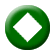 07:00 «Pajanimals» (E)Μουσική οικογενειακή σειρά κινούμενων σχεδίων (τεχνική puppet animation), παραγωγής ΗΠΑ. Δημιουργός: Jeff Muncy.Σενάριο: Jeff Muncy, Michael Foulke, Dan Danko, Chris Baugh.Μουσική: Michael Silversher, Patty Silversher.Υπόθεση: Τέσσερεις χνουδωτοί φίλοι παίζουν και τραγουδούν, φορώντας τις πιτζάμες τους. Στο δωμάτιό τους, λίγο πριν πέσουν για ύπνο, συμβαίνουν πράγματα και θαύματα. Ένα ταξίδι στα σύννεφα, μια βόλτα στο δάσος, ένα πάρτι μεταμφιεσμένων με νόστιμες καραμέλες που προκαλούν κοιλόπονο είναι πιθανόν να προκαλέσουν αϋπνίες.Οι αθέατοι γονείς παρεμβαίνουν συχνά για ν’ αποκαταστήσουν την τάξη και η περιπέτεια τελειώνει με μια γλυκιά καληνύχτα και το καθιερωμένο νανούρισμα. Επεισόδια 29ο & 30ό07:25 «Πάφιν Ροκ» «Puffin Rock» (E)  Βραβευμένη εκπαιδευτική-ψυχαγωγική σειρά κινούμενων σχεδίων, παραγωγής Ιρλανδίας 2015.Σκηνοθεσία: Maurice Joyce.Σενάριο: Lily Bernard, Tomm Moore, Paul Young.Μουσική: Charlene Hegarty.Υπόθεση: Τα θαλασσοπούλια Όυνα και Μπάμπα ζουν με τους γονείς τους στη βραχονησίδα Πάφιν Ροκ, κάπου στην Ιρλανδία. Μέσα από την καθημερινή περιπλάνηση στην άγρια φύση του απομονωμένου βιότοπου, τα δύο αδέρφια, διδάσκονται τα μυστικά της επιβίωσης και την αξία της φιλίας.Ένα πολύχρωμο ντοκιμαντέρ επιβίωσης, για παιδιά κάθε ηλικίας. Επεισόδια 9ο, 10ο, 11ο & 12ο07:55 «O Γκρίζι και τα Λέμινγκς» (Grizzy and the Lemmings) (Ε)  Κωμική σειρά κινούμενων σχεδίων (CGI Animation), παραγωγής Γαλλίας 2017.Υπόθεση: Στην καρδιά ενός πυκνού δάσους, κάπου στον Καναδά, κρύβεται ένας παράδεισος φτιαγμένος από ανθρώπινα χέρια. Το σπίτι του δασοφύλακα είναι ζεστό, άνετο και πλήρως εξοπλισμένο. Όμως, ένας άλλος κάτοικος του δάσους δείχνει αποφασισμένος να υπερασπιστεί τα δικαιώματά του, εφόσον  το ξύλινο καταφύγιο εδρεύει στην επικράτειά του. Όταν ο ιδιοκτήτης απουσιάζει, ο αρκούδος Γκρίζι αναλαμβάνει ρόλο οικοδεσπότη και, επωφελούμενος των ανέσεων του σύγχρονου πολιτισμού, χρησιμοποιεί τον αναπαυτικό καναπέ, τον κλιματισμό, ή την  ευάερη κουζίνα.  ΣΑΒΒΑΤΟ, 25/8/2018Η διαμονή θα ήταν ειδυλλιακή αν η ανελέητη  συμμορία των μικροσκοπικών Λέμινς δεν φρόντιζε να του κάνει τη ζωή δύσκολη. Αμφισβητώντας το αποκλειστικό δικαίωμα του Γκρίζι, τα αεικίνητα πλάσματα βρίσκονται συνεχώς μπροστά του, διεκδικώντας μερίδιο στην οικιακή θαλπωρή. Οι μάχες μαίνονται, οι γκάφες διαδέχονται η μία την άλλη και το γέλιο ρέει άφθονο σ’ αυτή τη μοντέρνα κωμική σειρά. Επεισόδια 9ο, 10ο, 11ο & 12ο  08:25 «Ο ανυπόφορος Χένρι» (Horrid Henry) (E) Κωμική σειρά κινούμενων σχεδίων, παραγωγής Αγγλίας 2006 – 2008.Eίναι τόσο έξυπνος που απλώς δεν είναι δίκαιο!Με το μουτρωμένο κορίτσι του διπλανού σπιτιού να του κολλάει συνέχεια και τον τέλειο μικρό αδελφό του να κάνει συνέχεια φιγούρα, η ζωή δεν είναι εύκολη για τον «ανυπόφορο» Χένρι.Ο Χένρι ξέρει πως είναι προορισμένος να γίνει μεγάλο αστέρι, απλώς δεν είναι σίγουρος πώς και πότε! Η μαμά του και ο μπαμπάς του τον αγαπούν πάρα πολύ, απλώς θα ήθελαν να μη συμπεριφέρεται τόσο σαν μωρό. Σε σύγκριση με τον μικρό του αδελφό Πίτερ, σίγουρα χρειάζεται να μεγαλώσει λίγο! Για να γλιτώσει το μάθημα κολύμβησης, ο Χένρι επιμένει ότι υπάρχει καρχαρίας μέσα στην πισίνα! Και είναι και ο εγκέφαλος πίσω από την επιχείρηση φύλαξης ζώων, με έδρα το δωμάτιό του! Το σίγουρο είναι πως δεν ξεμένει ποτέ από ιδέες. Αυτό το παιδί πιστεύει πως είναι μόνο του ενάντια στον κόσμο - και δεν πτοείται από την πρόκληση.-Η σειρά μεταδόθηκε σε 45 χώρες σε όλο τον κόσμο.-Το καλύτερο παιδικό πρόγραμμα στο CITVκάθε χρόνο από το 2008 για παιδιά από 4 έως 9 χρόνων.-Ο πιο επιτυχημένος παιδικός ήρωας βιβλίου στην Αγγλία μετά τον Χάρι Πότερ. Πάνω από 18 εκατομμύρια βιβλία έχουν πουληθεί στην Αγγλία και είναι διαθέσιμα σε 24 γλώσσες και 27 χώρες.-Υποψηφιότητα τρεις φορές για τα βραβεία BAFTA.Επεισόδια 3ο & 4ο  08:50  «Το σχολείο της Έλεν» (Helen’s Little School) (Ε)Κωμική σειρά κινούμενων σχεδίων για παιδιά προσχολικής ηλικίας, συμπαραγωγής Γαλλίας-Καναδά 2017.Σκηνοθεσία: Dominique Etchecopar.Σενάριο: Clement Calvet, Alexandre Reverend.Μουσική: Laurent Aknin.Υπόθεση:  Το φανταστικό σχολείο της Έλεν δεν είναι καθόλου συνηθισμένο.  Στα θρανία του κάθονται μαθητές-παιχνίδια και στην έδρα ένα πεντάχρονο κορίτσι που ονειρεύεται να γίνει δασκάλα. Παρά το γεγονός ότι οι μαθητές της είναι αρκετά άτακτοι, η Έλεν τους πείθει να φέρνουν σε πέρας την αποστολή της ημέρας, είτε πρόκειται για το τράβηγμα μιας σχολικής φωτογραφίας, είτε για το ψήσιμο ενός νόστιμου κέικ γενεθλίων. Επεισόδια 5ο & 6ο  ΣΑΒΒΑΤΟ, 25/8/201809:10 «Γουίσπερ» (Wissper)  (Ε)  Σειρά κινούμενων σχεδίων (CGI Animation), συμπαραγωγής Γερμανίας-Αγγλίας 2015.Σκηνοθεσία: Kevin Snoad.Σενάριο: Nick Wilson.Μουσική: Mr. Miller & Mr. Porter.Υπόθεση: Αν εξαιρέσει κανείς τις μακρόσυρτες συζητήσεις της με τα ζώα, η Γουίσπερ είναι το κορίτσι της διπλανής πόρτας. Όμως, τα πλάσματα του ζωικού βασιλείου τη λατρεύουν, γιατί ξέρει ν’ ακούει και μπορεί να κατανοεί τα συναισθήματά τους.Σε όποιο σημείο του πλανήτη και αν κατοικούν, τα ζώα γνωρίζουν ότι η Γουίσπερ είναι το πρόσωπο στο οποίο μπορούν να απευθυνθούν, για να βρουν λύση σε οποιοδήποτε πρόβλημα.Η σειρά απευθύνεται σε παιδιά ηλικίας 4-7 ετών.Επεισόδια 5ο, 6ο, 7ο & 8ο  09:40 «Μόμπι Ντικ» (Moby Dicκ et le secret de Mu / Moby Dick and the secret of Mo)  (E)Περιπετειώδης σειρά κινούμενων σχεδίων, συμπαραγωγής Γαλλίας-Λουξεμβούργου 2005.Σκηνοθεσία: Benoit Petit.Σενάριο: Paul Racer.Υπόθεση: Ο Ρόμι, ένα γενναίο δωδεκάχρονο αγόρι, ταξιδεύει σε όλο τον κόσμο, αναζητώντας τις είκοσι τέσσερις ιερές πέτρες. Η συλλογή τους θα αποκαλύψει τα εφτασφράγιστα μυστικά ενός αρχαίου λαού. Ο Μόμπι Ντικ, γνωρίζοντας ότι το αγόρι είναι ο μοναδικός κληρονόμος του χαμένου πολιτισμού των Μου, θα σταθεί φύλακας και βοηθός του.Η ιστορία της θρυλικής φάλαινας του μυθιστορήματος του Χέρμαν Μέλβιλ αποτέλεσε πηγή έμπνευσης για τους δημιουργούς αυτής της συναρπαστικής θαλασσινής περιπέτειας.Επεισόδιο 19ο10:10 «Κυνηγοί δράκων» (Dragon Hunters) (E) Παιδική περιπετειώδης σειρά κινούμενων σχεδίων (2D Animation), παραγωγής Γαλλίας. «Ακούσατε, ακούσατε! Ακούστε για τις περιπέτειες του Λίαν -Τσου και του Γκουίζντο! Μάθετε για τον φίλο τους, τον Ζάζα, αλλά και για τον αγαπημένο τους Έκτορα, τον νεαρό δράκο!»Γαλλική παραγωγή κινούμενων σχεδίων, που σημείωσε παγκόσμια επιτυχία και προβλήθηκε σε εβδομήντα χώρες. Στους τίτλους έναρξης της σειράς ακούγεται το ομότιτλο τραγούδι του διάσημου συγκροτήματος The Cure: «The Dragon Hunters Song».Σκηνοθεσία: Norman LeBlanc.Υπόθεση: Σ’ ένα σύμπαν φτιαγμένο από αιωρούμενους κατοικήσιμους μετεωρίτες, δύο κυνηγοί δράκων ασκούν το εμπόριό τους με μοναδικό κριτήριο το κέρδος. Ο παράξενος αυτός κόσμος κατοικείται από  αδίστακτους απατεώνες, κατσούφηδες αγρότες και αναλφάβητους, μικροπρεπείς άρχοντες. Ανάμεσά τους δύο απίθανοι τύποι, η συνεργασία των οποίων περνάει διακυμάνσεις, «κυνηγούν δράκους», αλλά, κυρίως, μας κάνουν να γελάμε να ονειρευόμαστε και να αγωνιούμε. Επεισόδιο 52οΣΑΒΒΑΤΟ, 25/8/201810:40 «Ο Λούκι Λουκ σε νέες περιπέτειες» (Les Nouvelles Aventures de Lucky Luke / The New Adventures of Lucky Luke)  (E) 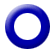 Κωμική περιπετειώδης σειρά κινούμενων σχεδίων (2D animation), παραγωγής Γαλλίας. Σκηνοθεσία: Olivier Jean-Marie.Μουσική: Ramon Pipin – Hervé Lavandier.Υπόθεση: Ο Λούκι Λουκ, ο διάσημος καουμπόι που πυροβολεί πιο γρήγορα κι από τη σκιά του, σε μία κλασική 2D σειρά κινούμενων σχεδίων. Η Ντόλι, το πιο έξυπνο άλογο του κόσμου και ο Ραν Ταν Πλαν, το πιο χαζό σκυλί του κόσμου, τον βοηθούν να διαφυλάσσει το νόμο και την τάξη στο Φαρ Ουέστ.Ταξιδεύοντας από πόλη σε πόλη, καταδιώκει ντεσπεράντος, αντιμετωπίζει δεινούς σκοπευτές, όπως ο Μπίλι δε Κιντ (Billy the Kid) και στέλνει, διαρκώς, τους αμετανόητους αδελφούς Ντάλτον πίσω στη φυλακή τους.Επεισόδιο 20ό  11:10 «Οι περιπέτειες του Τεν Τεν» (The Adventures of Tintin) GR  Περιπετειώδης σειρά μυστηρίου κινούμενων σχεδίων, συμπαραγωγής Γαλλίας-Καναδά 1991-1992.Δημιουργός: Hergé.Σκηνοθεσία: Stéphane Bernasconi.Μουσική σήματος: Ray Parker, Jim Morgan, Tom Szczesniak.Υπόθεση: Ο ατρόμητος δημοσιογράφος Τεν Τεν αναλαμβάνει να εξιχνιάσει μυστηριώδεις υποθέσεις του διεθνούς εγκλήματος. Στις πιο απομακρυσμένες περιοχές της Ινδίας, της Κίνας, ή της Αφρικής αδίστακτοι κακοποιοί και δυσεπίλυτοι γρίφοι κρατούν καλά κρυμμένα τα μυστικά τους. Ο Τεν Τεν και ο σκύλος του Μιλού ερευνούν επίμονα, αναζητώντας την αλήθεια και υπολογίζοντας στην  πολύτιμη βοήθεια μόνιμων συνεργατών, όπως ο κάπτεν Χάντοκ, ο καθηγητής Τουρνεσόλ και οι γκαφατζήδες αστυνομικοί επιθεωρητές Ντιπόν και Ντιπόν.Το σενάριο της σειράς βασίστηκε  στα ομώνυμα βιβλία του Βέλγου σκιτσογράφου George Prosper Remi, γνωστού με το καλλιτεχνικό ψευδώνυμο Hergé.Επεισόδιο 19ο   11:40 «Η όαση του Όσκαρ» (Oscar’s Oasis)  GR Α΄ ΤΗΛΕΟΠΤΙΚΗ ΜΕΤΑΔΟΣΗΠεριπετειώδης κωμική σειρά κινούμενων σχεδίων, παραγωγής Γαλλίας 2011-2012.Δημιουργός: Benjamin Townsend.Σκηνοθεσία: Tae-Sik Shin, Fabrice Fouquet, Frédéric Martin, Yoshimichi Tamura.Μουσική: Benjamin Constant, Christian Lachenal, Christian Lieu, Sébastien Viguier.Υπόθεση: Η καθημερινότητα στην έρημο είναι περιπετειώδης και ο Όσκαρ νιώθει περικυκλωμένος από πλάσματα που δύσκολα μπορούν να χαρακτηριστούν φιλικοί γείτονες.  Πολύ συχνά, αναγκάζεται να απωθεί τους Πόπι, Μπακ και Χάρσι, που  εποφθαλμιούν τα αγαθά του και προσπαθούν να πάρουν ό,τι του ανήκει. Όμως, ο Όσκαρ είναι μια σαύρα με ισχυρή θέληση. Αποφασισμένος ν’ ανακαλύψει τροφή και νερό, ζει καθημερινές περιπέτειες επιβίωσης ανάμεσα σε κάκτους, σκονισμένα μονοπάτια και επικίνδυνους γκρεμούς.ΣΑΒΒΑΤΟ, 25/8/2018Σειρά γεμάτη δράση, που διαδραματίζεται στο άνυδρο τοπίο μιας αχανούς ερήμου. Βραβεία: Καλύτερη σειρά κινούμενων σχεδίων στο Διεθνούς Φεστιβάλ Anima Mundi (Βραζιλία) 2012.Καλύτερη σειρά κινούμενων σχεδίων «Prix du Public»  στο Φεστιβάλ «Voix d'étoiles» (Γαλλία) το 2012.Ειδική μνεία στην κατηγορία τηλεοπτικών σειρών στο Διεθνές Φεστιβάλ Κινηματογράφου Expotoons (Αργεντινή) 2011. Επιλέχθηκε από το Φεστιβάλ Annecy (Γαλλία) 2011.Επιλέχθηκε από τo Φεστιβάλ Αsia Siggraph και το Anima 2011.Επιλέχθηκε από το Διεθνές Φεστιβάλ Κινηματογράφου για Παιδιά και Νέους (Τσεχία) 2011. Επεισόδια 66ο & 67ο ΞΕΝΗ ΣΕΙΡΑ12:00 ΞΕΝΗ ΣΕΙΡΑ (E)  «ΤΟ ΜΙΚΡΟ ΣΠΙΤΙ ΣΤΟ ΛΙΒΑΔΙ» (THE LITTLE HOUSE ON THE PRAIRIE) – Γ΄ ΚΥΚΛΟΣΟικογενειακή σειρά, παραγωγής ΗΠΑ 1974-1983. Η σειρά, βασισμένη στα ομώνυμα αυτοβιογραφικά βιβλία της Λόρα Ίνγκαλς Ουάιλντερ και γυρισμένη στην αμερικανική Δύση, καταγράφει την καθημερινότητα μιας πολυμελούς αγροτικής οικογένειας του 1880.Υπόθεση: Ύστερα από μακροχρόνια αναζήτηση, οι Ίνγκαλς εγκαθίστανται σε μια μικρή φάρμα έξω από το Γουόλνατ Γκρόουβ της Μινεσότα. Η ζωή στην αραιοκατοικημένη περιοχή είναι γεμάτη εκπλήξεις και η επιβίωση απαιτεί σκληρή δουλειά απ’ όλα τα μέλη της οικογένειας. Ως γνήσιοι πιονιέροι, οι Ίνγκαλς έρχονται αντιμέτωποι με ξηρασίες, καμένες σοδειές κι επιδρομές από ακρίδες. Παρ’ όλα αυτά, καταφέρνουν να επιβιώσουν και να ευημερήσουν.Την ιστορία αφηγείται η δευτερότοκη Λόρα (Μελίσα Γκίλμπερτ), που φοιτά στο σχολείο της περιοχής  και γίνεται δασκάλα στα δεκαπέντε της χρόνια. Πολύ αργότερα, η οικογένεια μετοικεί σε μια ολοκαίνουργια πόλη στην περιοχή της Ντακότα – «κάπου στο τέλος της σιδηροδρομικής γραμμής». Εκεί, η Μέρι (Μελίσα Σου Άντερσον), η μεγάλη κόρη της οικογένειας, που έχει χάσει την όρασή της, θα φοιτήσει σε σχολή τυφλών. Και η Λόρα θα γνωρίσει τον μελλοντικό σύζυγό της, τον Αλμάντσο Ουάιλντερ.Παίζουν: Μελίσα Γκίλμπερτ (Λόρα Ίνγκαλς Ουάιλντερ), Μάικλ Λάντον (Τσαρλς Ίνγκαλς), Κάρεν Γκρασλ (Καρολάιν Ίνγκαλς), Μελίσα Σου Άντερσον (Μέρι Ίνγκαλς Κένταλ), Λίντσεϊ και Σίντνεϊ Γκρίνμπας (Κάρι Ίνγκαλς), Μάθιου Λαμπόρτο (Άλμπερτ Κουίν Ίνγκαλς), Ρίτσαρντ Μπουλ (Νελς Όλσεν), Κάθριν ΜακΓκρέγκορ (Χάριετ Όλσεν), Άλισον Άρμγκριν (Νέλι Όλσεν Ντάλτον), Τζόναθαν Γκίλμπερτ (Γουίλι Όλσεν), Βίκτορ Φρεντς (Αζάια Έντουαρντς), Ντιν Μπάτλερ (Αλμάντσο Ουάιλντερ).Σκηνοθεσία: Γουίλιαμ Κλάξτον, Μόρι  Ντέξτερ, Βίκτορ Φρεντς, Μάικλ Λάντον.Σενάριο: Μπλαντς Χανάλις, Μάικλ Λοντον, Ντον Μπάλακ.ΣΑΒΒΑΤΟ, 25/8/2018(Γ΄ Κύκλος) - Επεισόδιο 16ο. Ένα άλογο κλωτσά τη Μέρι στην κοιλιά. Το κορίτσι επιμένει ότι είναι καλά, όμως το εσωτερικό τραύμα χειροτερεύει και ο γιατρός Μπέικερ είναι ανήμπορος να τη βοηθήσει. Νοσηλεύεται σε νοσοκομείο του Ρότσεστερ και, σαν να μην έφταναν όλα αυτά, ο Τσαρλς και η Καρολάιν αδυνατούν να πληρώσουν τα έξοδα νοσηλείας.(Γ΄ Κύκλος) - Επεισόδιο 17ο. Ενώ η Μέρι βρίσκεται σε κρίσιμη κατάσταση και τα έξοδα νοσηλείας τρέχουν, ο Τσαρλς κάνει ό,τι μπορεί για να τα βγάλει πέρα. Η επιπλέον αμοιβή από την επικίνδυνη δουλειά που αναλαμβάνει είναι η μοναδική λύση για να πληρωθούν τα έξοδα της εγχείρησης της κόρης του. ΠΑΙΔΙΚΗ ΤΑΙΝΙΑ14:00 ΠΑΙΔΙΚΗ ΤΑΙΝΙΑ (Ε)«Ο Αστερίξ εναντίον Καίσαρα» (Astérix et la surprise de César / Asterix vs Caesar)Βραβευμένη κωμική περιπέτεια κινούμενων σχεδίων, παραγωγής Γαλλίας 1985.Σκηνοθεσία: Gaetan Brizzi, Paul Brizzi.Σενάριο: Rene Goscinny, Alber Uderzo.Μουσική: Vladimir Cosma.Διάρκεια: 80΄Υπόθεση: Ο έρωτας του Οβελίξ για μια νεαρή γυναίκα αποδεικνύεται μάταιος, όταν ο εραστής της καταφτάνει στο γαλατικό χωριό. Πολύ σύντομα, οι Ρωμαίοι απάγουν το φιλοξενούμενο ζευγάρι, ενώ ο Αστερίξ και ο Οβελίξ ξεκινούν για να το σώσουν.Κατά τη διάρκεια του επικίνδυνου ταξιδιού διασταυρώνονται με τους απαραίτητους πειρατές, συναντούν σκληροτράχηλους μονομάχους, Ρωμαίους λεγεωνάριους και δυστυχείς σκλάβους. Αλλά, κυρίως, η μοίρα τους επιφυλάσσει μια συνάντηση με τον Ιούλιο Καίσαρα, αυτοπροσώπως.ΕΚΠΟΜΠΕΣ - ΝΤΟΚΙΜΑΝΤΕΡ15:30 SELFIE (Ε)  WΗ ΕΡΤ2 παρουσιάζει το πρώτο τηλεπαιχνίδι στον κόσμο, με θέμα τις φωτογραφίες Selfie! Μία πρωτότυπη ελληνική ιδέα που, με έμπνευση τις Selfie φωτογραφίες, μας γνωρίζει με διαφορετικό και διασκεδαστικό τρόπο, τις πόλεις της Ελλάδας και τους ανθρώπους τους!To «Selfie» είναι ένα νεανικό τηλεπαιχνίδι «πόλης», δράσης, ευρηματικότητας και ταχύτητας, με παρουσιαστές τον Παναγιώτη Κουντουρά και τον Νίκο Πιτάνιο. Το «Selfie» ταξιδεύει σε όλη την Ελλάδα και κάθε επεισόδιο αξιοποιεί χαρακτηριστικά σημεία της πόλης ως πίστες για τις δοκιμασίες που καλούνται οι παίκτες να ολοκληρώσουν για να κερδίσουν στο παιχνίδι. Στην πραγματικότητα, ολόκληρη η πόλη αποτελεί το σκηνικό χώρο του παιχνιδιού. Οι παίκτες καλούνται να διαγωνιστούν σε μια σειρά από δοκιμασίες με Selfie φωτογραφίες στην πόλη, με σκοπό να διεκδικήσουν ένα ταξίδι στο εξωτερικό!ΣΑΒΒΑΤΟ, 25/8/2018Μέσα από τις δοκιμασίες και την εξέλιξη του παιχνιδιού, οι τηλεθεατές γνωρίζουν μ’ έναν σύγχρονο τρόπο τα αξιοθέατα της πόλης και τα σημεία που συγκεντρώνουν το ενδιαφέρον για τους κατοίκους αλλά και για τους επισκέπτες. Ο ταξιδιωτικός χαρακτήρας της εκπομπής φέρνει την παραγωγή σε διαφορετικά σημεία της Ελλάδας, πρωτεύουσες νομών, μικρές επαρχιακές πόλεις, νησιά ή ακόμα και χωριά. Πώς παίζεται το «Selfie»; Το παιχνίδι είναι απλό, πρωτότυπο και διασκεδαστικό! Σε κάθε επεισόδιο συμμετέχουν δύο παίκτες, οι οποίοι γίνονται ομάδα με κάποιον από τους δύο παρουσιαστές και διαγωνίζονται, προκειμένου να βγάλουν πετυχημένες Selfie φωτογραφίες κάτω από τις συνθήκες που θα τους ζητηθούν. Το παιχνίδι αποτελείται από τρεις γύρους (Town Selfie, Memory Selfie και Team Selfie), που συμβαίνουν σε διαφορετικά σημεία της πόλης.«Χαλκίδα» Στο συγκεκριμένο επεισόδιο του «Selfie» ταξιδεύουμε στη Χαλκίδα, για να γνωρίσουμε την πόλη των «τρελών νερών» στα στενά του Ευρίπου και τους ανθρώπους της μ’ έναν διαφορετικό τρόπο. Ξεκινώντας από το «Κόκκινο σπίτι», συνεχίζουμε την περιήγησή μας και το παιχνίδι μας, περνώντας από το Σπίτι με τα αγάλματα, το Δημαρχείο και καταλήγουμε στην παλιά γέφυρα της Χαλκίδας. Αναστατώνουμε την αγορά της πόλης, αναζητώντας selfie… με τοπικό χρώμα και ολοκληρώνουμε το παιχνίδι μας μ’ έναν πρωτότυπο αγώνα κανόε-καγιάκ και Group Selfie, με φόντο τη νέα γέφυρα της Χαλκίδας.Παρουσίαση: Παναγιώτης Κουντουράς, Νίκος Πιτάνιος.Σκηνοθεσία: Παναγιώτης Κουντουράς.Σενάριο: Γαλάτεια Κουράση.Διεύθυνση φωτογραφίας: Σάκης Γιούμπασης.Μοντάζ-Motion Graphics: Πάρης Γρηγοράκης.Μουσική: Χρήστος Γκουγκούμας.Παραγωγή: Παιχνιδόσπιτο - Playhouse Μ.Ι.Κ.Ε.16:30 ΑΝΙΜΕΡΤ (E)W  Εκπομπή για τα κινούμενα σχέδια και τον πολιτισμό τους. Συνεντεύξεις, εφαρμοσμένα εργαστήρια και ταινίες κινούμενων σχεδίων αποτελούν το περιεχόμενο αυτής της σειράς εκπομπών για τα κινούμενα σχέδια. Η «Άνιμερτ» παρουσιάζει, μεταξύ άλλων, δημιουργούς κινούμενων σχεδίων της Διασποράς (Greeks can), την ιστορία των ελληνικών κινούμενων σχεδίων (Ο γλάρος / The seagull), τα κινούµενα σχέδια στη Μεγίστη, στην καρδιά της Μεσογείου (Animated Archipelago), τα κινούµενα σχέδια στη Θεσσαλονίκη και τη γειτονιά της Ελλάδας (Levante), τα Άτομα με Αναπηρία στον κόσμο των κινούμενων σχεδίων (Ability), το Μουσείο ως βιωματικό εργαστήρι κινούμενων σχεδίων (No museum), καθώς και τις πολιτικές της Ευρώπης για την εμψύχωση (Europa). ΣΑΒΒΑΤΟ, 25/8/2018«K.ID.S» Τα κινούμενα σχέδια είναι μία κατεξοχήν παιδική υπόθεση. Ταινίες κινουμένων σχεδίων για παιδιά προβάλλονται σε φεστιβάλ, κινηματογράφους και φυσικά στην τηλεόραση και στο Διαδίκτυο. Το ανιμέισον είναι ένα οπτικοποιημένο παραμύθι και, ως τέτοιο, αφορά πρώτα απ’ όλα τα παιδιά. Τα παιδιά, βέβαια, δεν είναι πάντα θεατές. Πολλές φορές μπαίνουν στη θέση του δημιουργού και δημιουργούν τις δικές τους ταινίες κινουμένων σχεδίων.Ο μουσικοσυνθέτης Σταμάτης Κραουνάκης ανασύρει παιδικές αναμνήσεις του και μας εξηγεί πώς το ανιμέισον είναι ένα μέσο αφήγησης ιστοριών για μικρά και μεγάλα παιδιά.Σκηνοθεσία: Κωνσταντίνος Πιλάβιος.Παραγωγή: ΕΡΤ Α.Ε. Εκτέλεση παραγωγής: ΠΛΑΤΦΟΡΜΑ – Εταιρεία Αστικού Πολιτισμού.17:00 CLOSE UP (Ε)  W Σειρά δημιουργικών ντοκιμαντέρ, που αναφέρονται στο έργο και στη ζωή Ελλήνων δημιουργών,  καλλιτεχνών, επιστημόνων, αλλά και απλών ανθρώπων που συμβάλλουν -ο καθένας με το δικό του τρόπο- στη συγκρότηση της συλλογικής μας ταυτότητας. Πέρα από πρόσωπα, παρουσιάζονται  δημιουργικές συλλογικότητες και δράσεις, κοινωνικές, οικολογικές, επιστημονικές.Τα γυρίσματα αυτής της σειράς ντοκιμαντέρ, έγιναν τόσο στην Ελλάδα όσο και στο εξωτερικό.Η κινηματογράφηση της συνέντευξης του δημιουργού είναι η βάση κάθε ντοκιμαντέρ. Εδώ ξετυλίγεται το νήμα της διήγησης, μνήμες, εμπειρίες, πεποιθήσεις, συναισθήματα. Μια προσεκτική ανασκαφή στην καρδιά και στο πνεύμα κάθε δημιουργού. Από την επιφάνεια στο βάθος. Η κάμερα καδράρει τον άνθρωπο σε close-up, παρακολουθεί από κοντά και καταγράφει την εξομολόγηση. Το πρόσωπο σιγά-σιγά αποκαλύπτεται, ενώ παράλληλα το έργο του παρουσιάζεται μέσα στην ιστορική του εξέλιξη. Εξηγείται η σημασία του, τοποθετείται μέσα στο ιστορικό γίγνεσθαι και αναδεικνύονται οι ποιότητες και η ιδιαιτερότητά του.    Με τον ίδιο τρόπο αντιμετωπίζονται και τα υπόλοιπα θέματα της σειράς. Οι ποιοτικές προδιαγραφές του «Close up» διατρέχουν όλα τα στάδια της δημιουργίας κάθε επεισοδίου: την έρευνα, το σενάριο, το γύρισμα, την τεχνική επεξεργασία. Αξίζει να σημειωθεί ότι ντοκιμαντέρ της σειράς έχουν συμμετάσχει σε αναγνωρισμένα φεστιβάλ της Ελλάδας και του εξωτερικού, κερδίζοντας διακρίσεις και βραβεία.Το «Close up» είναι μία εξ ολοκλήρου εσωτερική παραγωγή της ΕΡΤ με την οποία δίνεται η δυνατότητα στους σκηνοθέτες της ΕΡΤ να εκφράσουν τις ιδέες τους, τις απόψεις τους, τους προβληματισμούς τους και να προσφέρουν μια αξιόλογη σειρά ντοκιμαντέρ στο κοινό της Δημόσιας Τηλεόρασης.453«Δημήτρης Καταλειφός: Ιχνηλατώντας το εφήμερο»Πώς γεννιέται ένας  ρόλος  κι από ποια μονοπάτια θα φτάσει στη σκηνή του θεάτρου; Κι όταν σβήνουν τα φώτα σε ποιες ανθρώπων συνήθειες φωλιάζουν οι ρόλοι;Ένα πορτρέτο  του Δημήτρη Καταλειφού και της πορείας του στο θέατρο, τον κινηματογράφο και στην τηλεόραση. Οι επιλογές, οι στόχοι, η πειθαρχία, οι προσδοκίες, η αφοσίωση, οι αναμνήσεις. Ο ηθοποιός Δημήτρης Καταλειφός είναι ένας μεθοδικός ιχνηλάτης του εφήμερου.Μιλούν γι’αυτόν, ο σκηνοθέτης Λάκης Παπαστάθης και οι ηθοποιοί Λουκία Μιχαλοπούλου και Αλεξάνδρα Σακελλαροπούλου.Σκηνοθεσία-σενάριο: Μιχάλης Λυκούδης.ΣΑΒΒΑΤΟ, 25/8/2018Διεύθυνση φωτογραφίας: Γιάννης Λαζαρίδης.Ηχοληψία: Γιάννης Σερπάνος, Γιάννης Γκιόκας.Μοντάζ: Κώστας Ιωακειμίδης.Διεύθυνση παραγωγής: Μιχάλης Δημητρακάκος.Παραγωγή: ΕΡΤ Α.Ε.18:00 ΑΡΧΑΙΩΝ ΔΡΑΜΑ (Ε)  WΣε κάθε επεισόδιο αυτής της σειράς ντοκιμαντέρ, παρουσιάζεται ένα διαφορετικό έργο μέσα από τη ματιά και την ερμηνευτική προσέγγιση ενός σύγχρονου σκηνοθέτη ή συντελεστή του θεάτρου κάθε φορά, με τη μορφή ενός ελεύθερου μαθήματος-εργαστηρίου.Η σειρά φιλοδοξεί μ’ αυτόν τον τρόπο να «χτίσει» μία νέα πρόταση για ένα σύνολο εκπομπών σύγχρονης έρευνας και διδασκαλίας του αρχαίου δράματος, ως συναντήσεις ενεργών ερευνητών του θεάτρου με νέους ηθοποιούς μέσα στο πλαίσιο ενός δημόσιου μαθήματος, εντός του οποίου ανιχνεύονται το θέμα, η ανάπτυξη του μύθου, οι χαρακτήρες και κυρίως τα κρίσιμα ζητήματα που διακυβεύονται μέσα στο καθένα από τα έργα της αρχαίας δραματικής μας κληρονομιάς.«“Ιππόλυτος” του Ευριπίδη – Βασίλης Νικολαΐδης»Με αφορμή την ομώνυμη επιτυχημένη παράσταση του Εθνικού Θεάτρου το 2004, στην οποία αναβιώθηκε η ιστορική μουσική του Δημήτρη Μητρόπουλου για τον «Ιππόλυτο» του 1937 (παράσταση που άνοιξε τα Επιδαύρια), ο σκηνοθέτης Βασίλης Νικολαΐδης συνομιλεί με νέους ηθοποιούς για τα ερωτήματα που προκύπτουν στο σύγχρονο ανέβασμα της τραγωδίας. Είναι ο «Ιππόλυτος» η απόλυτη τραγωδία του έρωτα; Τι σημαίνει σήμερα η ερωτική «τρέλα» της Φαίδρας, τι η απόλυτη ερωτική άρνηση του Ιππόλυτου και ποια τα κλειδιά αυτού του μοναδικού μύθου με τα οποία ο Ευριπίδης φώτισε ένα από τα αριστουργηματικότερα δράματα χαρακτήρων που διασκευάζεται μέχρι και σήμερα σε ολόκληρο τον κόσμο;Σκηνοθεσία: Γιώργος Γκικαπέππας.ΞΕΝΟ ΝΤΟΚΙΜΑΝΤΕΡ19:00 ΞΕΝΟ ΝΤΟΚΙΜΑΝΤΕΡ (E)  «JUST MARRIED»Σειρά ντοκιμαντέρ, παραγωγής Γαλλίας 2013-2014.Η ανακάλυψη μιας χώρας, ενός πολιτισμού, μέσα από την πιο τρυφερή, κρυφή, οικεία ματιά… Η Ορελί και ο Λοράν ερωτεύτηκαν κεραυνοβόλα ο ένας τον άλλον και ταξιδεύουν μαζί, ζώντας το πάθος τους. Θέλουν να πουν το «ναι» -αλλά δεν ξέρουν πώς- και αποφασίζουν να ξεκινήσουν για να ανακαλύψουν πώς παντρεύονται οι άνθρωποι, πώς λένε το «ναι» στις τέσσερις γωνιές του πλανήτη. Οι γάμοι είναι παντού μια γιορτή, πολύχρωμη και ζωντανή, είναι ο πυρήνας της παράδοσης, του πολιτισμού και των τελετουργικών μιας κοινωνίας.Η ωραιότερη ευκαιρία για να ανακαλύψει κανείς μια χώρα, την ιστορία της, τη θρησκεία της και τις αξίες της, είναι ένας γάμος.Σ’ αυτή τη σειρά ντοκιμαντέρ θα παρακολουθήσουμε γάμους στο Περού, το Μαρόκο, στην Ινδία και στο Πράσινο Ακρωτήριο και θα μάθουμε περισσότερα σχετικά με τον πολιτισμό τους.«Ινδία» (Indie)ΣΑΒΒΑΤΟ, 25/8/2018ΑΣΠΡΟ - ΜΑΥΡΟ20:00 ΑΣΠΡΟ - ΜΑΥΡΟ: ΟΙ ΤΑΙΝΙΕΣ ΜΙΚΡΟΥ ΜΗΚΟΥΣ ΤΟΥ ΜΠΑΣΤΕΡ ΚΙΤΟΝ (BUSTER KEATON, ALL COMPLETE SHORTS REMASTERIZED IN HD [1917-1923]) (Ε)Μπάστερ Κίτον, ο σιωπηλός κλόουν με το ανέκφραστο πρόσωπο, με τα απίστευτα ακροβατικά και την τρελή δράση, ο κωμικός που θεωρείται από πολλούς ο πλέον σημαντικός στην ιστορία του κινηματογράφου. Την καλλιτεχνική διαδρομή του μέσα από 32 ταινίες μικρού μήκους θα απολαύσουν οι τηλεθεατές, ταινίες χαμένες για πάνω από 80 χρόνια. Θα τις δούμε εδώ σε όλη τους τη δόξα μετά την πλήρη αποκατάστασή τους σε συνεργασία με ταινιοθήκες απ’ όλο τον κόσμο.«My Wife’s Relations» Κωμωδία, παραγωγής ΗΠΑ 1922.Σκηνοθεσία-σενάριο: Μπάστερ Κίτον, Έντι Κλιν.Πρωταγωνιστούν: Μπάστερ Κίτον, Κέιτ Πράις, Μόντι Κόλινς.Διάρκεια: 26΄Υπόθεση: Ο Μπάστερ είναι παντρεμένος με μια τυραννική γυναίκα και μαζί με την οικογένειά της του κάνουν τη ζωή κόλαση, μέχρι που παίρνει ένα γράμμα και μαθαίνει ότι είναι πλέον πλούσιος κληρονόμος.ΑΘΛΗΤΙΚΟ ΠΡΟΓΡΑΜΜΑ20:30  ΕΥΡΩΠΑΪΚΟ ΠΡΩΤΑΘΛΗΜΑ ΒΟΛΕΪ 2019 – ΠΡΟΚΡΙΜΑΤΙΚΑ ΓΥΝΑΙΚΩΝ (Z) GR4η ΑΓΩΝΙΣΤΙΚΗ: «ΕΛΛΑΔΑ - ΟΥΚΡΑΝΙΑ» (ΒΟΛΟΣ)ΜΙΚΡΟΦΙΛΜ22:30 ΜΙΚΡΟΦΙΛΜ (E)  GR 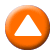 α) «Διακοπές καλοκαιρινές» Ταινία μικρού μήκους, παραγωγής 2006.Σκηνοθεσία-σενάριο: Ελίνα Ψύκου.Ηχοληψία: Στέφανος Ευθυμίου.Διεύθυνση φωτογραφίας: Δημήτρης Κασιμάτης.Μοντάζ: Ναπολέων Στρατογιαννάκης.Παραγωγή: ΕΡΤ Α.Ε., Oxymoron Films Παίζουν: Κωνσταντίνος Λάγγος, Μαλαματένια Γκότση, Βασίλης Μαργιέτης, Δημήτρης Κανελλόπουλος, Ρεγγίνα Λίτση, Δημήτρης Φαντάκης, Jim Peppers, Μάργκαρετ Ιωαννίδου, Monika Rapai, Ηλίας Αλεξόπουλος, Γιώργος Μάνιος, Ελένη Στεφανίδου.Διάρκεια: 18΄Υπόθεση: Ο Νίκος, η Χριστίνα, ο Όμηρος, ο Γιώργος, η Ρεγγίνα, ο Δημήτρης, ο Jim, η Μάργκαρετ, ο Ηλίας, η Monika και ο Χάρης επιστρέφουν από τις καλοκαιρινές τους διακοπές...β) «Monday» Ταινία μικρού μήκους, παραγωγής 2000.Σκηνοθεσία-σενάριο: Στέλλα Καβαδάτου.Διεύθυνση φωτογραφίας: Κατερίνα Μαραγκουδάκη.Μοντάζ: Kenan Akkawi.ΣΑΒΒΑΤΟ, 25/8/2018Μουσική: Παναγιώτης Βελιανίτης.Ηχοληψία: Γιώργος Πόταγας.Σκηνικά-κοστούμια: Νατάσσα Παπαστεργίου.Μακιγιάζ: Κατερίνα Καβαδάτου.Παραγωγή: ΕΡΤ Α.Ε., Νίκος Καβουκίδης, Lexicon, Στέλλα Καβαδάτου.Παίζουν: Νότα Τσερνιάφσκι, Κώστας Σταρίδας.Διάρκεια: 13΄Υπόθεση: Το κρεβάτι. Μια γυναίκα στο κρεβάτι. Ένας άνδρας στο κρεβάτι.Το κρεβάτι. Κυριακή. Μία γυναίκα κι ένας άνδρας στο κρεβάτι. Και μετά; Μετά είναι Δευτέρα!ΞΕΝΟ ΝΤΟΚΙΜΑΝΤΕΡ23:00 ΞΕΝΟ ΝΤΟΚΙΜΑΝΤΕΡ (Ε) «SOUNDBREAKING»  Σειρά ντοκιμαντέρ οκτώ ωριαίων επεισοδίων, παραγωγής ΗΠΑ 2015, για την ιστορία των μουσικών ηχογραφήσεων.Με πάνω από εκατό συνεντεύξεις με τους πιο διάσημους καλλιτέχνες, παραγωγούς και μουσικούς της εποχής μας, τα αποκλειστικά αποσπάσματα αυτής της σειράς ντοκιμαντέρ παρουσιάζουν στους τηλεθεατές μια ματιά στα παρασκήνια και στη μαγεία ενός μουσικού στούντιο.Στο «Soundbreaking»  θα ακούσουμε τραγούδια από τη δεκαετία του ’60 και την πολυκάναλη τεχνολογία που χρησιμοποιούσαν οι Μπιτλς μέχρι τα συνθεσάιζερ του Στίβι Γουόντερ, μουσική R&B, ροκ, χιπ χοπ, καθώς και υπέροχες ιστορίες ανθρώπων που παρευρίσκονταν τη στιγμή της δημιουργίας. Στη σειρά μιλούν για την εμπειρία τους καλλιτέχνες, όπως οι Έρικ Κλάπτον, Τζόνι Μίτσελ, Πολ Μακ Κάρτνεϊ, Τζορτζ Μάρτιν, Μπίλι Άιντολ, Κουίνσι Τζόουνς, Έλτον Τζον και Άνι Λένοξ.Επεισόδιο 4ο: «Ηλεκτρισμός»Η πιο ατμοσφαιρική δύναμη στην ηχογράφηση είναι ο ηλεκτρισμός που πυροδοτεί τη μουσική επανάσταση. Όταν ο ηλεκτρισμός μπαίνει στην υπηρεσία της ηχογράφησης, δημιουργούνται καινούργιοι, πρωτάκουστοι ήχοι. Με την εφεύρεση της ηλεκτρικής κιθάρας και την εξέλιξη των συνθεσάιζερ προκαλούνται αλυσιδωτές αντιδράσεις.Από τα Σικάγο Μπλουζ μέχρι τους Ρόλινγκ Στόουνς και τον Τζίμι Χέντριξ, από τον Στίβι Γουόντερ μέχρι τους Who (Χου) και την ηλεκτρονική χορευτική μουσική (EDM), σ’ αυτό το συναρπαστικό ντοκιμαντέρ θα δούμε πώς η επιστήμη και η Μηχανική γίνονται ήχος. Επίσης, το ντοκιμαντέρ αποκαλύπτει τη δύναμη της τεχνολογίας και τον συνεχή επαναπροσδιορισμό της έννοιας της μουσικής.«Η τεχνολογία βοήθησε τους ανθρώπους να πειραματιστούν περισσότερο με τη μουσική. Ολόκληρη η εποχή απογειώθηκε!», λέει ο Σερ Έλτον Τζον.ΣΑΒΒΑΤΟ, 25/8/2018ΕΠΑΝΑΛΗΨΕΙΣ ΗΜΕΡΑΣ24:00 CLOSE UP (Ε) ημέρας01:00 ΑΡΧΑΙΩΝ ΔΡΑΜΑ (Ε) ημέρας02:00 ΞΕΝΟ ΝΤΟΚΙΜΑΝΤΕΡ: «JUST MARRIED» (Ε) ημέρας 03:00 ΞΕΝΟ ΝΤΟΚΙΜΑΝΤΕΡ: «SOUNDBREAKING» (Ε) ημέρας 04:00 SELFIE (Ε) ημέρας05:00 ΑΝΙΜΕΡΤ (Ε) ημέρας05:30 ΞΕΝΗ ΣΕΙΡΑ: «ΤΟ ΜΙΚΡΟ ΣΠΙΤΙ ΣΤΟ ΛΙΒΑΔΙ» (Ε) ημέραςΚΥΡΙΑΚΗ, 26/8/2018 ΧΑΡΟΥΜΕΝΟ ΞΥΠΝΗΜΑΞΕΝΟ ΠΑΙΔΙΚΟ ΠΡΟΓΡΑΜΜΑ 07:00 «Pajanimals» (E)Μουσική οικογενειακή σειρά κινούμενων σχεδίων (τεχνική puppet animation), παραγωγής ΗΠΑ. Επεισόδια 31ο & 32ο07:25 «Πάφιν Ροκ» «Puffin Rock» (E)  Βραβευμένη εκπαιδευτική-ψυχαγωγική σειρά κινούμενων σχεδίων, παραγωγής Ιρλανδίας 2015.Επεισόδια 13ο, 14ο, 15ο & 16οΘΕΙΑ ΛΕΙΤΟΥΡΓΙΑ08:00 ΑΡΧΙΕΡΑΤΙΚΗ ΘΕΙΑ ΛΕΙΤΟΥΡΓΙΑ – WΑπό τον Ιερό Ναό Αγίου Φανουρίου και Τιμίου Προδρόμου ΘεσσαλονίκηςΕΚΠΟΜΠΕΣ - ΝΤΟΚΙΜΑΝΤΕΡ10:30 ΦΩΤΕΙΝΑ ΜΟΝΟΠΑΤΙΑ (Ε) WΗ σειρά ντοκιμαντέρ «Φωτεινά Μονοπάτια» αποτελεί ένα οδοιπορικό στους πιο σημαντικούς θρησκευτικούς προορισμούς της Ελλάδας και όχι μόνο. Οι προορισμοί του εξωτερικού αφορούν τόπους και μοναστήρια που συνδέονται με το Ελληνορθόδοξο στοιχείο και αποτελούν σημαντικά θρησκευτικά μνημεία.Σκοπός της συγκεκριμένης σειράς είναι η ανάδειξη του εκκλησιαστικού και μοναστικού θησαυρού, ο οποίος αποτελεί αναπόσπαστο μέρος της πολιτιστικής ζωής της χώρας μας.Πιο συγκεκριμένα, δίνεται η ευκαιρία στους τηλεθεατές να γνωρίσουν ιστορικά στοιχεία για την κάθε μονή, αλλά και τον πνευματικό πλούτο που διασώζεται στις βιβλιοθήκες ή στα μουσεία των ιερών μονών. Αναδεικνύεται επίσης, κάθε μορφή της εκκλησιαστικής τέχνης: όπως της αγιογραφίας, της ξυλογλυπτικής, των ψηφιδωτών, της ναοδομίας. Επίσης, στο βαθμό που αυτό είναι εφικτό, παρουσιάζονται πτυχές του καθημερινού βίου των μοναχών. «Κωνσταντινούπολη: Η έδρα του Οικουμενικού Πατριαρχείου επί 17 αιώνες»Η Κωνσταντινούπολη είναι η μεγαλύτερη σε πληθυσμό πόλη της Τουρκίας, με περίπου 12 εκατομμύρια κατοίκους. Ο Βόσπορος χωρίζει την πόλη στο ευρωπαϊκό τμήμα και στο ασιατικό.Η Κωνσταντινούπολη βρίσκεται στη θέση της αρχαίας ελληνικής πόλης Βυζάντιο. Η μοίρα της πόλης του Βυζαντίου άλλαξε, όταν το 330 μ.Χ. ο Μέγας Κωνσταντίνος την επέλεξε για πρωτεύουσα της αχανούς Ρωμαϊκής Αυτοκρατορίας, ονομάζοντάς την «Νέα Ρώμη».Η Κωνσταντινούπολη, ως πρωτεύουσα του Βυζαντίου, υπήρξε το κέντρο του ελληνικού πολιτισμού, πάνω από χίλια χρόνια.Επί 17 αιώνες, η Κωνσταντινούπολη είναι η έδρα του Οικουμενικού Πατριαρχείου.ΚΥΡΙΑΚΗ, 26/8/2018Το Οικουμενικό Πατριαρχείο αναφέρεται ως «η Μεγάλη του Χριστού Εκκλησία». Είναι η πρώτη έδρα της Ορθοδόξου Εκκλησίας, με 300 εκατομμύρια πιστούς σε όλο τον κόσμο.Η Ελένη Μπιλιάλη επισκέπτεται το Οικουμενικό Πατριαρχείο και ξεναγεί τους τηλεθεατές στους χώρους του, αλλά και στην ιστορία του. Επίσης, ταξιδεύει στο νησί της Χάλκης και συνομιλεί με τους πατέρες της Θεολογικής Σχολής. Τέλος, επισκέπτεται ένα από τα σημαντικότερα μνημεία και κόσμημα της Κωνσταντινούπολης, την Αγία Σοφία.Στο ντοκιμαντέρ μιλούν -με σειρά εμφάνισης- ο Μέγας Αρχιμανδρίτης Βησσαρίων, ο ξεναγός Ερμής Γιλμάζ Καλιοντζού, ο Διάκονος της Σειράς, Γρηγόριος, ο υπεύθυνος της Βιβλιοθήκης της Ιεράς Θεολογικής Σχολής της Χάλκης, Αρχιμανδρίτης Καισάριος, καθώς και ο ιεροδιάκονος Γεδεών Βαρυτίμων.Ιδέα-σενάριο-παρουσίαση: Ελένη Μπιλιάλη.Σκηνοθεσία: Παναγιώτης Σαλαπάτας.Διεύθυνση παραγωγής: Παναγιώτης Ψωμάς.Επιστημονική σύμβουλος: Δρ. Στέλλα Μπιλιάλη.Δημοσιογραφική ομάδα: Κώστας Μπλάθρας, Ζωή Μπιλιάλη.Εικονολήπτες: Κώστας Τάγκας, Δημήτρης Τριτάρης.Ηχολήπτης: Κωνσταντίνος Ψωμάς.Μουσική σύνθεση: Γιώργος Μαγουλάς.Μοντάζ: Κωνσταντίνος Ψωμάς, Γιώργος Σαβόγλου.Εκτέλεση παραγωγής: Studio Sigma.ΑΣΠΡΟ - ΜΑΥΡΟ11:30  ΑΣΠΡΟ - ΜΑΥΡΟ: «ΧΟΝTΡΟΣ - ΛΙΓΝΟΣ» (LAUREL & HARDY) (Ε)   Οι Όλιβερ Χάρντι και Σταν Λόρελ, το μοναδικό κωμικό δίδυμο Χοντρός – Λιγνός, χάρισαν στον κόσμο περισσότερο γέλιο απ’ όλους τους κωμικούς ηθοποιούς και αγαπήθηκαν όσο κανείς.Θρυλικοί καλλιτέχνες της κωμωδίας, όπως ο Γούντι Άλεν, η Λουσίλ Μπολ, ο Τσάρλι Τσάπλιν, ο Μπιλ Κόσμπι και πολλοί άλλοι, άφησαν το σημάδι τους ανεξίτηλο στην κινηματογραφική τέχνη του 20ού αιώνα, ο Σταν και ο Όλι όμως, υπήρξαν αληθινές κωμικές μεγαλοφυίες: ο αδέξιος και αφελής Λιγνός με τον πομπώδη Χονδρό, μπλέκουν σε καβγάδες και περιπέτειες που καταλήγουν σε γκάφες και στην απόλυτη καταστροφή.Το ντουέτο τους ήταν τόσο μοναδικά ταιριαστό, τόσο τέλεια συμπλήρωναν ο ένας τον άλλο, που επί 25 ολόκληρα χρόνια το άστρο τους έλαμπε στο μαγικό στερέωμα του σινεμά. Τόσο αστείοι, τόσο φυσικοί, τόσο ανεξάντλητοι, που ξεπέρασαν το χρόνο. Παντού και πάντα, οι θεατές δεν παύουν να ξεκαρδίζονται και να τους απολαμβάνουν.Στο Άσπρο – Μαύρο, οι τηλεθεατές της ΕΡΤ2 θα απολαύσουν τα κλασικά αριστουργήματά τους: 29 ταινίες του βωβού (παραγωγής 1927-1929) και άλλες 40 με ήχο (παραγωγής 1929-1935), όλες μικρής διάρκειας, σ’ ένα μοναδικό πανόραμα νοσταλγίας και γέλιου.«Laughing Gravy» Διάρκεια: 21΄ΚΥΡΙΑΚΗ, 26/8/2018ΞΕΝΗ ΣΕΙΡΑ12:00 ΞΕΝΗ ΣΕΙΡΑ (E)  «ΤΟ ΜΙΚΡΟ ΣΠΙΤΙ ΣΤΟ ΛΙΒΑΔΙ» (THE LITTLE HOUSE ON THE PRAIRIE) – Γ΄ ΚΥΚΛΟΣΟικογενειακή σειρά, παραγωγής ΗΠΑ 1974-1983. (Γ΄ Κύκλος) - Επεισόδιο 18ο. Θέλοντας να αποδράσει από τη σκληρή ζωή που έστειλε πρόωρα τον πατέρα του στον τάφο, ένας εντεκάχρονος έγχρωμος από το Μισισίπι, φτάνει στο Μανκάτο, αναζητώντας μια καλύτερη ζωή. Καταφεύγει στη φάρμα των Ίνγκαλς, όπου προσφέρει εργασία με αντάλλαγμα στέγη και μόρφωση. (Γ΄ Κύκλος) - Επεισόδιο 19ο. Η Νέλι Όλσεν καλεί τη Λόρα και τη φίλη της Άννα στο δωμάτιό της για να παίξουν. Στο σπίτι των Όλσεν η Λόρα μαγεύεται από την ομορφιά ενός μουσικού κουτιού, αλλά δεν καταφέρνει να το απολαύσει, αφού η δύστροπη οικοδέσποινα θέλει όλη την προσοχή στραμμένη επάνω της. Αργότερα, η Νέλι, έχοντας ανακαλύψει ότι η Λόρα έκλεψε και χάλασε το μουσικό κουτί, αποφασίζει να χρησιμοποιήσει το γεγονός για να την εκβιάσει.ΑΘΛΗΤΙΚΟ ΠΡΟΓΡΑΜΜΑ14:00  AUTO MOTO ΕΡΤ  WΕκπομπή για τον μηχανοκίνητο αθλητισμό, με τον Νίκο Κορόβηλα και τον Νίκο Παγιωτέλη15:00 FORMULA 1 - ΓΚΡΑΝ ΠΡΙ ΒΕΛΓΙΟΥ (ΣΠΑ): ΔΟΚΙΜΑΣΤΙΚΑ (Μ) GR & HD16:10 FORMULA 1 - ΓΚΡΑΝ ΠΡΙ ΒΕΛΓΙΟΥ (ΣΠΑ): ΑΓΩΝΑΣ (Ζ) GR & HD ΑΣΠΡΟ - ΜΑΥΡΟ18:15  ΑΣΠΡΟ - ΜΑΥΡΟ: ΟΙ ΤΑΙΝΙΕΣ ΜΙΚΡΟΥ ΜΗΚΟΥΣ ΤΟΥ ΜΠΑΣΤΕΡ ΚΙΤΟΝ (Ε)    (BUSTER KEATON, ALL COMPLETE SHORTS REMASTERIZED IN HD [1917-1923]) Μπάστερ Κίτον, ο σιωπηλός κλόουν με το ανέκφραστο πρόσωπο, με τα απίστευτα ακροβατικά και την τρελή δράση, ο κωμικός που θεωρείται από πολλούς ο πλέον σημαντικός στην ιστορία του κινηματογράφου.  Οι τηλεθεατές της ΕΡΤ2 έχουν την ευκαιρία να παρακολουθήσουν την καλλιτεχνική διαδρομή του μεγάλου αυτού καλλιτέχνη μέσα από 32 ταινίες μικρού μήκους, παραγωγής ΗΠΑ 1917 – 1923. Πρόκειται για ταινίες χαμένες  για πάνω από 80 χρόνια, τις οποίες θα τις απολαύσουμε σε όλη τους τη δόξα μετά την πλήρη αποκατάστασή τους σε συνεργασία με ταινιοθήκες απ’ όλο τον κόσμο.ΚΥΡΙΑΚΗ, 26/8/2018«The Paleface»Κωμωδία, παραγωγής ΗΠΑ 1922.Σκηνοθεσία-σενάριο: Μπάστερ Κίτον, Έντι Κλιν.Πρωταγωνιστούν: Μπάστερ Κίτον, Βιρτζίνια Φοξ, Τζο Ρόμπερτς.Διάρκεια: 20΄Υπόθεση: Κυνηγώντας μια πεταλούδα, ο Μπάστερ βρίσκεται ανάμεσα σε Ινδιάνους που τους καταδιώκουν άπληστοι λευκοί. Πώς θα κερδίσει την εμπιστοσύνη τους και την καρδιά μιας όμορφης Ινδιάνας;ΞΕΝΟ ΝΤΟΚΙΜΑΝΤΕΡ19:00 ΞΕΝΟ ΝΤΟΚΙΜΑΝΤΕΡ (E)  «JUST MARRIED»Σειρά ντοκιμαντέρ, παραγωγής Γαλλίας 2013-2014.«Πράσινο Ακρωτήριο» (Cape Verde)ΜΟΥΣΙΚΟ ΠΡΟΓΡΑΜΜΑ20:00 ΑΠΟ ΤΟ ΖΑΠΠΕΙΟ ΣΤΟΝ ΚΗΠΟ ΤΗΣ ΕΡΤ (Ζ) W«Ο καιρός των Τσιγγάνων» (Οι δικοί μας Τσιγγάνοι) Συμμετέχουν: Βασίλης Παϊτέρης, RomΠαρουσίαση: Λίτσα ΤότσκαΝΕΟΣ ΕΛΛΗΝΙΚΟΣ ΚΙΝΗΜΑΤΟΓΡΑΦΟΣ23:00 ΝΕΟΣ ΕΛΛΗΝΙΚΟΣ ΚΙΝΗΜΑΤΟΓΡΑΦΟΣ«Forget Me Not» A΄ ΤΗΛΕΟΠΤΙΚΗ ΜΕΤΑΔΟΣΗΔραματική περιπέτεια, συμπαραγωγής Ελλάδας-ΗΠΑ 2014.Σενάριο-σκηνοθεσία: Γιάννης Φάγκρας.Διεύθυνση φωτογραφίας: Παναγιώτης Σαλαπάτας.Μοντάζ: Τσακ Φλάναγκαν.Ήχος: Λέανδρος Ντούνης.Μουσική: Άκης Καπράνος.Πρωταγωνιστούν: Γιάννης Στάνκογλου, Αλίκη Δανέζη-Κνούτσεν, Ηλίας Μωραΐτης, Θορ Γκούκερ, Μάικλ Χίλερ, Ματ Τούνσεθ, Μπρία Χόμπγκουντ, Αλτινάι Μπουρίνα.Διάρκεια: 94΄Υπόθεση: Ο Άλεξ, ένας δύτης, βρίσκεται πολύ καιρό στη Νέα Ορλεάνη, όπου δουλεύει τα βράδια σ’ ένα μπαρ και ζει μια ζωή χωρίς σκοπό, αλλά και χωρίς να κάνει κάτι να ξεφύγει απ’ αυτήν. Στην Ελλάδα τον περιμένει η Δάφνη, η αγαπημένη του, που του είναι μεν αφοσιωμένη, αλλά συγχρόνως τον προειδοποιεί ότι «δεν υπάρχουν Πηνελόπες πια» και κάποια στιγμή πρέπει να αποφασίσει να επιστρέψει.ΚΥΡΙΑΚΗ, 26/8/2018Μια μέρα ο Άλεξ δέχεται μια κλήση για δουλειά και αποφασίζει να τη δεχτεί. Από εκεί ξεκινάει ένα ταξίδι, με αρχικό προορισμό την Αλάσκα και μετά τον Βερίγγειο Πορθμό, στον Β. Ειρηνικό, που δίνει αφορμή για προβληματισμό και συζητήσεις. Η μοναξιά είναι το κυρίαρχο στοιχείο -η μοναξιά του ήρωα αλλά και των τοπίων- μαζί με το χρόνο, που στο Βορρά αλλάζει η αίσθησή του, καθώς οι ρυθμοί γίνονται πιο νωχελικοί.Από την άλλη πλευρά, η Δάφνη, η γυναίκα που ο Άλεξ αγαπά αλλά φαίνεται να μην μπορεί να προσεγγίσει, ξεκινά το δικό της μακρινό ταξίδι, καθώς αποφασίζει να πάει να τον βρει. Το πού θα καταλήξουν τα -κυριολεκτικά και μεταφορικά- ταξίδια τους, καθώς και η συνάντησή τους, μένει ανοιχτό στο τέλος.Ένα θαλασσινό road movie και μια ιστορία αγάπης, από το σκηνοθέτη του «Πες στη μορφίνη ακόμα την ψάχνω».Η ταινία πήρε τον τίτλο της από το λουλούδι-σύμβολο της Αλάσκας, το forget me not (μη με λησμόνει). Είναι μια μορφή Οδύσσειας, αντίστροφη κατά κάποιο τρόπο, καθώς ο ήρωας ξεκινά από ένα πολύβουο λιμάνι, όπου ζει μια χαλαρή ζωή, για να καταλήξει στην άγρια και παγωμένη θάλασσα του αμερικανικού Βορρά.Επίσημη συμμετοχή στο Φεστιβάλ Θεσσαλονίκης 2014.ΕΚΠΟΜΠΕΣ - ΝΤΟΚΙΜΑΝΤΕΡ00:45 ΕΝΤΟΣ ΑΤΤΙΚΗΣ (Ε) WΜε τον Χρήστο ΙερείδηΕλάτε να γνωρίσουμε -και να ξαναθυμηθούμε- τον πρώτο νομό της χώρας. Τον πιο πυκνοκατοικημένο αλλά ίσως και τον λιγότερο χαρτογραφημένο.Η Αττική είναι όλη η Ελλάδα υπό κλίμακα. Έχει βουνά, έχει θάλασσα, παραλίες και νησιά, έχει λίμνες και καταρράκτες, έχει σημαντικές αρχαιότητες, βυζαντινά μνημεία και ασυνήθιστα μουσεία, κωμοπόλεις, γραφικά χωριά και οικισμούς, αρχιτεκτονήματα, φρούρια, κάστρα και πύργους, έχει αμπελώνες, εντυπωσιακά σπήλαια, υγροτόπους και υγροβιότοπους, έχει εθνικό δρυμό. Έχει όλα εκείνα που αποζητούμε σε απόδραση -έστω διημέρου- και ταξιδεύουμε ώρες μακριά από την πόλη για να απολαύσουμε.Περίπου 30 λεπτά από το κέντρο της Αθήνας υπάρχουν μέρη που δημιουργούν στον τηλεθεατή-επισκέπτη την αίσθηση ότι βρίσκεται ώρες μακριά από την πόλη. Μέρη που μπορεί να είναι δύο βήματα από το σπίτι του ή σε σχετικά κοντινή απόσταση και ενδεχομένως να μην έχει υποπέσει στην αντίληψή του ότι υπάρχουν. Εύκολα προσβάσιμα και με το ελάχιστο οικονομικό κόστος, καθοριστική παράμετρος στον καιρό της κρίσης, για μια βόλτα, για να ικανοποιήσουμε την ανάγκη για αλλαγή παραστάσεων.Τα επεισόδια της σειράς, σαν ψηφίδες, συνθέτουν ένα μωσαϊκό χάρη στο οποίο αποκαλύπτονται γνωστές ή  πλούσιες φυσικές ομορφιές της Αττικής.«Λαύριο» (Α΄ μέρος)Λαύριο: η πύλη της Αττικής στο Αιγαίο. Ένα στεριανό καράβι. Μια παραθαλάσσια πόλη με μακραίωνη Ιστορία, με πολλές και κρυφές χάρες.Με ωραία εσπλανάδα, έναν οικιστικό πυρήνα με κτίρια αρχιτεκτονικής του 19ου αιώνα, με συνοικίες άλλων εποχών, με πολλές επιλογές διασκέδασης.ΚΥΡΙΑΚΗ, 26/8/2018Το Λαύριο ήταν το νομισματοκοπείο της αρχαίας Αθήνας. Τα αρχαία ορυχεία της Λαυρεωτικής, από τα οποία γίνονταν εξορύξεις αργυρούχου μολύβδου -ο άργυρος ήταν η πρώτη ύλη για το αθηναϊκό τετράδραχμο- είχαν ένα δίκτυο από σήραγγες συνολικού μήκους 80 χιλιομέτρων.Αν εκείνη την εποχή η Λαυρεωτική ήταν ένα απέραντο ορυχείο, στους νεότερους χρόνους η πόλη που αναπτύχθηκε οφείλεται στη Γαλλική Εταιρεία Μεταλλείων -μετέπειτα ελληνική εταιρεία.Πολλά από τα σημερινά κτίρια της πόλης -ορισμένα λειτουργούν ως χώροι εστίασης- στο πρόσφατο παρελθόν είχαν άλλη χρήση που δεν το βάζει ο νους.Οι βόλτες στις γειτονιές του Λαυρίου, είναι ταυτόχρονα μικρά ταξίδια στο χρόνο, τότε που το σημερινό ΚΕΠ, στην πλατεία, ήταν ξενοδοχείο, το σημερινό πνευματικό κέντρο στέγαζε τις ορχήστρες και τις χορωδίες των μεταλλωρύχων, και κατόπιν το πρώτο δημοτικό σχολείο. Κτίριο αποκατεστημένο, που χρησιμοποιείται ως εστιατόριο, ήταν στις αρχές του 19ου αιώνα η τράπεζα των μεταλλείων.Το Λαύριο δεν είναι μόνο ένα λιμάνι που εξυπηρετεί, ακτοπλοϊκώς, κυρίως τα κοντινά Κυκλαδονήσια, την Τζια και την Κύθνο. Είναι ένα στεριανό νησί. Ανοιχτό να το ανακαλύψεις.«Λαύριο» (Β΄ μέρος)Όσο ενδιαφέρον έχει ο αστικός πυρήνας του Λαυρίου, άλλο τόσο έχει και η ευρύτερη περιοχή.Αφού περπατήσεις στις γειτονιές του, που δημιούργησαν οι εργάτες των ορυχείων πριν από περίπου έναν αιώνα και κάποιοι διατηρούνται όπως και τότε, σχεδόν τέσσερα χιλιόμετρα έξω από την πόλη, δίπλα στη θάλασσα είναι το σημαντικό θέατρο ενός από τους σημαντικότερους δήμους της αρχαίας Αθήνας, του Θορικού.Μοναδικό στο είδος του, έχει σχήμα τόξου, προσφέρει θέα στο Λαύριο, το Αιγαίο και τα κοντινά Κυκλαδονήσια, ενώ δίπλα από τις κερκίδες του υπάρχουν είσοδοι αρχαίων μεταλλείων και χειροποίητα -επίσης αρχαία- πλυντήρια εξορύξεων.Στον εσωτερικό δρόμο Λαυρίου-Αναβύσσου, η Καμάριζα ήταν η «καρδιά» των μεταλλείων, όχι μόνο στην αρχαιότητα, αλλά και στους νεότερους χρόνους.Ο Κώστας Τζανής, με τις διηγήσεις του σε «ταξιδεύει» στην εποχή που κάθε πρωί με μια λάμπα ασετιλίνης έμπαινε στα έγκατα της γης, μαζί με χιλιάδες άλλους μεταλλωρύχους, σε αρχαίες στοές, ανοίγοντας με τη σειρά τους νέες σήραγγες σε αναζήτηση κοιτασμάτων αργυρούχου μολύβδου.  Έπαιζαν τη ζωή τους κορώνα-γράμματα.Από την πλούσια σε ιστορία  Καμάριζα, αρχίζει δρόμος που διασχίζει τον Εθνικό Δρυμό Σουνίου. Λίγο μετά τα τελευταία σπίτια της, το Χάος θα σε εντυπωσιάσει.Επιμέλεια-παρουσίαση: Χρήστος Ν.Ε. Ιερείδης.Σκηνοθεσία: Γιώργος Γκάβαλος.Διεύθυνση φωτογραφίας: Διονύσης Πετρουτσόπουλος.Ηχοληψία:  Κοσμάς Πεσκελίδης.Διεύθυνση παραγωγής: Ζωή Κανελλοπούλου.Παραγωγή: Άννα Κουρελά- View Studio.01:15 20ός ΑΙΩΝΑΣ ΕΠΙΛΟΓΕΣ (Ε)W«Δημήτρης Χορν»ΚΥΡΙΑΚΗ, 26/8/2018ΕΠΑΝΑΛΗΨΕΙΣ ΗΜΕΡΑΣ01:30 ΞΕΝΟ ΝΤΟΚΙΜΑΝΤΕΡ: «JUST MARRIED» (Ε) ημέρας 02:30 ΑΣΠΡΟ - ΜΑΥΡΟ: ΜΠΑΣΤΕΡ ΚΙΤΟΝ (Ε) ημέρας03:00 ΑΣΠΡΟ - ΜΑΥΡΟ: ΧΟΝΤΡΟΣ - ΛΙΓΝΟΣ (Ε) ημέρας 03:30 ΦΩΤΕΙΝΑ ΜΟΝΟΠΑΤΙΑ04:30 ΞΕΝΗ ΣΕΙΡΑ: «ΤΟ ΜΙΚΡΟ ΣΠΙΤΙ ΣΤΟ ΛΙΒΑΔΙ» (Ε) ημέρας  06:00 PAJANIMALS (Ε) ημέρας06:30 PAFIN ROCK (Ε) ημέρας ΔΕΥΤΕΡΑ, 27/8/2018 ΧΑΡΟΥΜΕΝΟ ΞΥΠΝΗΜΑΞΕΝΟ ΠΑΙΔΙΚΟ ΠΡΟΓΡΑΜΜΑ07:00 «Μόμπι Ντικ» (Moby Dicκ et le secret de Mu / Moby Dick and the secret of Mo)  (E)Περιπετειώδης σειρά κινούμενων σχεδίων, συμπαραγωγής Γαλλίας-Λουξεμβούργου 2005.Επεισόδιο 24ο07:25 «O Γκρίζι και τα Λέμινγκς» (Grizzy and the Lemmings) (Ε)  Κωμική σειρά κινούμενων σχεδίων (CGI Animation), παραγωγής Γαλλίας 2017.Επεισόδια 29ο, 30ό, 31ο & 32ο  07:50 «Ο ανυπόφορος Χένρι» (Horrid Henry) (E) Κωμική σειρά κινούμενων σχεδίων, παραγωγής Αγγλίας 2006 – 2008.Επεισόδια 13ο & 14ο  08:15 «Το σχολείο της Έλεν» (Helen’s Little School) (Ε)Κωμική σειρά κινούμενων σχεδίων για παιδιά προσχολικής ηλικίας, συμπαραγωγής Γαλλίας-Καναδά 2017.Επεισόδια 15ο & 16ο  08:40 «Οι περιπέτειες του Τεν Τεν» (The Adventures of Tintin)  GR  Α΄ ΤΗΛΕΟΠΤΙΚΗ ΜΕΤΑΔΟΣΗΠεριπετειώδης σειρά μυστηρίου κινούμενων σχεδίων, συμπαραγωγής Γαλλίας-Καναδά 1991-1992.Επεισόδιο 36ο ΞΕΝΟ ΝΤΟΚΙΜΑΝΤΕΡ09:00 ΞΕΝΟ ΝΤΟΚΙΜΑΝΤΕΡ (Ε)  «BLUE ZOO» Σειρά ντοκιμαντέρ, παραγωγής Αυστραλίας 2014. Oκτώ έφηβοι, που λατρεύουν τα θαλάσσια ζώα, περνούν από εκπαίδευση οκτώ εβδομάδων και  μαθαίνουν να εκπαιδεύουν  δελφίνια και φώκιες, να δουλεύουν με θαλάσσια ζώα τα οποία κινδύνεψαν, συμμετέχουν σε δύσκολες αποστολές διάσωσης θαλάσσιων ζώων, μέχρι που βοηθούν να γεννηθεί ένα μωρό δελφίνι!Μια τολμηρή αποστολή, μια μοναδική περιπέτεια, στον Γαλάζιο Ζωολογικό Κήπο!Επεισόδια 11ο & 12ο ΔΕΥΤΕΡΑ, 27/8/2018 10:00 ΞΕΝΟ ΝΤΟΚΙΜΑΝΤΕΡ (Ε) «JAMIE’S 30 MINUTE MEALS» Σειρά ντοκιμαντέρ, παραγωγής Αγγλίας 2010.Σ’ αυτά τα ενδιαφέροντα ντοκιμαντέρ θα δούμε τον Τζέιμι Όλιβερ να δίνει μαθήματα μαγειρικής και να βοηθά αποτελεσματικά αυτούς που δεν τα καταφέρνουν καθόλου στην κουζίνα! Με γρήγορες και απλές οδηγίες, απευθύνεται σε πολυάσχολους ανθρώπους που δεν μπορούν να αφιερώσουν πολύ χρόνο στη μαγειρική και τους βοηθά να ετοιμάσουν πολύ εύκολο πεντανόστιμο σπιτικό φαγητό από το τίποτα. Χορταστικά κυρίως πιάτα, ωραίες γαρνιτούρες και σαλάτες, πουτίγκες και δροσιστικά ποτά – με το δικό του, μοναδικό στυλ. Η σειρά είναι επικεντρωμένη στη μόνιμη αποστολή του Τζέιμι να βελτιώνει τη ζωή των ανθρώπων μέσα από το φαγητό, αντιμετωπίζοντας με πολύ αποτελεσματικό τρόπο την έλλειψη χρόνου και την κούραση της σύγχρονης ζωής. Το αποτέλεσμα είναι ένας διατροφικός προγραμματισμός που είναι τόσο χρήσιμος και εύκολος όσο και πανέμορφος και γοητευτικός. Επεισόδια 37ο & 38οΕΛΛΗΝΙΚΗ ΣΕΙΡΑ11:00 ΕΛΛΗΝΙΚΗ ΣΕΙΡΑ (Ε) (ΑΡΧΕΙΟ) W«Η ΚΥΡΙΑ ΜΑΣ» Κωμική σειρά, παραγωγής 1987.Σκηνοθεσία: Ερρίκος Θαλασσινός.Σενάριο: Λάκης Μιχαηλίδης, Βύρων Μακρίδης.Μουσική: Γιάννης Ζουγανέλης.Διεύθυνση φωτογραφίας: Βασίλης Κάπουλας.Παίζουν: Κατερίνα Γιουλάκη, Αθηνόδωρος Προύσαλης, Νίκος Κούρος, Θάνος Παπαδόπουλος, Γιούλη Σταμουλάκη, Νεφέλη Ορφανού, Κάρμεν Ρουγγέρη, Σπύρος Μισθός, Θέμης Μάνεσης, Κλαίρη Κατσαντώνη, Μπάμπης Σαρηγιαννίδης, Βασίλης Πολίτης, Θάνος Κανέλλης, Άκης Φλωρέντης, Βιργινία Ζίγκλερ, Νίκος Καραγεώργης, Θωμάς Παλιούρας.Υπόθεση: Η Αντιγόνη ειναι μια χήρα καθηγήτρια Φιλολογίας με δύο παιδιά. Στο σχολείο είναι αυστηρή αλλά αγαπάει τη δουλειά της και έχει κατανόηση για τα προβλήματα των μαθητών της. Στην οικογενειακή της ζωή όμως, φορτώνεται και τα προβλήματα των γονιών και των αδελφών της, με αποτέλεσμα να πνίγεται από το άγχος αλλά και τη μοναξιά. Κι όταν κάποτε αποφασίζει να δεχτεί την πρόταση γάμου του γυμνασιάρχη του σχολείου και είναι έτοιμη να ξαναφτιάξει τη ζωή της, αντιμετωπίζει τις αντιρρήσεις όλων των υπολοίπων που αντιδρούν, βλέποντας πως μ’ αυτόν το γάμο θα χαθεί το δικό τους «βόλεμα». Αλλά τότε έρχεται επιτέλους, η στιγμή για τη δική της επανάσταση.Επεισόδια 9ο & 10οΔΕΥΤΕΡΑ, 27/8/2018 12:00 ΕΛΛΗΝΙΚΗ ΣΕΙΡΑ (Ε) (ΑΡΧΕΙΟ)W«ΣΤΟ ΚΑΜΠΙΝΓΚ» Κοινωνική-κωμική σειρά, παραγωγής 1989.Σκηνοθεσία: Ανδρέας Θωμόπουλος.Σενάριο: Κώστας Γκάτζιος.Διεύθυνση φωτογραφίας: Ανδρέας Σινάνος.Μουσική: Παναγιώτης Καλαντζόπουλος.Παίζουν: Νίκος Καλογερόπουλος, Ντίνος Αυγουστίδης, Νόνη Ιωαννίδου, Λυδία Λένωση, Τάκης Μόσχος, Βαγγέλης Καζάν, Νίκος Χύτας, Αντώνης Αλεξίου, Μανώλης Δεστούνης, Δημήτρης Καμπερίδης, Ντενίζ Μπαλτσαβιά, Μυρτώ Παράσχη, Γιώργος Σαμπάνης, Βασίλης Τσάγκλος, Τζούλια ντε Ρος, Λάζαρος Γεωργακόπουλος, Νίκος Τσαχιρίδης, Γιώργος Αρμαδώρος, Μαργαρίτα Ανθίδου, Κώστας Πανουργιάς, Νίκος Βανδώρος, Θεόφιλος Βανδώρος, Ανδρέας Βαρούχας, Βαγγέλης Θεοδωρόπουλος, Ανθή Καρυοφύλλη, Μαρία Κατσιαδάκη, Νίκος Καψής, Βάσω Κοτσίρη, Βαρβάρα Λαζαρίδου, Δημήτρης Μεσσιακάρης, Αντρέας Μοντέζ, Τηλέμαχος Παπαγεωργίου, Άννα Πολυτίμου, Κώστας Σούλης, Μαίρη Σταυρακέλη, Εύα Στυλάντερ, Τάσος Ψωμόπουλος.Υπόθεση: Η ράθυμη ζωή των καλοκαιρινών διακοπών σ’ ένα κάμπινγκ της Πελοποννήσου.Ο Τάκης, ένας έξυπνος επιχειρηματίας, «στήνει» ένα κάμπινγκ σε μια μαγευτική ακτή της Πελοποννήσου. Το στελεχώνει με διάφορους επαγγελματίες, και ανάμεσά τους προσλαμβάνει τον κτηνοτρόφο ξάδερφό του Μήτσο σαν δάσκαλο ιππασίας.Κεντρική θεματολογία της σειράς αποτελούν οι πρόσκαιρες σχέσεις μεταξύ των παραθεριστών και των ανθρώπων που δουλεύουν στο κάμπινγκ, με αποκορύφωμα τον έρωτα του Μήτσου με μια Γερμανίδα τουρίστρια, που θα τελειώσει άδοξα στο τέλος του καλοκαιριού.Επεισόδιο 11ο ΞΕΝΟ ΠΑΙΔΙΚΟ ΠΡΟΓΡΑΜΜΑΞΕΝΟ ΠΑΙΔΙΚΟ ΠΡΟΓΡΑΜΜΑ13:00 «Μόμπι Ντικ» (Moby Dicκ et le secret de Mu / Moby Dick and the secret of Mo) (E) Περιπετειώδης σειρά κινούμενων σχεδίων, συμπαραγωγής Γαλλίας-Λουξεμβούργου 2005.Επεισόδιο 24ο13:30 «Οι περιπέτειες του Τεν Τεν» (The Adventures of Tintin) (Ε)  Περιπετειώδης σειρά μυστηρίου κινούμενων σχεδίων, συμπαραγωγής Γαλλίας-Καναδά 1991-1992.Επεισόδιο 36ο   ΔΕΥΤΕΡΑ, 27/8/2018 ΞΕΝΟ ΝΤΟΚΙΜΑΝΤΕΡ14:00 ΞΕΝΟ ντοκιμαντερ (E)«ΜΥΣΤΙΚΑ ΚΑΦΕ» (CAFÉ SECRETS) - Β΄ ΚΥΚΛΟΣ   Σειρά ντοκιμαντέρ, παραγωγής Νέας Ζηλανδίας 2016.Η Tζούλι Λε Κλερκ είναι κορυφαία σεφ, συγγραφέας βιβλίων μαγειρικής και πρώην ιδιοκτήτρια καφέ και μας ξεναγεί σε κάποια από τα καλύτερα καφέ της Νέας Ζηλανδίας. Μιλά με τους ιδιοκτήτες που διηγούνται πώς ξεκίνησαν και ποια είναι τα διάσημα πιάτα τους, όπως και τα μυστικά πίσω τους. Κάθε καφέ συνδέεται με κάποιον ξεχωριστό τρόπο με την τοπική κοινότητα –το Καφέ Πόλο στο Ουέλινγκτον ταΐζει αυτούς που βγάζουν βόλτα τα σκυλιά ανήμπορων γειτόνων, το Μπόουτσεντ Καφέ βοηθά σε αθλητική διοργάνωση, όπου δεκάδες περνούν από μπροστά με τα καγιάκ τους!Η Tζούλι μοιράζεται μαζί μας διάσημες συνταγές της και αποκαλύπτει πολλά μυστικά όσο κυκλοφορεί και βοηθά όπου μπορεί, π.χ. να ταϊστούν οι πεινασμένοι εργάτες που δουλεύουν στον κήπο της κοινότητας ή να παραστεί στο ειδικό γεύμα του Εβραϊκού Σαββάτου.  Οι ιδιοκτήτες των καφέ που θα επισκεφθούμε μοιράζονται το πάθος για τη δουλειά τους, σερβίρουν εξαιρετικό φαγητό και καφέ και αγαπούν την κοινότητα στην οποία ζουν.Επεισόδιο 8οΞΕΝΗ ΣΕΙΡΑ14:30 ΞΕΝΗ ΣΕΙΡΑ (Ε)  «ΟΙ ΕΞΙ ΑΔΕΛΦΕΣ» (SEIS HERMANAS / SIX SISTERS) Β΄  ΚΥΚΛΟΣΔραματική σειρά εποχής, παραγωγής Ισπανίας (RTVE) 2015.Σκηνοθεσία: Αντόνιο Χερνάντεζ, Μιγκέλ Κόντε, Νταβίντ Ουγιόα, Χαϊμέ Μποτέλα και Ίνμα Τορέντε.Πρωταγωνιστούν: Μάρτα Λαγιάλντε (Ντιάνα Σίλβα), Μαριόνα Τένα (Μπιάνκα Σίλβα),  Σίλια Φρεϊχέιρο (Αντέλα Σίλβα), Μαρία Κάστρο (Φραντζέσκα Σίλβα), Καντέλα Σεράτ (Σίλια Σίλβα), Κάρλα Ντίαζ (Ελίσα Σίλβα), Άλεξ Αδροβέρ (Σαλβαδόρ Μοντανέρ), Χουάν Ριμπό (Δον Ρικάρντο Σίλβα).Yπόθεση: Μαδρίτη, 1920. Οι έξι αδελφές Σίλβα είναι η ψυχή στις διασκεδάσεις της υψηλής κοινωνίας της Μαδρίτης. Όμορφες, κομψές, αριστοκρατικές, γλυκές και εκλεπτυσμένες, οι έξι αδελφές απολαμβάνουν μια ζωή χωρίς σκοτούρες, μέχρι που ο χήρος πατέρας τους παθαίνει ένα σοβαρό ατύχημα που τις αναγκάζει να αντιμετωπίσουν μια καινούργια πραγματικότητα: η οικογενειακή επιχείρηση βρίσκεται σε κρίση και η μόνη πιθανότητα σωτηρίας εξαρτάται από τις ίδιες.Τώρα, ο τρόπος ζωής που ήξεραν, πρέπει να αλλάξει ριζικά. Έχουν μόνο η μία την άλλη. Οι ζωές τους αρχίζουν να στροβιλίζονται μέσα στο πάθος, στη φιλοδοξία, τη ζήλια, την εξαπάτηση, την απογοήτευση, την άρνηση και την αποδοχή της αληθινής αγάπης, που μπορεί να καταφέρει τα πάντα, ακόμα και να σώσει μια επιχείρηση σε ερείπια.Γιατί ο έρωτας παραμονεύει σε κάθε στροφή.ΔΕΥΤΕΡΑ, 27/8/2018 Επεισόδιο 71ο. Οι αδελφές Σίλβα αναγκάζονται να ακυρώσουν τη γιορτή ενηλικίωσης της Ελίσα, καθώς ο Κριστόμπαλ τις ενημερώνει ότι έχει σπάσει το πόδι της. Η Φραντζέσκα πηγαίνει στο Αμπιγκού, όπου διαπιστώνει  ότι η Αμάλια έχει μεγάλη επιτυχία. Επεισόδιο 72ο. Η Φραντζέσκα λαμβάνει ένα σημαντικό σημείωμα από τον μαέστρο Ταμπούγιο. Ο Ροδόλφο ζητά από την Μπιάνκα να σταματήσει να δουλεύει με τον Κριστόμπαλ, ενώ η Μερσεντίτας εξομολογείται ότι συνωμότησε με την Ελίσα, ώστε να μπορέσει να πάει στη γιορτή της Σοφία.ΕΛΛΗΝΙΚΗ ΤΑΙΝΙΑ16:30 ΕΛΛΗΝΙΚΗ ΤΑΙΝΙΑ  GR«Ο παλικαράς» Κωμωδία, παραγωγής 1961.Σκηνοθεσία: Χρήστος Αποστόλου.Σενάριο: Άκης Φαράς.Μουσική: Νίκος Μεϊμάρης. Διεύθυνση φωτογραφίας: Λάκης Καλύβας.Παίζουν: Νίκος Σταυρίδης, Έφη Μελά, Νίκος Ξανθόπουλος, Δημήτρης Νικολαΐδης, Δέσποινα Στυλιανοπούλου, Μανώλης Κασελάκης, Ράλλης Αγγελίδης, Νατάσα Αποστόλου, Χρήστος Δοξαράς, Γιώργος Οικονομίδης, Θάνος Γραμμένος, Έφη Παπαθεοδώρου, Μαξ Ρόμαν, Αλέκος Δαρόπουλος, Λίλιαν Σουρτζή, Νίκη Περδικλώνη, Γιώργος Λεφεντάριος, Γιώργος Όουεν, Στέφανος Ξύδης, Δημήτρης Βαρείας.Διάρκεια: 67΄Υπόθεση: Ένα διαμάντι αμύθητης αξίας θα γίνει το μήλον της Έριδος και η αφορμή για ένα απίστευτο μπλέξιμο ανάμεσα σε μια σπείρα κακοποιών, την αστυνομία, τους παπάδες μιας ενορίας και... τους άγριους μιας φυλής της ζούγκλας!ΕΚΠΟΜΠΕΣ - ΝΤΟΚΙΜΑΝΤΕΡ17:45 ΕΝΤΟΣ ΑΤΤΙΚΗΣ (Ε)  WΜε τον Χρήστο Ιερείδη«Αφίδναι»Οι Αφίδνες του μύθου, του κινηματογράφου και της τηλεόρασης.Δύο βήματα από την Αθήνα είναι Αφίδνες. Με ιστορία που χάνεται στα βάθη των αιώνων και το αντιλαμβάνεσαι όταν επισκεφθείς το λόφο Κοτρώνι, την ακρόπολη του ομώνυμου δήμου της αρχαίας Αθήνας. Σ’ αυτό το σημείο, λέει ένας μύθος, έφερε ο Θησέας την Ελένη της Σπάρτης -κοριτσάκι τότε- που μαγεύτηκε από την ομορφιά της και την απήγαγε.Απ’ αυτό το ύψωμα, ανατολικά, έχεις «πιάτο» τη λίμνη Μαραθώνα και δυτικά τις πλαγιές της Πάρνηθας που φιλοξενεί το σημερινό οικισμό με τα γραφικά σοκάκια.Προτού περιπλανηθείς στον πυρήνα του οικισμού οι περιμετρικοί περίπατοι και βόλτες σε σημεία θέας θα σε ανταμείψουν. Από το Κορακοβούνι έχεις θέα, με καθαρό ορίζοντα, στην Εύβοια από τη μία και από την άλλη στην περιοχή της λίμνης Μαραθώνα, η οποία μοιάζει να είναι μια σταλιά από εκεί ψηλά.ΔΕΥΤΕΡΑ, 27/8/2018 Αλλά και το πλάτωμα κάτω από το ξωκλήσι της Αγίας Μαρίνας, λίγο μετά τα τελευταία σπίτια στα νοτιοδυτικά του χωριού, προσφέρει ανεμπόδιστη θέα αλλά και την επιλογή να κάνεις πικνίκ στον ειδικά διαμορφωμένο χώρο που έχει.Οι βόλτες στα δρομάκια του χωριού έχουν την αξία τους. Δεν αποκλείεται σε κάποιο απ’ αυτά να είχε περπατήσει η Γεωργία Βασιλειάδου, καθώς οι Αφίδνες «πρωταγωνίστησαν» στην ηθογραφική κωμωδία «Η κυρά μας η μαμή» του Αλέκου Σακελλάριου.Αλλά και ο σιδηροδρομικός σταθμός των Αφιδνών έχει «παίξει» σε τηλεοπτικά πλάνα της σειράς «Μεθοριακός σταθμός».Αν έως τώρα έβλεπες τις Αφίδνες φευγαλέα από την εθνική οδό, τώρα έχεις λόγους να τις γνωρίσεις από κοντά.Επιμέλεια-παρουσίαση: Χρήστος Ν.Ε. Ιερείδης.Σκηνοθεσία: Γιώργος Γκάβαλος.Διεύθυνση φωτογραφίας: Διονύσης Πετρουτσόπουλος.Ηχοληψία: Κοσμάς Πεσκελίδης.Διεύθυνση παραγωγής: Ζωή Κανελλοπούλου.Παραγωγή: Άννα Κουρελά- View Studio.ΑΣΠΡΟ - ΜΑΥΡΟ18:00 ΑΣΠΡΟ - ΜΑΥΡΟ  GR «I LOVE LUCY» Κωμική σειρά 169 επεισοδίων, παραγωγής ΗΠΑ 1951.Πρωταγωνιστούν: Λουσίλ Μπολ, Ντέζι Αρνάζ, Βίβιαν Βανς, Γουίλιαμ Φρόλεϊ.Πρόκειται για την πασίγνωστη σε όλους μας αμερικανική κωμική σειρά με τη Λουσίλ Μπολ και τον Ντέζι Αρνάζ, η οποία ψηφίστηκε ως «Η Καλύτερη Τηλεοπτική Σειρά Όλων των Εποχών».Το ασπρόμαυρο έκανε πρεμιέρα στις 15 Οκτωβρίου 1951 και παιζόταν στην Αμερική  μέχρι το 1960, ήταν δε η μοναδική σειρά που σταμάτησε να παίζεται, ενώ βρισκόταν στην κορυφή της θεαματικότητας.Έχει κερδίσει πέντε βραβεία ΕΜΜΥ και αμέτρητες υποψηφιότητες και παραμένει από τις δημοφιλέστερες σειρές! Στην Αμερική το βλέπουν πάνω από 40 εκατομμύρια άνθρωποι κάθε χρόνο και μεταγλωττίζεται ή υποτιτλίζεται σε δεκάδες γλώσσες σε ολόκληρο τον κόσμο.Επεισόδιο 165ο ΕΚΠΟΜΠΕΣ - ΝΤΟΚΙΜΑΝΤΕΡ18:30 ΕΠΟΧΕΣ ΚΑΙ ΣΥΓΓΡΑΦΕΙΣ (Ε)  WΣειρά ντοκιμαντέρ που αναφέρεται σε σημαντικούς Έλληνες συγγραφείς, παρουσιάζοντας τη ζωή και το έργο τους σε σχέση με την ιστορική και κοινωνική πραγματικότητα  της εποχής τους.  ΔΕΥΤΕΡΑ, 27/8/2018 «Κώστας Παπαγεωργίου»Ο Κώστας Παπαγεωργίου, ποιητής, πεζογράφος, δοκιμιογράφος και εκδότης λογοτεχνικών περιοδικών, ένας από τους σημαντικότερους εκπροσώπους της γενιάς του 1970, γεννήθηκε το 1945 στην Αθήνα και σπούδασε Νομικά και Φιλολογία. Κατά τη διάρκεια των σπουδών του εντάχθηκε  στην νεολαία της  ΕΔΑ και στους «Λαμπράκηδες» και παρακολούθησε από κοντά τους κοινωνικοπολιτικούς αγώνες της εποχής.   Από το 1982 ώς το 1998 διηύθυνε το περιοδικό  «Γράμματα και Τέχνες» και δημοσίευε κείμενα κριτικής στη «Βιβλιοθήκη» της «Ελευθεροτυπίας» και στην «Κυριακάτικη Αυγή», με την οποία εξακολουθεί να συνεργάζεται μέχρι σήμερα.Επίσης, διηύθυνε –μαζί με τον Αλέξη Ζήρα- το περιοδικό κριτικής «Κ».Επί σειρά ετών παρουσίαζε λογοτεχνικές εκπομπές – με τον Γιάννη Κοντό- στο Ραδιόφωνο της  ΕΡΤ. Είναι ιδρυτικό μέλος της «Εταιρείας Λογοτεχνών». Το 2000 τιμήθηκε με το Κρατικό Βραβείο Ποίησης και το Βραβείο Ποίησης του περιοδικού «Διαβάζω» για την ποιητική συλλογή «Κλεμμένη ιστορία». Το 2009 τιμήθηκε με το Βραβείο του Ιδρύματος Πέτρου Χάρη της Ακαδημίας Αθηνών για το σύνολο του ποιητικού έργου, και το 2012 βραβεύτηκε εκ νέου από το περιοδικό «Διαβάζω» για το αφήγημά του «Νερό».   Ποιητικά του βιβλία: «Ποιήματα» (1966), «Συλλογή» (1970), «Επί πυγήν καθίσαι» (1972), «Ιχνογραφία» (1975),  «Το οικογενειακό δέντρο» (1978), «Το σκοτωμένο αίμα» (1982), «Ραμμένα στόματα» (1990), «Πατρίδα το αίμα» (1996), «Κλεμμένη ιστορία» (2000) κ.ά.Πεζά: «Το Γιοτάπατο» (1977), «Των Αγίων Πάντων» (1992), το οποίο μεταφέρθηκε με επιτυχία και στο θέατρο, «Άννα, τώρα κοιμήσου» (1995), «Πήρε φως» (1998), «Αντί σιωπής» (2003), «Νερό» (2011) κ.ά. Δοκίμιο: Σημειώσεις επάνω στα «Τρία Κρυφά Ποιήματα» του Γιώργου Σεφέρη, «Η γενιά του ’70», «Τα άδεια γήπεδα», «Κείμενα και χειραψίες» κ.ά Η «Ιχνογραφία» μελοποιήθηκε από τον Θάνο Μικρούτσικο, καθώς και η ποιητική σύνθεση «Έρανα» από τον Νίκο Τάτση.Ηχοληψία: Θόδωρος Ζαχαρόπουλος. Αφήγηση: Κώστας Καστανάς.Διεύθυνση φωτογραφίας:  Κωστής Παπαναστασάτος.Μοντάζ:  Κοσμάς Φιλιούσης.Σκηνοθεσία-παραγωγή: Τάσος Ψαρράς.19:30 ΕΣ ΑΥΡΙΟΝ ΤΑ ΣΠΟΥΔΑΙΑ (Ε) (2015)  WΠορτρέτα του ΑύριοΜέσα από τα επεισόδια της σειράς προβάλλονται οι νέοι επιστήμονες, καλλιτέχνες, επιχειρηματίες και αθλητές που καινοτομούν και δημιουργούν με τις ίδιες τους τις δυνάμεις.Η σειρά αναδεικνύει τα ιδιαίτερα γνωρίσματα και πλεονεκτήματα της νέας γενιάς των συμπατριωτών μας, αυτών που θα αναδειχθούν στους αυριανούς πρωταθλητές στις επιστήμες, τις Τέχνες και στην κοινωνία.«Ακροβατώντας μεταξύ θεωρίας και πράξης»Στο συγκεκριμένο επεισόδιο της σειράς, παρακολουθούμε τον Κίμωνα Σαϊτάκη που τελείωσε πρώτος τη Νομική Αθηνών και το μεταπτυχιακό Αστικού Δικαίου στην ίδια σχολή.ΔΕΥΤΕΡΑ, 27/8/2018 Κατά τη διάρκεια των σπουδών του έλαβε πολλές υποτροφίες και βραβεία επίδοσης. Έχει ήδη στο ενεργητικό του εννέα δημοσιεύσεις σε επιστημονικά περιοδικά και ένα επιστημονικό βιβλίο υπό έκδοση, που αφορά το κρίσιμο ζήτημα του υπολογισμού της αποζημίωσης. Στη διδακτορική διατριβή του, ο πρωταγωνιστής μας επιχειρεί να καταδείξει ορισμένες αδικίες που έχουν παγιωθεί στη δικαστηριακή πρακτική και να θεμελιώσει μια δικαιότερη μέθοδο για τον υπολογισμό της αποζημίωσης. Παράλληλα, προτείνει μία ρηξικέλευθη λύση στο διαχρονικό πρόβλημα του χρόνου υπολογισμού της ζημίας, το οποίο απασχολεί τους νομικούς από την εποχή του Ρωμαϊκού Δικαίου και παραμένει ακόμα ανοιχτό. Το ζήτημα αυτό αποκτά ιδιαίτερη πρακτική αξία στην ελληνική έννομη τάξη, λόγω του γνωστού προβλήματος της καθυστέρησης στην απονομή της δικαιοσύνης.Παρά τις σπουδαίες διακρίσεις και τις λαμπρές προοπτικές που ανοίγονταν, ο Κίμων απέρριψε τις προτάσεις ξένων πανεπιστημίων για σπουδές με υποτροφίες και επέλεξε συνειδητά να παραμείνει στην Ελλάδα. Θεωρείται μάλιστα ως ένας από τους πλέον υποσχόμενους νέους επιστήμονες του κλάδου του. Ως δικηγόρος ασχολείται με το αστικό και το ποινικό Δίκαιο, ενώ αγωνίζεται και για τα ανθρώπινα δικαιώματα.Σκηνοθεσία-σενάριο-έρευνα-αφήγηση: Κωνσταντίνος Στραγαλινός.Διεύθυνση φωτογραφίας: Δημήτρης Μαυροφοράκης.Κάμερα: Δημήτρης Μαυροφοράκης, Δημήτρης Μαγγιώρος.Ηχοληψία: Χαράλαμπος Βλάχος.Μοντάζ: Χάρης Μαυροφοράκης, Λία Τριάντη.ΜΟΥΣΙΚΟ ΠΡΟΓΡΑΜΜΑ20:00 ΑΠΟ ΤΟ ΖΑΠΠΕΙΟ ΣΤΟΝ ΚΗΠΟ ΤΗΣ ΕΡΤ  (Ζ) W«Τραγουδώντας την παράδοση»Συμμετέχουν: Μουσικό Εργαστήρι Πατρών, Βαγγέλης Κονιτόπουλος, Λάκης ΧαλκιάςΠαρουσίαση: Νατάσσα ΒησαρίωνοςΕΙΔΗΣΕΙΣ23:00 ΔΕΛΤΙΟ ΕΙΔΗΣΕΩΝ  WΤο τελευταίο μεγάλο δελτίο της ημέρας είναι στο δεύτερο κανάλι της Δημόσιας Τηλεόρασης. Όλες οι τελευταίες εξελίξεις στην Ελλάδα και στον κόσμο, καθώς και η επικαιρότητα της ημέρας που φεύγει, στην πολιτική, την οικονομία αλλά και την κοινωνία, τον πολιτισμό και τον αθλητισμό, με τη σφραγίδα της εγκυρότητας της ΕΡΤ. Όλο το δημοσιογραφικό και τεχνικό επιτελείο της Δημόσιας Τηλεόρασης, αλλά και το αρτιότερο δίκτυο ανταποκριτών εντός και εκτός συνόρων, βρίσκονται στην καρδιά των γεγονότων.Ειδήσεις με συνέπεια και αξιοπιστία. Ειδήσεις, στην ΕΡΤ2.ΔΕΥΤΕΡΑ, 27/8/2018ΞΕΝΗ ΣΕΙΡΑ24:00 ΞΕΝΗ ΣΕΙΡΑ (ε)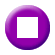 «THE WIRE» Β΄ ΚΥΚΛΟΣΑστυνομική σειρά θρίλερ πέντε κύκλων, παραγωγής ΗΠΑ 2002-2008, που θα ολοκληρωθεί σε 60 επεισόδια.Το  «Τhe  Wire» είναι από τις αρτιότερες σειρές στην ιστορία της Τηλεόρασης, ενώ θεωρείται για πολλούς ίσως η καλύτερη που έχει προβληθεί ποτέ. Μαζί με τη σειρά «Sopranos» (1999-2007) έγιναν σημεία αναφοράς για την ποιότητα στην Τηλεόραση και βοήθησαν ώστε να καθιερωθεί πλέον το Μέσο και για την καλλιτεχνική του προσφορά.Πρόκειται για αστυνομική δραματική τηλεοπτική σειρά που απεικονίζει τις σκοτεινότερες πτυχές της πόλης της Βαλτιμόρης, μία πόλη που ανήκει στις 7 πιο επικίνδυνες σε όλη την Αμερική και μέσα στις 15 πρώτες με το μεγαλύτερο ποσοστό σε εγκλήματα βίας (ενώ απέχει μόνο 60 χιλιόμετρα από την πρωτεύουσα των ΗΠΑ, Ουάσιγκτον).Η σειρά, ακολουθώντας πολλούς κανόνες του ντοκιμαντέρ, χρησιμοποιεί πολλούς ερασιτέχνες ηθοποιούς -πολλοί εκ των οποίων είχαν υπάρξει πραγματικοί εγκληματίες και στην κυριολεξία ενσάρκωσαν πτυχές του εαυτού τους- και ξεχωρίζει τόσο για τον ωμό ρεαλισμό της, τη  βαθιά απαισιοδοξία της, το ρεαλιστικό και περίτεχνο σενάριό της όσο και για τη διεισδυτική ματιά της σε κοινωνικά και πολιτικά θέματα.Ένα από τα χαρακτηριστικά της σειράς είναι η αμφίπλευρη οπτική της. Η ιστορία ξετυλίγεται μέσα από τα μάτια τόσο των ανθρώπων του Νόμου όσο και των διάφορων παρανόμων. Πρόκειται για ένα πολύ ευρύ και πολύ δύσκολο θέμα, το «Σύστημα» και η διαφθορά του -η διαφθορά της ίδιας της κοινωνίας. Κάθε κύκλος επεισοδίων εστιάζεται και σε μια διαφορετική περιοχή της Βαλτιμόρης και σε ένα διαφορετικό πρόβλημα του διεφθαρμένου συστήματος, όπως το παράνομο εμπόριο ναρκωτικών στο λιμάνι, η διοίκηση της πόλης και η γραφειοκρατία, το σχολικό σύστημα, και τα έντυπα Μέσα Μαζικής Ενημέρωσης.Η σειρά, που περιλαμβάνει 60 επεισόδια σε 5 κύκλους, έκανε πρεμιέρα το 2002 από τη συχνότητα του ΗΒΟ και θεωρείται από πολλούς κριτικούς ως μία από τις καλύτερες τηλεοπτικές σειρές όλων των εποχών. Μάλιστα,  βρίσκεται στις έξι πρώτες σειρές με τα μεγαλύτερα ποσοστά τηλεθέασης και ήταν υποψήφια το 2004 και το 2005 για βραβείο Primetime Emmy καλύτερου σεναρίου για τηλεοπτική σειρά.Δημιουργός της σειράς είναι ο συγγραφέας Ντέιβιντ Σάιμον, που ήταν επί χρόνια ρεπόρτερ του αστυνομικού ρεπορτάζ σε μεγάλη εφημερίδα της Βαλτιμόρης.Παίζουν: Ντόμινικ Γουέστ («Rock Star», «28 Days», «300», «Chicago»), Τζον Ντόμαν («Mercury Rising»), Ίντρις Έλμπα («Belle maman»), Φράνκι Φεζόν («Showtime», «Hannibal»), Λόρενς Γκίλιαρντ Τζ. («The Waterboy»), Γουντ Χάρις («Remember the Titans», «Hendrix»), Ντομενίκ Λομπαρντοζί («Oz»), Ντίντρι Λάβτζοϊ, Λανς Ρέντικ, Μάικλ Κένεθ Γουίλιαμς, Σόνια Σον, Ουέντελ Πιρς, Άντρε Ρόιο, Σεθ Γκίλιαμ, Κλαρκ Πίτερς, Ντιλέινι Γουίλιαμς, Τζιμ Τρου-Φροστ κ.ά.ΔΕΥΤΕΡΑ, 27/8/2018 (Β΄ Κύκλος) – Επεισόδιο 4ο: «Οι σκληροί» O Σομπότκα αναγκάζει τον ανιψιό του Νικ να επιστρέψει τις κλεμμένες κάμερες – πολύ αργά όμως. Ο Μακ Νόλτι προσπαθεί να ανακαλύψει την ταυτότητα της νεκρής που είχε βρει στο λιμάνι, αλλά ο παλιός του συνεταίρος, ο Μπανκ, θεωρεί πως πιο επείγον είναι να βρουν τον Ομάρ και να καταθέσει για κάποιον από τους περσινούς φόνους. Για να καλοπιάσει τον Βάλτσεκ, ο Μπάρελ ζητά από τον Ντάνιελς να αναλάβει την έρευνα για τον Σομπότκα και αυτός συμφωνεί. Στο πλαίσιο των αποφάσεων που έχει πάρει, ο Μακ Νόλτι προσπαθεί να ξανακερδίσει τη γυναίκα του, με υποσχέσεις για μια καινούργια αρχή.ΕΠΑΝΑΛΗΨΕΙΣ ΗΜΕΡΑΣ01:00 ΕΛΛΗΝΙΚΗ ΣΕΙΡΑ: «Η ΚΥΡΙΑ ΜΑΣ» (Ε) ημέρας 02:00 ΕΛΛΗΝΙΚΗ ΣΕΙΡΑ: «ΣΤΟ ΚΑΜΠΙΝΓΚ» (Ε) ημέρας 03:00 ΕΛΛΗΝΙΚΟ ΝΤΟΚΙΜΑΝΤΕΡ: «ΕΠΟΧΕΣ ΚΑΙ ΣΥΓΓΡΑΦΕΙΣ» (Ε) ημέρας04:00 ΞΕΝΟ ΝΤΟΚΙΜΑΝΤΕΡ: «ΜΥΣΤΙΚΑ ΚΑΦΕ» (Ε) ημέρας 04:30 ΞΕΝΟ ΝΤΟΚΙΜΑΝΤΕΡ: «BLUE ZOO» (Ε) ημέρας 05:30 ΞΕΝΟ ΝΤΟΚΙΜΑΝΤΕΡ: «JAMIE’S 30 MINUTE MEALS» (Ε) ημέρας 06:00 ΑΣΠΡΟ-ΜΑΥΡΟ: «I LOVE LUCY» (Ε) ημέρας ΤΡΙΤΗ, 28/8/2018ΧΑΡΟΥΜΕΝΟ ΞΥΠΝΗΜΑΞΕΝΟ ΠΑΙΔΙΚΟ ΠΡΟΓΡΑΜΜΑ07:00 «Μόμπι Ντικ» (Moby Dicκ et le secret de Mu / Moby Dick and the secret of Mo)  (E)Περιπετειώδης σειρά κινούμενων σχεδίων, συμπαραγωγής Γαλλίας-Λουξεμβούργου 2005.Επεισόδιο 25ο07:25 «O Γκρίζι και τα Λέμινγκς» (Grizzy and the Lemmings) (Ε)  Κωμική σειρά κινούμενων σχεδίων (CGI Animation), παραγωγής Γαλλίας 2017.Επεισόδια 33ο, 34ο, 35ο & 36ο  07:50 «Ο ανυπόφορος Χένρι» (Horrid Henry) (E) Κωμική σειρά κινούμενων σχεδίων, παραγωγής Αγγλίας 2006 – 2008.Επεισόδια 15ο & 16ο  08:15 «Το σχολείο της Έλεν» (Helen’s Little School) (Ε)Κωμική σειρά κινούμενων σχεδίων για παιδιά προσχολικής ηλικίας, συμπαραγωγής Γαλλίας-Καναδά 2017.Επεισόδια 17ο & 18ο  08:40 «Οι περιπέτειες του Τεν Τεν» (The Adventures of Tintin)  GR  Α΄ ΤΗΛΕΟΠΤΙΚΗ ΜΕΤΑΔΟΣΗΠεριπετειώδης σειρά μυστηρίου κινούμενων σχεδίων, συμπαραγωγής Γαλλίας-Καναδά 1991-1992.Επεισόδιο 37ο ΞΕΝΟ ΝΤΟΚΙΜΑΝΤΕΡ09:00 ΞΕΝΟ ΝΤΟΚΙΜΑΝΤΕΡ (Ε)  «BLUE ZOO» Σειρά ντοκιμαντέρ, παραγωγής Αυστραλίας 2014. Επεισόδια 13ο & 1ο 10:00 ΞΕΝΟ ΝΤΟΚΙΜΑΝΤΕΡ (Ε) «JAMIE’S 30 MINUTE MEALS» Σειρά ντοκιμαντέρ, παραγωγής Αγγλίας 2010.Επεισόδια 39ο & 40όΤΡΙΤΗ, 28/8/2018ΕΛΛΗΝΙΚΗ ΣΕΙΡΑ11:00 ΕΛΛΗΝΙΚΗ ΣΕΙΡΑ (Ε) (ΑΡΧΕΙΟ) W«Η ΚΥΡΙΑ ΜΑΣ» Κωμική σειρά, παραγωγής 1987.Επεισόδια 11ο & 12ο12:00 ΕΛΛΗΝΙΚΗ ΣΕΙΡΑ (Ε) (ΑΡΧΕΙΟ)W«ΣΤΟ ΚΑΜΠΙΝΓΚ» Κοινωνική-κωμική σειρά, παραγωγής 1989.Επεισόδιο 12ο ΞΕΝΟ ΠΑΙΔΙΚΟ ΠΡΟΓΡΑΜΜΑΞΕΝΟ ΠΑΙΔΙΚΟ ΠΡΟΓΡΑΜΜΑ13:00 «Μόμπι Ντικ» (Moby Dicκ et le secret de Mu / Moby Dick and the secret of Mo) (E) Περιπετειώδης σειρά κινούμενων σχεδίων, συμπαραγωγής Γαλλίας-Λουξεμβούργου 2005.Επεισόδιο 25ο13:30 «Οι περιπέτειες του Τεν Τεν» (The Adventures of Tintin) (Ε)  Περιπετειώδης σειρά μυστηρίου κινούμενων σχεδίων, συμπαραγωγής Γαλλίας-Καναδά 1991-1992.Επεισόδιο 37ο   ΞΕΝΟ ΝΤΟΚΙΜΑΝΤΕΡ14:00 ΞΕΝΟ ντοκιμαντερ (E)«ΜΥΣΤΙΚΑ ΚΑΦΕ» (CAFÉ SECRETS) - Α΄ ΚΥΚΛΟΣ   Σειρά ντοκιμαντέρ, παραγωγής Νέας Ζηλανδίας 2016.Η Tζούλι Λε Κλερκ είναι κορυφαία σεφ, συγγραφέας βιβλίων μαγειρικής και πρώην ιδιοκτήτρια καφέ και μας ξεναγεί σε κάποια από τα καλύτερα καφέ της Νέας Ζηλανδίας. «Μπόουτσεντ Καφέ, Ράουενε»Ο Κρεγκ με την Κίρστι Τζόινερ άνοιξαν το Mπόουτσεντ Καφέ πριν από 15 χρόνια. Το παλιό κοκκινωπό κτίσμα έχει μια μεγάλη βεράντα που βλέπει το λιμάνι του Ράουενε. Δεν είχαν προηγούμενη εμπειρία, όμως από την πρώτη στιγμή το καφέ απογειώθηκε. Ο Κρεγκ δείχνει στην Τζούλι Λε Κλερκ πώς να φτιάξει τη σπεσιαλιτέ τους, καλκάνι στο φούρνο σε ασιατικό στυλ. Για να ταΐσουν τους πεινασμένους αθλητές του καγιάκ και τους οπαδούς τους, στρώνονται όλοι στη δουλειά και η Τζούλι τούς μαγειρεύει μπόλικους ψαρομεζέδες, κέικ με ελαιόλαδο και σος κίτρου και παντζαροσαλάτα με μπέικον.ΤΡΙΤΗ, 28/8/2018ΞΕΝΗ ΣΕΙΡΑ14:30 ΞΕΝΗ ΣΕΙΡΑ (Ε)  «ΟΙ ΕΞΙ ΑΔΕΛΦΕΣ» (SEIS HERMANAS / SIX SISTERS) Β΄  ΚΥΚΛΟΣΔραματική σειρά εποχής, παραγωγής Ισπανίας (RTVE) 2015.Επεισόδιο 73ο. Ο Σαλβαδόρ συνέρχεται από το κώμα, δεν θυμάται όμως τίποτα και κανέναν. Η Μπιάνκα ρωτά τον Κριστόμπαλ για τη Μαρίνα, αλλά ο γιατρός δεν θέλει να πει τίποτα. Οι ιδιοκτήτες του Αμπιγκού θέλουν να συλληφθεί η Αμάλια για κλοπές πορτοφολιών από τους πελάτες. Επεισόδιο 74ο. Ο Σαλβαδόρ έχει αμνησία και δεν θυμάται τίποτα από τα τελευταία έξι χρόνια της ζωής του. Ο Μιγκέλ ζητά βοήθεια από τη Σίλια με σκοπό να πείσει την Πέτρα για το γάμο. Ο Μάουρο θέλει να αγοράσει ένα σπίτι και να μείνει μαζί με την Αντέλα. Η Φραντζέσκα αποφασίζει να γίνει πάλι η Μπέλα Μαργαρίτα. ΕΛΛΗΝΙΚΗ ΤΑΙΝΙΑ16:30 ΕΛΛΗΝΙΚΗ ΤΑΙΝΙΑ GR «Η πρώτη αγάπη»Αισθηματικό δράμα, παραγωγής 1964.Σκηνοθεσία-σενάριο: Κώστας Ασημακόπουλος.Διεύθυνση φωτογραφίας: Ανδρέας Αναστασάτος.Μουσική: Κώστας Καπνίσης.Παίζουν: Ξένια Καλογεροπούλου, Γιάννης Φέρτης, Μέμα Σταθοπούλου, Χρήστος Πάρλας, Ερρίκος Μπριόλας, Πέτρος Πανταζής, Ελένη Ζαφειρίου.Διάρκεια: 70΄Υπόθεση: Η Χριστίνα, είναι μια όμορφη κοπέλα, που γνώρισε μέσω αλληλογραφίας έναν νέο, τον Στέφανο, με τον οποίο δεν έχουν ειδωθεί ποτέ. Η αιτία αυτής της μυστικότητας είναι ένα σημάδι που έχει στο πρόσωπό της, όταν είχε καεί στην προσπάθειά της να σώσει από μια πυρκαγιά την αδερφή της τη Μίλη. Έτσι λοιπόν είναι καταδικασμένη να μείνει για πάντα μόνη, γιατί όσοι άντρες έρχονται μαζί της, είναι για να την εξευτελίσουν, με αρχηγό την ίδια της την αδερφή. Τη μοναδική χαρά η Χριστίνα τη βρίσκει μόνο στα γράμματα του Στέφανου που τα περιμένει με αγωνία. Ο καιρός περνάει και το τελευταίο γράμμα του Στέφανου γκρεμίζει τον φανταστικό κόσμο που είχε δημιουργήσει. Της γράφει ότι σε δύο μέρες έρχεται (διότι είναι φαντάρος) με άδεια για να τη δει. Η Χριστίνα πάντα ήξερε ότι η χαρά της δεν θα κρατούσε για πολύ. Ντρέπεται να παρουσιαστεί στο σταθμό που θα την περιμένει, διότι δεν θέλει να τον απογοητεύσει. Γι’ αυτό και στα γράμματα υπέγραφε με το όνομα της αδερφής της. Έτσι προτείνει στη Μίλη να πάρει τη θέση της και να παρουσιαστεί αυτή στο σταθμό. Εκείνη δέχεται και πηγαίνει. Ο Στέφανος ενθουσιάζεται όταν τη συναντά και την ερωτεύεται παράφορα. Για την κακομαθημένη βέβαια Μίλη είναι απλώς ένα καπρίτσιο για να διασκεδάσει. Η Χριστίνα δεν αντέχει να τη βλέπει να κοροϊδεύει τη μοναδική κρυφή της αγάπη και να γυρίζει κάθε βραδιά με άλλον, αλλά δεν έχει το κουράγιο να  του πει την αλήθεια. Ο Στέφανος δεν μπορεί να πιστέψει ότι η ρομαντική του αγάπη που είχε γνωρίσει από τα γράμματα είναι τόσο διαφορετική και σκληρή στην πραγματικότητα.ΤΡΙΤΗ, 28/8/2018Ένα βράδυ των Αποκριών, η Χριστίνα παίρνει την απόφαση να πάει και αυτή σ’ έναν χορό μεταμφιεσμένων για να μείνει έστω για λίγο με τον Στέφανο, ο οποίος της δίνει το πρώτο της φιλί, μόνο που της ζητάει να βγάλει τη μάσκα της, αλλά εκείνη φεύγει για να μην την αναγνωρίσει. Αλλά ένα βράδυ ο Στέφανος που δεν πίστευε πια τα ψέματα της Μίλης, κρύβεται έξω από το σπίτι της και τη βλέπει αγκαλιά με κάποιον άλλο. Τότε τη βρίσκει και ενώ μαλώνουν φεύγει. Όταν όμως το μαθαίνει η Χριστίνα, κάνει απόπειρα αυτοκτονίας. Έτσι η Μίλη, για να μη χάσει την αδερφή της, πηγαίνει στο σταθμό, προλαβαίνει τον Στέφανο και του λέει όλη την αλήθεια. Αλλά όταν εκείνος μαθαίνει ότι η αγάπη του είναι η Χριστίνα...ΕΚΠΟΜΠΕΣ - ΝΤΟΚΙΜΑΝΤΕΡ17:45 ΕΝΤΟΣ ΑΤΤΙΚΗΣ (Ε)  WΜε τον Χρήστο Ιερείδη«Κήπος Διομήδους»Ένας μικρός κήπος της Εδέμ «δύο βήματα» από τα σπίτια μας.Σε μικρή απόσταση από το κέντρο της Αθήνας βρίσκεται ένα μέρος που προσφέρεται για μεγάλες αποδράσεις στη φύση.Ο Βοτανικός Κήπος Διομήδους είναι ένα από τα περιβαλλοντικά κοσμήματα της Αττικής. Από το σταθμό του μετρό στο Αιγάλεω αυτή η όαση πρασίνου, διεθνών προδιαγραφών, απέχει ελάχιστα και συνολικά από την Ομόνοια μόλις οκτώ χιλιόμετρα. Αυτός ο μικρός επίγειος παράδεισος, υπό την αιγίδα του Πανεπιστημίου Αθηνών, βρίσκεται στις βόρειες πλαγιές του όρους Αιγάλεω στο Χαϊδάρι (περιοχή Δαφνί) και αναπτύσσεται σε μια έκταση 1.860 στρεμμάτων, στοιχεία που τον καθιστά τον μεγαλύτερο βοτανικό κήπο της Ελλάδας και της ανατολικής Μεσογείου.Στον ανθώνα του περιμένουν να σε ταξιδέψουν χιλιάδες φυτά. Χωρίς να το καταλάβεις, περπατώντας μερικές εκατοντάδες μέτρα, ανάμεσα σε παρτέρια και βραχόκηπους, έχεις πραγματοποιήσει το γύρο του κόσμου ακριβώς, από τα περίπου 2.500 είδη φυτών (επί συνόλου 4.000) του κήπου. Φυτά από την Ασία, από την Αυστραλία, το Νότο της Ευρώπης και το Βορρά της Αφρικής.Θα δεις κάκτους σε θερμοκήπια, μια εντυπωσιακή συστάδα μπαμπού, ιστορικά φυτά, φυτά με θεραπευτικές και φαρμακευτικές ιδιότητες, οικονομικά φυτά.Το νερό είναι στοιχείο με έντονη παρουσία στο Βοτανικό Κήπο Διομήδους. Εκτός από το ρέμα που τον διασχίζει στον ανθώνα υπάρχουν 25 λίμνες. Ο δενδρώνας του είναι μια μικρή ζούγκλα. Εκτός από τα δέντρα της Μεσογειακής χλωρίδας, υπάρχουν βορειοαμερικανικές σεκόγιες με ύψος -οι συγκεκριμένες- που ξεπερνούν τα 20 μέτρα, κέδροι από τον Άτλαντα και τα Ιμαλάια,  κινεζική γλεδίσχια, ένα ζωντανό απολίθωμα, διότι υπάρχει στη Γη εδώ και 250 εκατομμύρια χρόνια κ.ά.Αξίζει τον κόπο να ανέβεις από τους φροντισμένους δασικούς δρόμους του βοτανικού κήπου στα ψηλότερα σημεία του. Θα νιώσεις ότι κάνεις χαμηλή πτήση πάνω από το Λεκανοπέδιο.Στο Βοτανικό Κήπο Διομήδους, επίσης,  οι επισκέπτες έχουν την ευκαιρία να έρθουν σε επαφή με αρπακτικά πτηνά και να πάρουν μια γεύση από την πανάρχαια τέχνη της γερακοτροφίας. Γεράκια, πετρίτες, κουκουβάγιες και μπούφοι δίνουν ένα σόου ικανοτήτων με ιλιγγιώδεις πτήσεις μερικά εκατοστά πάνω από τα κεφάλια των θεατών.ΤΡΙΤΗ, 28/8/2018Επιμέλεια-παρουσίαση: Χρήστος Ν.Ε. Ιερείδης.Σκηνοθεσία: Γιώργος Γκάβαλος.Διεύθυνση φωτογραφίας: Διονύσης Πετρουτσόπουλος.Ηχοληψία: Κοσμάς Πεσκελίδης.Διεύθυνση παραγωγής: Ζωή Κανελλοπούλου.Παραγωγή: Άννα Κουρελά- View Studio.ΑΣΠΡΟ - ΜΑΥΡΟ18:00 ΑΣΠΡΟ - ΜΑΥΡΟ  GR «I LOVE LUCY» Κωμική σειρά 169 επεισοδίων, παραγωγής ΗΠΑ 1951.Επεισόδιο 166ο ΕΚΠΟΜΠΕΣ - ΝΤΟΚΙΜΑΝΤΕΡ18:30 ΕΠΟΧΕΣ ΚΑΙ ΣΥΓΓΡΑΦΕΙΣ (Ε)  WΣειρά ντοκιμαντέρ που αναφέρεται σε σημαντικούς Έλληνες συγγραφείς, παρουσιάζοντας τη ζωή και το έργο τους σε σχέση με την ιστορική και κοινωνική πραγματικότητα  της εποχής τους.  «Γιώργος Σκαμπαρδώνης»Ο Γιώργος Σκαμπαρδώνης γεννήθηκε στη Θεσσαλονίκη το 1953 και σπούδασε Γαλλική Φιλολογία στο Αριστοτέλειο Πανεπιστήμιο. Ζει μονίμως στη Θεσσαλονίκη, από την καθημερινότητα της οποίας, όπως και από την πρόσφατη Ιστορία της, αντλεί και το υλικό για τα αφηγήματά του. Είναι πολυγραφότατος και ασχολείται με επιτυχία τόσο με το διήγημα όσο και με το μυθιστόρημα. Εργάστηκε σε εφημερίδες, στο ραδιόφωνο και στην τηλεόραση. Υπήρξε διευθυντής της εφημερίδας «Θεσσαλονίκη» και του ένθετου «Πανσέληνος» της «Κυριακάτικης Μακεδονίας», το οποίο τιμήθηκε το 2000 με το ευρωπαϊκό βραβείο «European Newspaperdesign». Συνεργάστηκε δύο χρόνια με την «Κυριακάτικη Ελευθεροτυπία» και το τελευταίο διάστημα με «Τα Νέα». Υπήρξε διευθυντής στα περιοδικά «Θ-97» (βραβείο Ιπεκτσί), «Τάμαριξ» και «Χίλια Δέντρα». Επίσης συνεργάστηκε και με τα περιοδικά «Εντευκτήριο», «Ο Παρατηρητής», «Παραφυάδα» και «Τραμ».Η συλλογή διηγημάτων του «Η στενωπός των υφασμάτων» τιμήθηκε με το Κρατικό Βραβείο Διηγήματος το 1993, ενώ το 2004 πήρε το Βραβείο Διηγήματος του περιοδικού «Διαβάζω».  Το 2010 τιμήθηκε με το Βραβείο του Ιδρύματος Μπότση. Το 2012 έλαβε το Βραβείο της Ακαδημίας Αθηνών «Πέτρος Χάρης» για το βιβλίο του «Περιπολών περί πολλών τυρβάζω».Διηγήματά του έχουν μεταφραστεί στα αγγλικά, τα γαλλικά, τα γερμανικά, τα ολλανδικά, τα τσέχικα, τα ουγγρικά κ.ά.Διετέλεσε πρόεδρος του Δ.Σ. της ΕΡΤ3 και διευθυντής του καλλιτεχνικού τμήματος του Ραδιοφωνικού Σταθμού 102 Fm της ΕΡΤ3.ΤΡΙΤΗ, 28/8/2018Σκηνοθεσία-παραγωγή: Τάσος Ψαρράς. Αφήγηση: Κώστας Καστανάς.Διεύθυνση φωτογραφίας: Κωστής Παπαναστασάτος.Ηχοληψία: Θόδωρος Ζαχαρόπουλος.Μοντάζ: Κοσμάς Φιλιούσης.19:30 ΕΣ ΑΥΡΙΟΝ ΤΑ ΣΠΟΥΔΑΙΑ (Ε)   WΠορτρέτα του ΑύριοΜέσα από τα επεισόδια της σειράς προβάλλονται οι νέοι επιστήμονες, καλλιτέχνες, επιχειρηματίες και αθλητές που καινοτομούν και δημιουργούν με τις ίδιες τους τις δυνάμεις.Η σειρά αναδεικνύει τα ιδιαίτερα γνωρίσματα και πλεονεκτήματα της νέας γενιάς των συμπατριωτών μας, αυτών που θα αναδειχθούν στους αυριανούς πρωταθλητές στις επιστήμες, τις Τέχνες και στην κοινωνία.«Πιπεριές Φλωρίνης» Η οικογένεια Ναουμίδη, με στόχο την ανάδειξη και την προώθηση της γνήσιας πιπεριάς Φλωρίνης, παράγει με χειροποίητο τρόπο τα καινοτόμα προϊόντα που έχουν αποκλειστικά ως πρώτη ύλη τις ντόπιες ποικιλίες της πιπεριάς Φλωρίνης.«Είμαστε πολύ σκληροί με το ζήτημα της ποιότητας. Έχουμε τον σπόρο και καλλιεργούμε βιολογικά την πιπεριά εδώ στην περιοχή, γιατί μας φέρνει το καλύτερο τεχνικό και ποιοτικό αποτέλεσμα. Όλα τα προϊόντα μας είναι χειροποίητα. Να διευκρινίσω ότι δεν κάνουμε βιομηχανική αλλά παραδοσιακή μεταποίηση και παραδοσιακή καλλιέργεια, δηλαδή αυτά τα δύο πράγματα που έκαναν παλιά οι παραγωγοί. “Ξεθάβουμε” τις παλιές συνταγές που είχαμε εδώ, στην ουσία “ξεθάβουμε” τη γαστρονομική μας παράδοση, με τις πιπεριές και τους τρόπους καλλιέργειας. Έτσι καταφέρνουμε να εξάγουμε, διότι στο εξωτερικό ζητούν κάτι διαφορετικό και όχι αντιγραφές», μας λέει ο Πέτρος Ναουμίδης, πρωτεργάτης της καινοτόμου οικογενειακής επιχείρησης.Η επιχείρηση δεν έχει μεγάλη παραγωγή και τα βαζάκια που συσκευάζει τα προωθεί σε κιβώτια στην Ελλάδα, αλλά επίσης τα εξάγει σε 17 χώρες.Σκηνοθεσία-σενάριο: Δημήτρης Κιτσικούδης.Διεύθυνση φωτογραφίας: Διονύσης Γαγάτσος.Ηχοληψία: Μιχάλης Σαρημανώλης.Μοντάζ: Χάρης Μαυροφοράκης, Λία Τριάντη.ΜΟΥΣΙΚΟ ΠΡΟΓΡΑΜΜΑ20:00 ΑΠΟ ΤΟ ΖΑΠΠΕΙΟ ΣΤΟΝ ΚΗΠΟ ΤΗΣ ΕΡΤ  (Ζ) W«Battle Of The Bands» Συμμετέχουν: 182 Σελίδες, Final Act, Bag Of Nails, Illusory, Κυνηγοί Ονείρων, Σάτυροι, Κίτρινα Ποδήλατα, Magic De SpellΠαρουσίαση: Πάνος ΧρυσοστόμουΤΡΙΤΗ, 28/8/2018ΕΙΔΗΣΕΙΣ23:00 ΔΕΛΤΙΟ ΕΙΔΗΣΕΩΝ  WΤο τελευταίο μεγάλο δελτίο της ημέρας είναι στο δεύτερο κανάλι της Δημόσιας Τηλεόρασης. Όλες οι τελευταίες εξελίξεις στην Ελλάδα και στον κόσμο, καθώς και η επικαιρότητα της ημέρας που φεύγει, στην πολιτική, την οικονομία αλλά και την κοινωνία, τον πολιτισμό και τον αθλητισμό, με τη σφραγίδα της εγκυρότητας της ΕΡΤ. Όλο το δημοσιογραφικό και τεχνικό επιτελείο της Δημόσιας Τηλεόρασης, αλλά και το αρτιότερο δίκτυο ανταποκριτών εντός και εκτός συνόρων, βρίσκονται στην καρδιά των γεγονότων.Ειδήσεις με συνέπεια και αξιοπιστία. Ειδήσεις, στην ΕΡΤ2.ΞΕΝΗ ΣΕΙΡΑ24:00 ΞΕΝΗ ΣΕΙΡΑ (ε)«THE WIRE» Β΄ ΚΥΚΛΟΣΑστυνομική σειρά θρίλερ πέντε κύκλων, παραγωγής ΗΠΑ 2002-2008, που θα ολοκληρωθεί σε 60 επεισόδια.(Β΄ Κύκλος) – Επεισόδιο 5ο: «Υπόγεια ρεύματα»Αφού δεν καταφέρνει να φορτώσει σε άλλους την έρευνα για τους φόνους, ο Ρολς ετοιμάζεται να ρίξει το φταίξιμο στον Μπανκ, αν δεν καταφέρουν να βρουν άκρη. Οι ντετέκτιβ του Τμήματος Ανθρωποκτονιών καλούν για καταθέσεις τους λιμενεργάτες που είχαν εμπλοκή με τις δολοφονίες, ενώ η λιμενικός Μπίντι Ράσελ εκμεταλλεύεται την αδυναμία που της έχει ακόμα ένας παλιός της έρωτας, για να μάθει πώς εξαφανίζονται τα φορτία από τις αποβάθρες. Από την άλλη, υπάρχει η πίεση να στριμωχτεί η υπόθεση των δολοφονιών στην έρευνα για τον Φρανκ Σομπότκα και τους συναδέλφους του από το σωματείο. ΕΠΑΝΑΛΗΨΕΙΣ ΗΜΕΡΑΣ01:00 ΕΛΛΗΝΙΚΗ ΣΕΙΡΑ: «Η ΚΥΡΙΑ ΜΑΣ» (Ε) ημέρας 02:00 ΕΛΛΗΝΙΚΗ ΣΕΙΡΑ: «ΣΤΟ ΚΑΜΠΙΝΓΚ» (Ε) ημέρας 03:00 ΕΛΛΗΝΙΚΟ ΝΤΟΚΙΜΑΝΤΕΡ: «ΕΠΟΧΕΣ ΚΑΙ ΣΥΓΓΡΑΦΕΙΣ» (Ε) ημέρας04:00 ΞΕΝΟ ΝΤΟΚΙΜΑΝΤΕΡ: «ΜΥΣΤΙΚΑ ΚΑΦΕ» (Ε) ημέρας 04:30 ΞΕΝΟ ΝΤΟΚΙΜΑΝΤΕΡ: «BLUE ZOO» (Ε) ημέρας 05:30 ΞΕΝΟ ΝΤΟΚΙΜΑΝΤΕΡ: «JAMIE’S 30 MINUTE MEALS» (Ε) ημέρας 06:00 ΑΣΠΡΟ-ΜΑΥΡΟ: «I LOVE LUCY» (Ε) ημέρας ΤΕΤΑΡΤΗ, 29/8/2018ΧΑΡΟΥΜΕΝΟ ΞΥΠΝΗΜΑΞΕΝΟ ΠΑΙΔΙΚΟ ΠΡΟΓΡΑΜΜΑ07:00 «Μόμπι Ντικ» (Moby Dicκ et le secret de Mu / Moby Dick and the secret of Mo) (E)Περιπετειώδης σειρά κινούμενων σχεδίων, συμπαραγωγής Γαλλίας-Λουξεμβούργου 2005.Επεισόδιο 26ο07:25 «O Γκρίζι και τα Λέμινγκς» (Grizzy and the Lemmings) (Ε)  Κωμική σειρά κινούμενων σχεδίων (CGI Animation), παραγωγής Γαλλίας 2017.Επεισόδια 37ο, 38ο, 39ο & 40ό  07:50 «Ο ανυπόφορος Χένρι» (Horrid Henry) (E) Κωμική σειρά κινούμενων σχεδίων, παραγωγής Αγγλίας 2006 – 2008.Επεισόδια 17ο & 18ο  08:15 «Το σχολείο της Έλεν» (Helen’s Little School) (Ε)Κωμική σειρά κινούμενων σχεδίων για παιδιά προσχολικής ηλικίας, συμπαραγωγής Γαλλίας-Καναδά 2017.Επεισόδια 19ο & 20ό  08:40 «Οι περιπέτειες του Τεν Τεν» (The Adventures of Tintin)  GR  Α΄ ΤΗΛΕΟΠΤΙΚΗ ΜΕΤΑΔΟΣΗΠεριπετειώδης σειρά μυστηρίου κινούμενων σχεδίων, συμπαραγωγής Γαλλίας-Καναδά 1991-1992.Επεισόδιο 38ο ΞΕΝΟ ΝΤΟΚΙΜΑΝΤΕΡ09:00 ΞΕΝΟ ΝΤΟΚΙΜΑΝΤΕΡ (E)  «ΑΛΑΣΚΑ: ΤΟ ΤΕΛΕΥΤΑΙΟ ΣΥΝΟΡΟ» (ALASKA: THE LAST FRONTIER) Σειρά ντοκιμαντέρ, παραγωγής ΗΠΑ 2012-2017. Επί τέσσερις γενεές, η οικογένεια Κίλτσερ ζει από τη γη στο κτήμα τους στο Όμερ στην Αλάσκα. Έπειτα από έναν χειμώνα, από τους σκληρότερους που έχουν καταγραφεί ποτέ στην Αλάσκα, οι Κίλτσερ διαπιστώνουν ότι οι προμήθειες που τους έχουν μείνει είναι ελάχιστες. Όταν επιτέλους οι πολύτιμες ημέρες της άνοιξης και του καλοκαιριού φτάνουν στο χωριό, η οικογένεια αρχίζει αγώνα δρόμου για να καταφέρουν να συγκεντρώσουν αρκετά τρόφιμα, καύσιμα και προμήθειες για να επιβιώσουν και τον επόμενο χειμώνα.Επεισόδιο 1ο ΤΕΤΑΡΤΗ, 29/8/201810:00 ΞΕΝΟ ΝΤΟΚΙΜΑΝΤΕΡ (Ε) «ΠΡΟΟΡΙΣΜΟΙ ΤΟΥ ΟΝΕΙΡΟΥ» (FLAVORS) Σειρά ντοκιμαντέρ, παραγωγής Γαλλίας 2007-2016.Μοναδικοί προορισμοί. Αξέχαστες αναμνήσεις.Ανακαλύψτε τον πλούτο, τη μαγεία και την ομορφιά κάποιων από τους καλύτερους προορισμούς του κόσμου: τα ξεχωριστά μνημεία, τα έργα και τα κρυμμένα θαύματα, τα τοπία  που κόβουν την ανάσα.Αυτή η συναρπαστική σειρά ντοκιμαντέρ θα μας ταξιδέψει στις παραδόσεις και στην ιστορία χωρών που όλοι ονειρευόμαστε να επισκεφτούμε.«Μαρόκο» (Flavors of Morocco)Καταδυθείτε στη μαγεία και την ομορφιά του Μαρόκο: τα μαγευτικά δάση από φοίνικες, τα εκθαμβωτικά παλάτια, τα πολύβουα και πολύχρωμα παζάρια. Αυτό το ταξίδι στις παραδόσεις και την Ιστορία θα σας ταξιδέψει από τις αυτοκρατορικές πόλεις του Βορρά στα μυθικά φρούρια του Νότου, στην πύλη του Μαρόκο στη Σαχάρα, στο Μαρακές με τα ανατολίτικα παλάτια του, στο όρος Άτλας και στη θεαματική ακτογραμμή της χώρας.ΕΛΛΗΝΙΚΗ ΣΕΙΡΑ11:00 ΕΛΛΗΝΙΚΗ ΣΕΙΡΑ (Ε) (ΑΡΧΕΙΟ) W«Η ΚΥΡΙΑ ΜΑΣ» Κωμική σειρά, παραγωγής 1987.Επεισόδιο 13ο (τελευταίο)11:30 ΕΛΛΗΝΙΚΗ ΣΕΙΡΑ (Ε) (ΑΡΧΕΙΟ)W«ΤΟ ΜΙΚΡΟ ΣΠΙΤΙ ΣΤΟ ΠΑΓΚΡΑΤΙ»Κωμική σειρά, παραγωγής 1998.Σκηνοθεσία: Χρήστος Παληγιαννόπουλος.Σενάριο: Νίκος Σταυρακούδης, Βασίλης Ρίσβας, Δήμητρα Σακαλή, Σάρα Γανωτή (Ομάδα Ντόρτια).Διεύθυνση φωτογραφίας: Ιούλιος ΔιαρεμέςΣκηνογραφία: Καλλιόπη Κοπανίτσα.Ενδυματολόγος: Λιάνα Καψάλη.Παίζουν: Ελένη Γερασιμίδου, Κώστας Ευριπιώτης, Κατιάνα Μπαλανίκα, Βασιλική Δέλιου, Όλγα Δαλέντζα, Αντώνης Ξένος, Νίκος Χατζόπουλος, Ανδρέας Βαρούχας, Θόδωρος Παπακωνσταντίνου, Αντιγόνη Ψυχράμη, Πέτρος Πετράκης, Θοδωρής Παπακωνσταντίνου, Αστέριος Γεράνης, Σώτια Φωκά, Χριστίνα Παπακώστα, Αλεξάνδρα Κασωτάκη, Μαρία Αθανασοπούλου, Κατερίνα Παναγάκη, Μανώλης Θεοδωράκης, Απόστολος Αυγέρης, Δημήτρης Γεωργιάδης, Νατάσα Μανίσαλη, Κώστας Τσάκωνας, Θόδωρος Δημήτριεφ, Έφη Βλαχοδημητροπούλου, Κωνσταντίνος Μαλινδρέτος, Γιώργος Δεπάστας, Σταύρος Καλαφατίδης, Χρήστος Σπανός, Ελένη Καψάσκη, Ελισάβετ Κωνσταντινίδου, Σάρα Γανωτή, Αγλαΐα Καραβέλα, Κατερίνα Μαντέλη, Βασίλης Ρίσβας, Νίκος Σταυρακούδης, Μαρίνα Γρίβα, Δήμητρα Σακαλή.ΤΕΤΑΡΤΗ, 29/8/2018Υπόθεση: Σε μια μικρή μονοκατοικία, στο Παγκράτι, ζουν η Ελένη, ο Κυριάκος και τα τέσσερα παιδιά τους. Ο Κυριάκος εργάζεται στο Δήμο Αθηναίων ως κηπουρός και καμιά φορά εργάζεται και σε ιδιωτικούς κήπους. Περιποιείται φυτά, αλλά περιποιείται και την εμφάνισή του με κοστούμια σινιέ και πασαλείβεται με ακριβά γαλλικά αρώματα. Η Ελένη εργάζεται ταμίας σε ένα σούπερ μάρκετ και προσπαθεί να τα φέρει βόλτα, γιατί ο σύζυγός της είναι εντελώς αμέτοχος σε όλα. Μπορεί οι γείτονες να λυπούνται την άτυχη γυναίκα, όμως εκείνη δεν το βλέπει έτσι. Αγαπάει τον άντρα της και τα παιδιά της και αντιμετωπίζει τις καθημερινές δυσκολίες με χιούμορ. Όταν, όμως, μαθαίνει ότι ο Κυριάκος, δεν περιποιείται μόνο τα φυτά, αλλά και το σώμα μιας πλούσιας και φανταχτερής χήρας, που τον αποκαλεί μάλιστα «Κούλη μου», η Ελένη από πρόβατο γίνεται ταύρος και αποφασίζει να πάρει εκδίκηση. Και την παίρνει με διάφορους τρόπους, ηθικούς και ανήθικους, θεμιτούς και αθέμιτους, κωμικούς και τραγικούς. Το όνειρό της είναι να εξοντώσει οικονομικά τη χήρα και τον Κούλη της. Θα το πετύχει;Επεισόδιο 1ο. Στο σπίτι της οικογένειας Μπακρατσά. Πρωί. Ο Κυριάκος, που εργάζεται ως κηπουρός, ετοιμάζεται να πάει σε μια βίλα να περιποιηθεί τον κήπο της. Η Ελένη μεταξύ παιδιών, Κυριάκου και φαγητού ετοιμάζεται να πάει στο σούπερ μάρκετ, όπου δουλεύει ως ταμίας. Ο Κυριάκος στη βίλα γνωρίζει την ιδιοκτήτρια, την πάμπλουτη Εύα Κοντοπάνου, η οποία και τον φλερτάρει. Στο σούπερ μάρκετ, ο ιδιοκτήτης του Σταυρόπουλος, ζητάει από την Ελένη και τη Λίτσα να προσπαθήσουν να ξεπουλήσουν κάποιες προμήθειες.Στο σπίτι το βράδυ, η Ελένη περιμένει τον Κυριάκο αλλά ο Κυριάκος ξενυχτάει αγκαλιά με την Εύα. Όταν τα χαράματα επιστρέφει σπίτι του...12:00 ΕΛΛΗΝΙΚΗ ΣΕΙΡΑ (Ε) (ΑΡΧΕΙΟ)W«ΣΤΟ ΚΑΜΠΙΝΓΚ» Κοινωνική-κωμική σειρά, παραγωγής 1989.Επεισόδιο 13ο  (τελευταίο)ΞΕΝΟ ΠΑΙΔΙΚΟ ΠΡΟΓΡΑΜΜΑΞΕΝΟ ΠΑΙΔΙΚΟ ΠΡΟΓΡΑΜΜΑ13:00 «Μόμπι Ντικ» (Moby Dicκ et le secret de Mu / Moby Dick and the secret of Mo) (E) Περιπετειώδης σειρά κινούμενων σχεδίων, συμπαραγωγής Γαλλίας-Λουξεμβούργου 2005.Επεισόδιο 26ο13:30 «Οι περιπέτειες του Τεν Τεν» (The Adventures of Tintin) (Ε)  Περιπετειώδης σειρά μυστηρίου κινούμενων σχεδίων, συμπαραγωγής Γαλλίας-Καναδά 1991-1992.Επεισόδιο 38ο   ΤΕΤΑΡΤΗ, 29/8/2018ΞΕΝΟ ΝΤΟΚΙΜΑΝΤΕΡ14:00 ΞΕΝΟ ντοκιμαντερ (E)ΞΕΝΗ ΣΕΙΡΑ14:30 ΞΕΝΗ ΣΕΙΡΑ (Ε)  «ΟΙ ΕΞΙ ΑΔΕΛΦΕΣ» (SEIS HERMANAS / SIX SISTERS) Β΄  ΚΥΚΛΟΣΔραματική σειρά εποχής, παραγωγής Ισπανίας (RTVE) 2015.Επεισόδιο 75ο. Οι αδελφές Σίλβα μαθαίνουν ότι η Φραντζέσκα είναι η Μπέλα Μαργαρίτα. Το εργοστάσιο έχει χρεοκοπήσει και είναι επιτακτική η ανάγκη να βρεθεί τρόπος να μην εξαναγκαστούν να το πουλήσουν. Η Αντέλα εμπιστεύεται στον Μάουρο την αλήθεια για την οικονομική τους κατάσταση, πράγμα που σημαίνει ότι δεν έχει χρήματα να δώσει και να συνεισφέρει για την αγορά του σπιτιού.Επεισόδιο 76ο. Η Φραντζέσκα αγνοεί την απαγόρευση των αδελφών της και θέλει να επιστρέψει στο Αμπιγκού για να τραγουδήσει. Η Ντολόρες τελικά γνωρίζει τη φίλη του γιου της Κριστόμπαλ. Ο Ραϊμούνδο, εξάδελφος της Μερσεντίτας, έρχεται για επίσκεψη, ενώ η Ελίσα και ο Καρλίτος εδραιώνουν όλο και περισσότερο τη φιλία τους.ΕΛΛΗΝΙΚΗ ΤΑΙΝΙΑ16:30 ΕΛΛΗΝΙΚΗ ΤΑΙΝΙΑ GR «Το κορίτσι της ταβέρνας» Κοινωνικό δράμα, παραγωγής 1952.Σκηνοθεσία: Γιάννης Τριανταφύλλης, Ιάσων Νόβακ.Σενάριο: Δημήτρης Μπόγρης.Διεύθυνση φωτογραφίας: Τώνης Νόβακ.Μουσική: Γιώργος Μαλλίδης.Παίζουν: Δάφνη Σκούρα, Θόδωρος Μορίδης, Γιώργος Λουκάκης, Στέφανος Στρατηγός, Κατερίνα Ζάχου, Νέλλη Μαρσέλου, Γιώργος Βλαχόπουλος, Μανώλης Βλαχάκης. Διάρκεια: 78΄Υπόθεση: Μια όμορφη νέα, την οποία εγκαταλείπει ο αγαπημένος της, αναγκάζεται να πάρει το δρόμο της αμαρτίας.Πρόκειται για κινηματογραφική διασκευή του θεατρικού έργου του Δημήτρη Μπόγρη «Το κορίτσι του λιμανιού».ΤΕΤΑΡΤΗ, 29/8/2018ΑΣΠΡΟ - ΜΑΥΡΟ18:00 ΑΣΠΡΟ - ΜΑΥΡΟ  GR «I LOVE LUCY» Κωμική σειρά 169 επεισοδίων, παραγωγής ΗΠΑ 1951.Επεισόδιο 167ο ΕΚΠΟΜΠΕΣ - ΝΤΟΚΙΜΑΝΤΕΡ18:30 ΕΠΟΧΕΣ ΚΑΙ ΣΥΓΓΡΑΦΕΙΣ (Ε)  WΣειρά ντοκιμαντέρ που αναφέρεται σε σημαντικούς Έλληνες συγγραφείς, παρουσιάζοντας τη ζωή και το έργο τους σε σχέση με την ιστορική και κοινωνική πραγματικότητα  της εποχής τους.  «Κώστας Ταχτσής» Ο Κώστας Ταχτσής γεννήθηκε το 1927 στη Θεσσαλονίκη όπου πέρασε τα πρώτα έξι χρόνια της ζωής του. Στις αρχές της δεκαετίας του ’30, μετά το διαζύγιο των γονιών του, μετακόμισε στην Αθήνα, μεγαλώνοντας με την οικογένεια της γιαγιάς του. Φοίτησε δύο χρόνια στη Νομική. Άρχισε να γίνεται γνωστός με τις ποιητικές του συλλογές «Η συμφωνία του Μπραζίλιαν» (1954) και «Καφενείο το Βυζάντιο» (1956). Μετά εγκατέλειψε την ποίηση κι επιδόθηκε στην πεζογραφία.Τη δεκαετία 1954-1964 έζησε αδιάκοπα έξω από την Ελλάδα (Αγγλία, Αυστραλία και ΗΠΑ), εξασκώντας τα πιο αντιφατικά επαγγέλματα: ναύτης σε δανέζικο φορτηγό, σιδηροδρομικός υπάλληλος στο Σίδνεϊ, υπεύθυνος δημοσίων σχέσεων σε τράπεζα της Αυστραλίας κ.ά.Το 1962 εξέδωσε με δικά του έξοδα το μοναδικό του μυθιστόρημα «Το τρίτο στεφάνι» που πέρασε τα πρώτα χρόνια απαρατήρητο για να εξελιχτεί, μετά τη δεύτερη έκδοσή του το 1970, σ’ ένα απ’ τα δημοφιλέστερα ελληνικά μυθιστορήματα και να μεταφραστεί σε πολλές ξένες γλώσσες.Επίσης, εξέδωσε τη συλλογή διηγημάτων «Τα ρέστα» (1972) και τη συλλογή κειμένων «Η γιαγιά μου η Αθήνα» (1979). Το 1969 συνυπέγραψε τη δήλωση των 18 κατά της χούντας και της λογοκρισίας. Μετέφρασε τέσσερις κωμωδίες του Αριστοφάνη, καθώς και θεατρικά έργα από το σύγχρονο δραματολόγιο.Στις 26 Αυγούστου 1988 βρέθηκε δολοφονημένος υπό ανεξιχνίαστες συνθήκες στο σπίτι του στον Κολωνό. Μετά το θάνατό του εκδόθηκε η ημιτελής αυτοβιογραφία του και άλλα κείμενά του σε επιμέλεια Θανάση Νιάρχου.Κείμενο-σκηνοθεσία: Τάκης Σπετσιώτης.Ηχοληψία: Θόδωρος Ζαχαρόπουλος.Αφήγηση: Κώστας Καστανάς.Φωτογραφία: Κωστής Παπαναστασάτος.Μοντάζ: Ιωάννα Σπηλιοπούλου.Παραγωγή: Τάσος Ψαρράς.ΤΕΤΑΡΤΗ, 29/8/201819:30 ΕΣ ΑΥΡΙΟΝ ΤΑ ΣΠΟΥΔΑΙΑ (2015) (Ε)  WΠορτρέτα του ΑύριοΜέσα από τα επεισόδια αυτής της σειράς ντοκιμαντέρ, προβάλλονται οι νέοι επιστήμονες, καλλιτέχνες, επιχειρηματίες και αθλητές που καινοτομούν και δημιουργούν με τις ίδιες τους τις δυνάμεις.Η σειρά αναδεικνύει τα ιδιαίτερα γνωρίσματα και πλεονεκτήματα της νέας γενιάς των συμπατριωτών μας, αυτών που θα αναδειχθούν στους αυριανούς πρωταθλητές στις επιστήμες, τις Τέχνες και στην κοινωνία.«Δικαίωμα στο όνειρο» Η Αλεξία Χατζηπαρασίδου είναι κλινικός εμβρυολόγος. Είναι μία νέα επιστήμων που σε σύντομο χρονικό διάστημα έχει ξεχωρίσει για τη δουλειά της και τις καινοτόμες ιδέες της. Τα αποτελέσματα είναι εντυπωσιακά: έχει βοηθήσει με επιτυχία χιλιάδες ζευγάρια να αντιμετωπίσουν το πρόβλημα της υπογονιμότητας και να πραγματοποιήσουν τελικά το όνειρό τους να γίνουν γονείς. Η εμπειρία της ξεπερνά τους 30.000 κύκλους εξωσωματικής γονιμοποίησης, ενώ το επιστημονικό της ενδιαφέρον εστιάζεται κυρίως στην εφαρμογή σύγχρονων μεθόδων κρυόψυξης ωαρίων και εμβρύων, στην αντιμετώπιση της ανδρικής υπογονιμότητας, καθώς και στην ανάπτυξη μεθόδων συγκαλλιέργειας με ομόλογα κύτταρα ενδομητρίου.Συμμετέχει ενεργά στην προεμφυτευτική γενετική διάγνωση και στη συμβουλευτική για τη διερεύνηση υπογόνιμων ζευγαριών.Παράλληλα, πρωτοπορεί σε παγκόσμιο επίπεδο. Είναι συν-ιδρύτρια και συν-διευθύντρια της Διεθνούς Εκπαιδευτικής Aκαδημίας Embryolab. Μία Ακαδημία με επιστημονικό, ερευνητικό και εκπαιδευτικό χαρακτήρα που απευθύνεται σε όλο τον κόσμο.Απώτερος σκοπός, η προώθηση και ο συντονισμός ερευνητικών προσπαθειών σε παγκόσμια κλίμακα.Σκηνοθεσία-σενάριο: Αντώνης Καραγιάννης.Διεύθυνση φωτογραφίας-μοντάζ: Δημήτρης Καμπάς.Ηχοληψία: Εμμανουήλ Ζανδές.ΜΟΥΣΙΚΟ ΠΡΟΓΡΑΜΜΑ20:00 ΑΠΟ ΤΟ ΖΑΠΠΕΙΟ ΣΤΟΝ ΚΗΠΟ ΤΗΣ ΕΡΤ  (Ζ) W«Τραγούδια ποιώ» Συμμετέχουν: Γιώργος Λιτσικάκης, Αντώνης Μιτζέλος, Γιάννης Νικολάου, Μικαέλα Δαρμάνη, Ορέστης ΝτάντοςΠαρουσίαση: Αντώνης Δημητρίου & Γιάννης Σπυρόπουλος ΜπαχΤΕΤΑΡΤΗ, 29/8/2018ΕΙΔΗΣΕΙΣ23:00 ΔΕΛΤΙΟ ΕΙΔΗΣΕΩΝ  WΤο τελευταίο μεγάλο δελτίο της ημέρας είναι στο δεύτερο κανάλι της Δημόσιας Τηλεόρασης. Όλες οι τελευταίες εξελίξεις στην Ελλάδα και στον κόσμο, καθώς και η επικαιρότητα της ημέρας που φεύγει, στην πολιτική, την οικονομία αλλά και την κοινωνία, τον πολιτισμό και τον αθλητισμό, με τη σφραγίδα της εγκυρότητας της ΕΡΤ. Όλο το δημοσιογραφικό και τεχνικό επιτελείο της Δημόσιας Τηλεόρασης, αλλά και το αρτιότερο δίκτυο ανταποκριτών εντός και εκτός συνόρων, βρίσκονται στην καρδιά των γεγονότων.Ειδήσεις με συνέπεια και αξιοπιστία. Ειδήσεις, στην ΕΡΤ2.ΞΕΝΗ ΣΕΙΡΑ24:00 ΞΕΝΗ ΣΕΙΡΑ (ε)«THE WIRE» Β΄ ΚΥΚΛΟΣΑστυνομική σειρά θρίλερ πέντε κύκλων, παραγωγής ΗΠΑ 2002-2008, που θα ολοκληρωθεί σε 60 επεισόδια.(Β΄ Κύκλος) – Επεισόδιο 6ο: «Το παρελθόν φυγείν αδύνατον»Προσπαθώντας να αφήσει τη δουλειά του στην αστυνομία και να γυρίσει στο γάμο του, ο Μακ Νόλτι εγκαταλείπει την προσπάθεια να αναγνωριστεί το πτώμα της άγνωστης. Ερευνώντας τον Σομπότκα, οι ντετέκτιβ βρίσκουν μια σύνδεση και την εξηγούν στον Ντάνιελς, αλλά αυτός αρνείται να ασχοληθεί με τους φόνους. Ο Σομπότκα προσπαθεί να παίξει το πολιτικό παιχνίδι για λογαριασμό του σωματείου του. Ο Ντ’ Άντζελο θέλει να ξεφύγει από την επιρροή του Μπαρκσντέιλ, πράγμα που αναγκάζει τον Μπελ να φέρει βοήθεια από έξω για το πρόβλημα.ΕΠΑΝΑΛΗΨΕΙΣ ΗΜΕΡΑΣ01:00 ΕΛΛΗΝΙΚΗ ΣΕΙΡΑ: «Η ΚΥΡΙΑ ΜΑΣ» (Ε) ημέρας 01:30 ΕΛΛΗΝΙΚΗ ΣΕΙΡΑ: «ΤΟ ΜΙΚΡΟ ΣΠΙΤΙ ΣΤΟ ΠΑΓΚΡΑΤΙ» (Ε) ημέρας02:00 ΕΛΛΗΝΙΚΗ ΣΕΙΡΑ: «ΣΤΟ ΚΑΜΠΙΝΓΚ» (Ε) ημέρας 03:00 ΕΛΛΗΝΙΚΟ ΝΤΟΚΙΜΑΝΤΕΡ: «ΕΠΟΧΕΣ ΚΑΙ ΣΥΓΓΡΑΦΕΙΣ» (Ε) ημέρας04:00 ΞΕΝΟ ΝΤΟΚΙΜΑΝΤΕΡ (Ε) ημέρας από τις 14:0004:30 ΞΕΝΟ ΝΤΟΚΙΜΑΝΤΕΡ: «ΑΛΑΣΚΑ: ΤΟ ΤΕΛΕΥΤΑΙΟ ΣΥΝΟΡΟ» (Ε) ημέρας 05:30 ΞΕΝΟ ΝΤΟΚΙΜΑΝΤΕΡ: «ΠΡΟΟΡΙΣΜΟΙ ΤΟΥ ΟΝΕΙΡΟΥ» (Ε) ημέρας 06:00 ΑΣΠΡΟ-ΜΑΥΡΟ: «I LOVE LUCY» (Ε) ημέρας ΠΕΜΠΤΗ, 30/8/2018ΧΑΡΟΥΜΕΝΟ ΞΥΠΝΗΜΑΞΕΝΟ ΠΑΙΔΙΚΟ ΠΡΟΓΡΑΜΜΑ07:00 Παιδική σειρά κινούμενων σχεδίων07:25 «O Γκρίζι και τα Λέμινγκς» (Grizzy and the Lemmings) (Ε)  Κωμική σειρά κινούμενων σχεδίων (CGI Animation), παραγωγής Γαλλίας 2017.Επεισόδια 41ο, 42ο, 43ο & 44ο  07:50 «Ο ανυπόφορος Χένρι» (Horrid Henry) (E) Κωμική σειρά κινούμενων σχεδίων, παραγωγής Αγγλίας 2006 – 2008.Επεισόδια 19ο & 20ό  08:15 «Το σχολείο της Έλεν» (Helen’s Little School) (Ε)Κωμική σειρά κινούμενων σχεδίων για παιδιά προσχολικής ηλικίας, συμπαραγωγής Γαλλίας-Καναδά 2017.Επεισόδια 21ο & 22ο  08:40 «Οι περιπέτειες του Τεν Τεν» (The Adventures of Tintin)  GR  Α΄ ΤΗΛΕΟΠΤΙΚΗ ΜΕΤΑΔΟΣΗΠεριπετειώδης σειρά μυστηρίου κινούμενων σχεδίων, συμπαραγωγής Γαλλίας-Καναδά 1991-1992.Επεισόδιο 39ο ΞΕΝΟ ΝΤΟΚΙΜΑΝΤΕΡ09:00 ΞΕΝΟ ΝΤΟΚΙΜΑΝΤΕΡ (E)  «ΑΛΑΣΚΑ: ΤΟ ΤΕΛΕΥΤΑΙΟ ΣΥΝΟΡΟ» (ALASKA: THE LAST FRONTIER) Σειρά ντοκιμαντέρ, παραγωγής ΗΠΑ 2012-2017. Επεισόδιο 2ο 10:00 ΞΕΝΟ ΝΤΟΚΙΜΑΝΤΕΡ (Ε) «ΠΡΟΟΡΙΣΜΟΙ ΤΟΥ ΟΝΕΙΡΟΥ» (FLAVORS) Σειρά ντοκιμαντέρ, παραγωγής Γαλλίας 2007-2016.«Τουρκία» (Flavors of Turkey)Στο σταυροδρόμι δύο ηπείρων, Ασίας και Ευρώπης, η Τουρκία είναι αληθινό χωνευτήρι πολιτισμών, προικισμένη με απίστευτη φυσική ομορφιά. Σύγχρονη και παλιά, αστική και αγροτική, πνευματιστική και ηδονιστική αυτή η φιλόξενη ολοζώντανη χώρα προσφέρει μοναδική ποικιλία. Από την Κωνσταντινούπολη στην Άγκυρα, από την Ανατολία στις ακτές της Μεσογείου και μέχρι την Καππαδοκία, η Τουρκία μάς προσκαλεί σ’ ένα ταξίδι μέσα στο χρόνο.ΠΕΜΠΤΗ, 30/8/2018ΕΛΛΗΝΙΚΗ ΣΕΙΡΑ11:00 ΕΛΛΗΝΙΚΗ ΣΕΙΡΑ (Ε) (ΑΡΧΕΙΟ)W«ΤΟ ΜΙΚΡΟ ΣΠΙΤΙ ΣΤΟ ΠΑΓΚΡΑΤΙ»Κωμική σειρά, παραγωγής 1998.Επεισόδιο 2ο. Η Ελένη μουρμουρίζει για το ξενύχτι του Κυριάκου, πιστεύοντας ότι τα έπινε με το φίλο του Δαλάκουρα. Την επομένη ο Κυριάκος έχει τα γενέθλιά του. Η Ελένη στο σούπερ μάρκετ ζητάει χρήματα από τον Σταυρόπουλο, προκειμένου να του αγοράσει κάποιο δώρο. Η Εύα και η Ελένη ψωνίζουν από το ίδιο κατάστημα πανάκριβα δώρα για τον εορτάζοντα. Σπίτι της, η Ελένη μαγειρεύει για το βράδυ. Το ίδιο κάνει και η Εύα. Στο σπίτι της Ελένης έρχονται ο Σταυρόπουλος, η γιαγιά και η Λίτσα για να γιορτάσουν. Η Εύα τον περιμένει και όσο περνάει η ώρα γίνεται ράκος. Τέλος, ο Κυριάκος δεν αντέχει και τους λέει πως μια επείγουσα δουλειά στο δήμο τον υποχρεώνει να φύγει.Καθυστερημένος πηγαίνει στην Εύα. Εκεί, όμως, τα πράγματα δεν είναι όπως τα περίμενε.Επεισόδιο 3ο. Ο Κυριάκος, επιστρέφοντας στο σπίτι, έχει στο πρόσωπό του ένα σημάδι, τρόπαιο από τον καβγά του με την Κοντοπάνου. Η Ελένη, στενοχωρημένη από τη στάση του Κυριάκου, καβγαδίζει μαζί του. Η γιαγιά και η Λίτσα που ακούνε τρέχουν στην Ελένη. Τα επίμονα τηλεφωνήματα του Κυριάκου στην Εύα πέφτουν στο κενό. Ο Κύριλλος στο σούπερ μάρκετ λέει στην Ελένη για έναν διαγωνισμό διηγήματος. Η Λίτσα πείθει την Ελένη να στείλει ένα διήγημα. Η Ελένη προσπαθεί να πλησιάσει τον Κυριάκο, εκείνος όμως φεύγει και πηγαίνει στη βίλα της Κοντοπάνου, η οποία, όπως είναι φυσικό, τον διώχνει.12:00 ΕΛΛΗΝΙΚΗ ΣΕΙΡΑ (Ε) (ΑΡΧΕΙΟ)W«Ο ΖΗΤΙΑΝΟΣ» Δραματική σειρά, διασκευή της νουβέλας του Ανδρέα Καρκαβίτσα, παραγωγής 1982.Σκηνοθεσία: Μάριος Ρετσίλας.Σενάριο: Γιώργος Μυλωνάς.Διεύθυνση φωτογραφίας: Γιώργος Αντωνάκης.Μουσική: Βασίλης Τενίδης.Σκηνικά: Αντρέας Σαραντόπουλος.Παίζουν: Ανέστης Βλάχος, Κική Διόγου, Ντίνος Δουλγεράκης, Λευτέρης Ελευθεριάδης, Χρήστος Ζορμπάς, Σοφία Ολυμπίου, Γιώργος Σαπανίδης, Λάζος Τερζάς, Βασίλης Τσάγκλος, Μαργαρίτα Ανθίδου, Στέλλα Γερμενή, Γιάννης Εμμανουήλ, Σπύρος Μπιμπίλας, Γιώργος Οικονόμου, Βαγγέλης Πετανίτης, Γιώργος Πετρόχειλος, Ελένη Σάνιου, Βαγγέλης Τραϊφόρος, Καίτη Φούτση, Αμαλία Γκιζά, Γιάννης Ευδαίμων, Βαρβάρα Κυρίτση, Πέτρος Φώσκολος, Γιάννης Χειμωνίδης, Λεωνίδας Αδαμόπουλος.Υπόθεση: Η περιπλάνηση ενός επαγγελματία ζητιάνου από το γενέθλιο χωριό του τα Κράβαρα (όπου η ζητιανιά είχε αναχθεί σε επιστήμη) προς το χωριό Νυχτερέμι της Θεσσαλίας.ΠΕΜΠΤΗ, 30/8/2018Στις αρχές του 20ού αιώνα ο επαγγελματίας ζητιάνος Τζιριτόκωστας με ψεύτικα παραμορφωμένο το σώμα του, σέρνοντας το κλασικό μπαστούνι του κι έχοντας νοικιάσει ένα παιδί (τον Μουντζούρη) για ζητιανιά, περιπλανάται στα χωριά του Θεσσαλικού κάμπου, εκμεταλλεύεται την ευπιστία των χωρικων και μετέρχεται όλα τα μέσα που μπορούν να προκαλέσουν τον οίκτο. Χρησιμοποιεί κάθε μέσο χωρίς ηθικούς ενδοιασμούς και οδηγεί στο θάνατο μια εύπιστη γυναίκα, δίνοντάς της ένα μαγικό βοτάνι για να γεννήσει αγόρι. Μετά το θάνατο του Μουντζούρη και προκειμένου να εκδικηθεί τον Βαλαχά, τον τελωνοφύλακα του χωριού,  που τον υποψιάζεται για τις δραστηριότητές του, πείθει τους χωρικούς ότι το παιδί βρικολάκιασε και τους παρακινεί εναντίον του με αποτέλεσμα να προκαλέσει μια καταστρεπτική πυρκαγιά. Στη συνέχεια, μεταμφιέζεται και διαφεύγει από την οργή τους, χρησιμοποιώντας και πάλι τις δεισιδαιμονίες και εκμεταλλευόμενος την άγνοιά τους.Επεισόδιο 1οΞΕΝΟ ΠΑΙΔΙΚΟ ΠΡΟΓΡΑΜΜΑΞΕΝΟ ΠΑΙΔΙΚΟ ΠΡΟΓΡΑΜΜΑ13:00 Παιδική σειρά κινούμενων σχεδίων (Ε)  13:30 «Οι περιπέτειες του Τεν Τεν» (The Adventures of Tintin) (Ε)  Περιπετειώδης σειρά μυστηρίου κινούμενων σχεδίων, συμπαραγωγής Γαλλίας-Καναδά 1991-1992.Επεισόδιο 39ο   ΞΕΝΟ ΝΤΟΚΙΜΑΝΤΕΡ14:00 ΞΕΝΟ ντοκιμαντερ (E)ΞΕΝΗ ΣΕΙΡΑ14:30 ΞΕΝΗ ΣΕΙΡΑ (Ε)  «ΟΙ ΕΞΙ ΑΔΕΛΦΕΣ» (SEIS HERMANAS / SIX SISTERS) Β΄  ΚΥΚΛΟΣΔραματική σειρά εποχής, παραγωγής Ισπανίας (RTVE) 2015.Επεισόδιο 77ο.  Η Ροζαλία αναπολεί τις μοναδικές στιγμές με την κόρη της και η Μερσεντίτας τη βρίσκει να κλαίει. Η Φραντζέσκα επιστρέφει στο Αμπιγκού και στη μέση της παράστασης αποκαλύπτει το πρόσωπό της. Η Μπιάνκα ζηλεύει τη Μαρίνα για τη θέση που έχει κερδίσει στην οικογένεια Λοϊγκόρι. Επεισόδιο 78ο. Μετά την παράσταση της Φραντζέσκα στο Αμπιγκού χωρίς τη μάσκα της, ο Ροδόλφο απαιτεί από την Μπιάνκα να κάνει κάτι, ώστε να μη σχολιάζει όλη η πόλη την αδελφή της.  Η Αντέλα αποφασίζει να αναλάβει η ίδια να ρυθμίσει το χρέος του Μάουρο, πουλώντας προσωπικά αντικείμενα και έτσι να μην επιβαρύνει περισσότερο τις αδελφές της. ΠΕΜΠΤΗ, 30/8/2018ΕΛΛΗΝΙΚΗ ΤΑΙΝΙΑ16:30 ΕΛΛΗΝΙΚΗ ΤΑΙΝΙΑ  GR«Ο εαυτούλης μου» Κωμωδία, παραγωγής 1964.Σκηνοθεσία-σενάριο: Ορέστης Λάσκος.Συγγραφέας: Δημήτρης Ψαθάς.Διεύθυνση φωτογραφίας: Γιάννης Αθανασιάδης. Μουσική: Χρήστος Μουραμπάς.Παίζουν: Λάμπρος Κωνσταντάρας, Μπεάτα Ασημακοπούλου, Άννα Μαντζουράνη, Μιράντα Μυράτ, Θανάσης Μυλωνάς, Δημήτρης Νικολαΐδης, Γιώργος Μιχαλακόπουλος, Γιώργος Γαβριηλίδης, Ζωή Φυτούση, Κώστας Μεντής, Κώστας Πίτσιος.Διάρκεια: 103΄Υπόθεση: Ο Γιάγκος Αγγελής, διευθυντής ενός εργοστασίου, είναι ο τύπος του κλασικού φίλαυτου. Ενδιαφέρεται μόνο για τον εαυτό του, ενώ είναι αρραβωνιασμένος, εδώ και πέντε χρόνια με την Ελένη, την οποία δεν λέει να παντρευτεί. Ταυτόχρονα, συνδέεται ερωτικά με την τσαχπίνα γραμματέα του, τη Λιλή, την οποία θέλει να παντρέψει μ’ έναν άβουλο υπάλληλό του, για να την έχει του χεριού του. Όταν μαθαίνει ότι η κυρία Παπαγεωργίου, η χήρα του ιδιοκτήτη του εργοστασίου, σκοπεύει να ξαναπαντρευτεί, δεν διστάζει να θέσει υποψηφιότητα. Όμως, ο υπέρμετρος εγωισμός του και η ανεύθυνη συμπεριφορά του, τον οδηγούν στην πλήρη απομόνωση, καθώς τον εγκαταλείπουν οι πάντες.Κινηματογραφική μεταφορά του θεατρικού έργου «Η αυτού εξοχότης εγώ» του Δημήτρη Ψαθά.ΕΚΠΟΜΠΕΣ - ΝΤΟΚΙΜΑΝΤΕΡ18:30 ΕΠΟΧΕΣ ΚΑΙ ΣΥΓΓΡΑΦΕΙΣ (Ε)  WΣειρά ντοκιμαντέρ που αναφέρεται σε σημαντικούς Έλληνες συγγραφείς, παρουσιάζοντας τη ζωή και το έργο τους σε σχέση με την ιστορική και κοινωνική πραγματικότητα  της εποχής τους.  «Νίκος Τσιφόρος»Ο Νίκος Τσιφόρος γεννήθηκε στην Αλεξάνδρεια της Αιγύπτου το 1911. Στις αρχές της δεκαετίας του 1910 η οικογένειά του μετακόμισε στην Αθήνα. Έγραφε από τα 11 του χρόνια, αλλά ο πατέρας του ήθελε να τον καμαρώσει δικηγόρο. Σπούδασε Νομικά, αλλά δεν άσκησε το επάγγελμα του δικηγόρου. Εργάστηκε στο Ελεγκτικό Συνέδριο, ένα φεγγάρι έκανε τον πλασιέ βιβλίων, τον δημοσιογράφο και μπάρκαρε στα καράβια.Το 1944 έγινε γνωστός μετά την επιτυχία του θεατρικού του έργου «Συνασπισμός ηλιθίων» με τον Δημήτρη Χορν και τη Μαίρη Αρώνη. Από τότε άρχισε ν’ ασχολείται συστηματικά με το γράψιμο, δημοσιεύοντας κείμενά του στην εφημερίδα «Το Βήμα» και στα περιοδικά «Ο Ταχυδρόμος», «Ρομάντσο», «Πάνθεον» κ.ά.ΠΕΜΠΤΗ, 30/8/2018Στη δεκαετία 1950-1960 συνεργάστηκε με τη Φίνος Φιλμς, γυρίζοντας ταινίες σε σενάρια και σκηνοθεσία δική του. Έγραψε και πολλά σενάρια για άλλους σκηνοθέτες, καθώς και θεατρικά σε συνεργασία με τον Πολύβιο Βασιλειάδη.Πολλά από τα κείμενά του, δημοσιευμένα στον «Ταχυδρόμο», εκδόθηκαν σε βιβλία, όπως «Τα παιδιά της πιάτσας», «Τα παλιόπαιδα τ’ ατίθασα», «Ελληνική Μυθολογία» και άλλα. Πέθανε τον Αύγουστο του 1970.Σκηνοθεσία-κείμενο: Τάκης Σπετσιώτης.Aρχισυνταξία: Τάσος Γουδέλης.Ηχοληψία: Θόδωρος Ζαχαρόπουλος.Αφήγηση: Κώστας Καστανάς.Διεύθυνση φωτογραφίας: Κωστής Παπαναστασάτος.Μοντάζ: Ιωάννα Σπηλιοπούλου.Παραγωγή: Τάσος Ψαρράς.19:30 ΕΣ ΑΥΡΙΟΝ ΤΑ ΣΠΟΥΔΑΙΑ (2015) (Ε)  WΠορτρέτα του ΑύριοΜέσα από τα επεισόδια αυτής της σειράς ντοκιμαντέρ, προβάλλονται οι νέοι επιστήμονες, καλλιτέχνες, επιχειρηματίες και αθλητές που καινοτομούν και δημιουργούν με τις ίδιες τους τις δυνάμεις.Η σειρά αναδεικνύει τα ιδιαίτερα γνωρίσματα και πλεονεκτήματα της νέας γενιάς των συμπατριωτών μας, αυτών που θα αναδειχθούν στους αυριανούς πρωταθλητές στις επιστήμες, τις Τέχνες και στην κοινωνία.«Εγχείρημα Τελαίθριον» Tέσσερις άνθρωποι από διαφορετικά περιβάλλοντα, με διαφορετικές σκέψεις, συμπεριφορές και ανησυχίες, τέσσερις διαφορετικοί κόσμοι αλλά με κοινό όνειρο, έμελλε να «συγκρουστούν» σε μία έκρηξη ιδεών, θέλησης και τόλμης, και για μία στιγμή, οι γκρίζες αποχρώσεις της καθημερινότητας χάθηκαν πίσω από έγχρωμα χαμόγελα και σπινθηροβόλα βλέμματα.Τον Ιανουάριο του 2009 γεννήθηκε το όνομα «Αληθινά Ελεύθερα» και την άνοιξη του ίδιου έτους, έπειτα από πολλές συζητήσεις, προτάσεις, ζυμώσεις, φωνές και χαμόγελα, ιδρύσανε τη μη κερδοσκοπική, μη κυβερνητική οργάνωση «FREE & REAL – Αληθινά Ελεύθερα», με έδρα την Αθήνα, ώστε να μπορέσουν να ανοίξουν πόρτες σε δήμους, κοινότητες, οργανώσεις, πανεπιστήμια, ιδρύματα, κρατικούς και παγκόσμιους φορείς -που χωρίς κάποια νομική υπόσταση δεν ήταν εύκολο- και με σκοπό να ερευνήσουν και να κάνουν πράξη όλα αυτά που θα θέλαμε να δούμε στον κόσμο γύρω μας.Το «Εγχείρημα Τελαίθριον» ευελπιστεί να δείξει ότι μία αυτάρκης κοινωνία αληθινών κινήτρων και ανιδιοτελούς προσφοράς, μπορεί να υπάρξει και να εφαρμοστεί «στην πράξη», καθώς και ότι θα μπορούσε να ευδοκιμήσει ακόμη και αν την υιοθετούσε όλη η ανθρωπότητα. Θέλουν να μοιραστούν όλες τις πρακτικές γνώσεις, τις πληροφορίες, τις τεχνολογίες και εν τέλει τις λύσεις τις οποίες θα ανακαλύψουν, διερευνήσουν και εφαρμόσουν στο ταξίδι μας αυτό.Σκηνοθεσία-σενάριο-μοντάζ-διεύθυνση φωτογραφίας: Μιχάλης Φελάνης.Ηχοληψία: Κώστας Δημάκης.ΠΕΜΠΤΗ, 30/8/201820:00 ΣΥΝΑΝΤΗΣΕΙΣ ΜΕ ΑΞΙΟΣΗΜΕΙΩΤΟΥΣ ΑΝΘΡΩΠΟΥΣ (2011) (Ε) W«Τέχνη και πολιτική»Ένα μουσείο που πασχίζει να αποκτήσει μια μόνιμη στέγη, εκθέσεις και συλλογές στις οποίες Έλληνες καλλιτέχνες «συνομιλούν» με έργα απ’ όλο τον κόσμο, μαθητές που ανακαλύπτουν και αποκωδικοποιούν τη σύγχρονη Τέχνη (που επαναπροσδιορίζεται διεθνώς), είναι τα συστατικά μιας ιστορίας που διαδραματίζεται με φόντο την Αθήνα της κρίσης.Η Άννα Καφέτση μιλά για το Εθνικό Μουσείο Σύγχρονης Τέχνης (ΕΜΣΤ), τους ανθρώπους και το κοινό του, τις συλλογές του και τους καλλιτέχνες, ανιχνεύοντας την πολιτική μέσα στη σύγχρονη Τέχνη, δηλαδή τον τρόπο που η Τέχνη γίνεται αναπόσπαστο τμήμα της καθημερινότητας και αποτελεσματικό εφόδιο, για να σταθούμε κόντρα στις αντιξοότητες.Σενάριο-σκηνοθεσία: Μενέλαος Kαραμαγγιώλης.Διεύθυνση φωτογραφίας: Claudio Bolivar.Μοντάζ: Τεό Σκρίκας.Παραγωγή: Φένια Κοσοβίτσα – Blonde S.A.ΑΘΛΗΤΙΚΟ ΠΡΟΓΡΑΜΜΑ21:00  DIAMOND LEAGUE – ΕΛΒΕΤΙΑ (ΖΥΡΙΧΗ) (Z) GR & HDΕΙΔΗΣΕΙΣ23:10 ΔΕΛΤΙΟ ΕΙΔΗΣΕΩΝ  WΤο τελευταίο μεγάλο δελτίο της ημέρας είναι στο δεύτερο κανάλι της Δημόσιας Τηλεόρασης. Όλες οι τελευταίες εξελίξεις στην Ελλάδα και στον κόσμο, καθώς και η επικαιρότητα της ημέρας που φεύγει, στην πολιτική, την οικονομία αλλά και την κοινωνία, τον πολιτισμό και τον αθλητισμό, με τη σφραγίδα της εγκυρότητας της ΕΡΤ. Όλο το δημοσιογραφικό και τεχνικό επιτελείο της Δημόσιας Τηλεόρασης, αλλά και το αρτιότερο δίκτυο ανταποκριτών εντός και εκτός συνόρων, βρίσκονται στην καρδιά των γεγονότων.Ειδήσεις με συνέπεια και αξιοπιστία. Ειδήσεις, στην ΕΡΤ2.ΞΕΝΗ ΣΕΙΡΑ24:00 ΞΕΝΗ ΣΕΙΡΑ (ε)«THE WIRE» Β΄ ΚΥΚΛΟΣΑστυνομική σειρά θρίλερ πέντε κύκλων, παραγωγής ΗΠΑ 2002-2008, που θα ολοκληρωθεί σε 60 επεισόδια.(Β΄ Κύκλος) – Επεισόδιο 7ο: «Τα απόνερα»Ο Σομπότκα διαμαρτύρεται για τη νομοθεσία του λιμανιού. Ο Ράσελ του λέει ότι η έρευνα έληξε, πράγμα που δεν ισχύει. Οι ντετέκτιβ ακολουθούν τα ίχνη ενός χαμένου φορτίου με τη βοήθεια ενός «κλωνοποιημένου» κομπιούτερ του λιμανιού. Ταυτόχρονα, η Γκρεγκς και ο Πρεζ παρακολουθούν ένα κύκλωμα με Ρωσίδες πόρνες. Ο Ρολς δεν μπορεί να αναγκάσει τον Ντάνιελς να αναλάβει και την έρευνα για τις δολοφονίες, το κάνει όμως, όταν εμφανίζονται νέα αποδεικτικά στοιχεία. Ο Μπελ, υπό το πρίσμα μιας πρόσφατης τραγωδίας, προσπαθεί να στηρίξει την αυτοκρατορία του Μπαρκσντέιλ που κλονίζεται.ΠΕΜΠΤΗ, 30/8/2018ΕΠΑΝΑΛΗΨΕΙΣ ΗΜΕΡΑΣ01:00 ΕΛΛΗΝΙΚΗ ΣΕΙΡΑ: «ΤΟ ΜΙΚΡΟ ΣΠΙΤΙ ΣΤΟ ΠΑΓΚΡΑΤΙ» (Ε) ημέρας02:00 ΕΛΛΗΝΙΚΗ ΣΕΙΡΑ: «Ο ΖΗΤΙΑΝΟΣ» (Ε) ημέρας 03:00 ΕΛΛΗΝΙΚΟ ΝΤΟΚΙΜΑΝΤΕΡ: «ΕΠΟΧΕΣ ΚΑΙ ΣΥΓΓΡΑΦΕΙΣ» (Ε) ημέρας04:00 ΞΕΝΟ ΝΤΟΚΙΜΑΝΤΕΡ (Ε) ημέρας από τις 14:0004:30 ΞΕΝΟ ΝΤΟΚΙΜΑΝΤΕΡ: «ΑΛΑΣΚΑ: ΤΟ ΤΕΛΕΥΤΑΙΟ ΣΥΝΟΡΟ» (Ε) ημέρας 05:30 ΞΕΝΟ ΝΤΟΚΙΜΑΝΤΕΡ: «ΠΡΟΟΡΙΣΜΟΙ ΤΟΥ ΟΝΕΙΡΟΥ» (Ε) ημέρας 06:00 ΕΣ ΑΥΡΙΟΝ ΤΑ ΣΠΟΥΔΑΙΑ (Ε) ημέρας  ΠΑΡΑΣΚΕΥΗ, 31/8/2018ΧΑΡΟΥΜΕΝΟ ΞΥΠΝΗΜΑΞΕΝΟ ΠΑΙΔΙΚΟ ΠΡΟΓΡΑΜΜΑ07:00 Παιδική σειρά κινούμενων σχεδίων07:25 «O Γκρίζι και τα Λέμινγκς» (Grizzy and the Lemmings) (Ε)  Κωμική σειρά κινούμενων σχεδίων (CGI Animation), παραγωγής Γαλλίας 2017.Επεισόδια 45ο, 46ο, 47ο & 48ο  07:50 «Ο ανυπόφορος Χένρι» (Horrid Henry) (E) Κωμική σειρά κινούμενων σχεδίων, παραγωγής Αγγλίας 2006 – 2008.Επεισόδια 21ο & 22ο  08:15 «Το σχολείο της Έλεν» (Helen’s Little School) (Ε)Κωμική σειρά κινούμενων σχεδίων για παιδιά προσχολικής ηλικίας, συμπαραγωγής Γαλλίας-Καναδά 2017.Επεισόδια 23ο & 24ο  08:40  «Οι περιπέτειες του Τεν Τεν» (The Adventures of Tintin)  GR  Περιπετειώδης σειρά μυστηρίου κινούμενων σχεδίων, συμπαραγωγής Γαλλίας-Καναδά 1991-1992.Επεισόδιο 1ο ΞΕΝΟ ΝΤΟΚΙΜΑΝΤΕΡ09:00 ΞΕΝΟ ΝΤΟΚΙΜΑΝΤΕΡ (E)  «ΑΛΑΣΚΑ: ΤΟ ΤΕΛΕΥΤΑΙΟ ΣΥΝΟΡΟ» (ALASKA: THE LAST FRONTIER) Σειρά ντοκιμαντέρ, παραγωγής ΗΠΑ 2012-2017. Επεισόδιο 3ο 10:00 ΞΕΝΟ ΝΤΟΚΙΜΑΝΤΕΡ (Ε) «ΠΡΟΟΡΙΣΜΟΙ ΤΟΥ ΟΝΕΙΡΟΥ» (FLAVORS) Σειρά ντοκιμαντέρ, παραγωγής Γαλλίας 2007-2016.«Ταϊλάνδη» (Flavors of Thailand) Η Ταϊλάνδη είναι μια  χώρα που φημίζεται για τη γλύκα της, τα χαμόγελα, τις γεύσεις, τις χρωματιστές φορεσιές που συνυπάρχουν με τα σύγχρονα μεγαθήρια, μοναδικές φυσικές ομορφιές και  ονειρικές αμμουδιές. Οι ταξιδιώτες μαγεύονται από την ομορφιά και τα τοπία της Ταϊλάνδης, τον πολιτισμό και την πνευματικότητά της. Είναι ένα φιλόξενο βασίλειο που τα πολλά του πρόσωπα δεν παραλείπουν να μαγέψουν τον επισκέπτη. Από τη γεμάτη ζωή Μπανγκόγκ μέχρι τους ήσυχους ναούς και τους φυσικούς βιότοπους του Βορρά μέχρι τα αρχαιολογικά θαύματα των βασιλικών πόλεων του Σιάμ και τις μαγευτικές παραλίες του Νότου, η Ταϊλάνδη έχει τόσα ΠΑΡΑΣΚΕΥΗ, 31/8/2018πράγματα να προσφέρει που μία επίσκεψη δεν αρκεί για να γνωρίσει κανείς αυτή την διαφορετική χώρα.ΕΛΛΗΝΙΚΗ ΣΕΙΡΑ11:00 ΕΛΛΗΝΙΚΗ ΣΕΙΡΑ (Ε) (ΑΡΧΕΙΟ)W«ΤΟ ΜΙΚΡΟ ΣΠΙΤΙ ΣΤΟ ΠΑΓΚΡΑΤΙ»Κωμική σειρά, παραγωγής 1998.Επεισόδιο 5ο. Η Ελένη προσπαθεί να βρει λύση στο οικονομικό αδιέξοδο. Στο σούπερ μάρκετ εισβάλλει η Μπέμπα, που δουλεύει ως τραγουδίστρια σε σκυλάδικο και καβγαδίζει άγρια με τον Σταυρόπουλο. Κουβέντα στην κουβέντα η Μπέμπα λέει στην Ελένη ότι υπάρχει θέση λουλουδούς στο μαγαζί. Η Λίτσα πείθει την Ελένη να πάνε στο σκυλάδικο. Η Ελένη λέει ψέματα στον Κυριάκο ότι θα κρατάει τα βράδια συντροφιά σε μια γιαγιά. Οι Ελένη, Λίτσα και Κύριλλος πιάνουν δουλειά στο σκυλάδικο. Το νυχτοκάματο δύσκολο. Ο Κυριάκος χαίρεται τον έρωτά του με την Εύα. Στο σκυλάδικο, η Μπέμπα τσακώνεται με τον ιδιοκτήτη και φεύγει. Η Ελένη με το ζόρι βγαίνει στην πίστα να τραγουδήσει και...Επεισόδιο 6ο. Ένας φοβερός καβγάς ξεσπάει ανάμεσα στην Ελένη και στον Κυριάκο. Η Ελένη τον διώχνει από το σπίτι και κλείνεται στην κρεβατοκάμαρα. Οι μέρες περνούν κι εκείνη δεν λέει να συνέλθει. Η Λίτσα και η γιαγιά προσπαθούν να τη συνεφέρουν. Στο σούπερ μάρκετ, ο Σταυρόπουλος ανακαλύπτει τα προσόντα της Λίτσας και κάτι αρχίζει να «γεννιέται» αναμεσά τους. Ο Κύριλλος αποφασίζει να επισκεφθεί για συμπαράσταση την Ελένη. Στη βίλα, η χήρα Κοντοπάνου με αφορμή το μνημόσυνο του συζύγου της δίνει συνέντευξη στην τηλεόραση.Παρουσιάζει στις κάμερες τον Κυριάκο ως το μεγάλο έρωτα της ζωής της. Η Ελένη, που βλέπει την εκπομπή μαζί με τον Κύριλλο, παθαίνει σοκ. Η Λίτσα και η γιαγιά τρέχουν στο σπίτι της. Τους ανοίγει ο Κύριλλος και...12:00 ΕΛΛΗΝΙΚΗ ΣΕΙΡΑ (Ε) (ΑΡΧΕΙΟ)W«Ο ΖΗΤΙΑΝΟΣ» Δραματική σειρά, διασκευή της νουβέλας του Ανδρέα Καρκαβίτσα, παραγωγής 1982.Επεισόδιο 2ο ΞΕΝΟ ΠΑΙΔΙΚΟ ΠΡΟΓΡΑΜΜΑΞΕΝΟ ΠΑΙΔΙΚΟ ΠΡΟΓΡΑΜΜΑ13:00 Παιδική σειρά κινούμενων σχεδίων (Ε)13:30 «Οι περιπέτειες του Τεν Τεν» (The Adventures of Tintin)  GR  Επεισόδιο 1ο (Ε)ΠΑΡΑΣΚΕΥΗ, 31/8/2018ΞΕΝΟ ΝΤΟΚΙΜΑΝΤΕΡ14:00 ΞΕΝΟ ντοκιμαντερ (E) ΞΕΝΗ ΣΕΙΡΑ14:30 ΞΕΝΗ ΣΕΙΡΑ (Ε)  «ΟΙ ΕΞΙ ΑΔΕΛΦΕΣ» (SEIS HERMANAS / SIX SISTERS) Β΄  ΚΥΚΛΟΣΔραματική σειρά εποχής, παραγωγής Ισπανίας (RTVE) 2015.Επεισόδιο 79ο. Ο Σαλβαδόρ εξακολουθεί να διαμένει στο σπίτι των αδελφών Σίλβα και συνέρχεται από το κώμα, ενώ επωφελείται από την κατάσταση αυτή για να προσεγγίσει την Ντιάνα. Αυτή που αλλάζει σπίτι είναι η Φραντζέσκα, η οποία περνά την πρώτη της νύχτα στο σπίτι των ιδιοκτητών του Αμπιγκού. Η Πέτρα πηγαίνει μαζί με τη Σίλια στην Κουένκα για να προσπαθήσει να βρει τη μητέρα της. Επεισόδιο 80ό. Μια μυστηριώδης γυναίκα κάνει την εμφάνισή της στο σπίτι των αδελφών Σίλβα. Είναι η Χοσέφα, η μητέρα της Πέτρα. Η Μπιάνκα και η Μαρίνα κάθε μέρα έρχονται και πιο κοντά. Μετά το φιλί της με τον Χερμάν η Αντέλα νιώθει μετανιωμένη, καθώς δεν θέλει να καταλήξει με τον λάθος άντρα. ΕΛΛΗΝΙΚΗ ΤΑΙΝΙΑ16:30 ΕΛΛΗΝΙΚΗ ΤΑΙΝΙΑ GR «Η δίκη ενός αθώου» Δικαστικό δράμα, παραγωγής 1969.Σκηνοθεσία-σενάριο: Κώστας Ασημακόπουλος.Διεύθυνση φωτογραφίας: Γρηγόρης Δανάλης.Μουσική: Νίκος Μαμαγκάκης, Γιάννης Γλέζος. Τραγούδι: Ελένη Μαβίλη.Παίζουν: Αλέκος Αλεξανδράκης, Κώστας Καρράς, Άννα Φόνσου, Λυκούργος Καλλέργης, Τασσώ Καββαδία, Θόδωρος Μορίδης, Γιώργος Βελέντζας, Βαγγέλης Καζάν, Νίκος Βερλέκης Μαρία Πανταζή, Ι. Βυζαντίου, Δημήτρης Κλέρης, Γιώργος Γρηγορίου, Χάρης Ζωίδης, Ν. Στασινόπουλος.Διάρκεια: 76΄Υπόθεση: Με την έναρξη της δίκης του, ο κατηγορούμενος Βασίλης Δοράνης αναλογίζεται τα γεγονότα που τον έφεραν στο εδώλιο. Από πολύ μικρός έκανε τα πάντα για τον μικρότερο αδελφό του Μίμη, θυσιάζοντας τη δική του σταδιοδρομία για να σπουδάσει ο άλλος. Ο Μίμης όμως, αντί να κοιτάζει τις σπουδές και τα μαθήματά του, προτιμούσε να περνά τον καιρό του σε γλέντια και σε διασκεδάσεις. Την ίδια άσωτη ζωή συνέχισε και όταν πήγε για μεταπτυχιακά στη Γερμανία. Όταν επέστρεψε, μάλιστα, δεν δίστασε να ριχτεί ακόμα και στην Άννα, την κοπέλα του αδελφού του. Ο Βασίλης τον συγχώρεσε για όλα αυτά κι έφτασε μέχρι του σημείου να παραδεχτεί ότι αυτός ήταν ο μεθυσμένος οδηγός που παρέσυρε κάποιον και τον άφησε αβοήθητο, να πεθάνει στη μέση του δρόμου. Γι’ αυτήν την εγκληματική αμέλεια του αδελφού του, ο Βασίλης βρίσκεται τώρα στο εδώλιο, αλλά δεν μετανιώνει για την επιλογή του. Αυτός που μετανιώνει είναι ο Μίμης, ο οποίος συντετριμμένος εμφανίζεται ενώπιον του δικαστηρίου και αναλαμβάνει τις ευθύνες του, παραδεχόμενος την ενοχή του.ΠΑΡΑΣΚΕΥΗ, 31/8/2018Το θέμα της ταινίας αποτελεί μια σύγχρονη παραλλαγή -σε ελληνικά πλαίσια- της γνωστής παραβολής του Άσωτου Υιού. ΑΣΠΡΟ - ΜΑΥΡΟ18:00 ΑΣΠΡΟ - ΜΑΥΡΟ  GR «I LOVE LUCY» Κωμική σειρά 169 επεισοδίων, παραγωγής ΗΠΑ 1951.Επεισόδιο 168ο ΕΚΠΟΜΠΕΣ - ΝΤΟΚΙΜΑΝΤΕΡ18:30 ΕΠΟΧΕΣ ΚΑΙ ΣΥΓΓΡΑΦΕΙΣ (Ε)  WΣειρά ντοκιμαντέρ που αναφέρεται σε σημαντικούς Έλληνες συγγραφείς, παρουσιάζοντας τη ζωή και το έργο τους σε σχέση με την ιστορική και κοινωνική πραγματικότητα  της εποχής τους.  «Αντώνης Φωστιέρης» Ο Αντώνης Φωστιέρης, από τους νεότερους ποιητές της γενιάς του ’70, κατάγεται από την Αμοργό και γεννήθηκε στην Αθήνα το 1953. Σπούδασε Νομικά στην Αθήνα και Ιστορία Δικαίου στο Παρίσι. Από το 1974 ώς το 1976 εξέδιδε και διηύθυνε το περιοδικό «Η Νέα Ποίηση». Έχει μεταφράσει τις «Συμβουλές σ’ ένα νέο ποιητή» του Μαξ Ζακόμπ. Ποίησή του περιέχεται στα «Κείμενα Νεοελληνικής Λογοτεχνίας» της Γ΄ Λυκείου, έχει μελοποιηθεί από τον Γιάννη Μαρκόπουλο, τον Θάνο Μικρούτσικο, και τον Θανάση Νικόπουλο και έχει περιληφθεί σε πολλές ελληνικές και ξένες ανθολογίες.Έχει τιμηθεί με το Διεθνές Βραβείο Καβάφη (1993), με το Βραβείο Βρεττάκου του Δήμου Αθηναίων (1998), με το Βραβείο Ποίησης του περιοδικού «Διαβάζω» (2004) και με το Κρατικό Βραβείο Ποίησης (2004). Η Ακαδημία Αθηνών του απένειμε το 2010, για το σύνολο του έργου του, το Βραβείο Ποίησης του Ιδρύματος Κώστα και Ελένης Ουράνη. Είναι μέλος της Εταιρείας Συγγραφέων. Σε συνεργασία με τον Θανάση Νιάρχο διηύθυνε επί εφτά χρόνια την ετήσια έκδοση «Ποίηση» (Ποίηση ’75 – Ποίηση ’81), μετέφρασε τον «Καιρό των δολοφόνων» του Χένρι Μίλερ και τα «Ποιήματα» του Μπορίς Βιάν, συνέθεσε τις ανθολογίες «Σύγχρονη Ερωτική Ποίηση», «Έλληνες ποιητές για τη θάλασσα» (1997), «Ποίηση για την ποίηση» (2007), και «Ποιητικές Συνομιλίες – ελληνικά ποιήματα για ξένους ποιητές» (2012), τον συλλογικό τόμο «Αιγαίο: Λογοτεχνία και Τέχνη» (2001), καθώς και τον τόμο συνομιλιών με πενήντα συγγραφείς και καλλιτέχνες «Σε δεύτερο πρόσωπο» (1990), ενώ από τον Ιανουάριο του 1981 εξέδιδε μέχρι πρόσφατα το γνωστό λογοτεχνικό περιοδικό «Η Λέξη» (Κρατικό Βραβείο Περιοδικού 2008).Έχει εκδώσει τα ποιητικά βιβλία: «Το Μεγάλο Ταξίδι» (1971), «Εσωτερικοί χώροι ή Τα είκοσι» (1973), «Ποίηση μες στην Ποίηση» (1977), «Σκοτεινός Έρωτας» (1977), «Ο διάβολος τραγουδούσε σωστά» (1985), «Το θα και το να του θανάτου» (1987, 1990), «Η σκέψη ανήκει στο πένθος» (1996, 2000), «Πολύτιμη Λήθη» (2003, 2004, 2005, 2007), «Ο ήχος του σφυγμού» (2007), «Ποίηση 1970-2005» (2008-2010», «Τοπία του Τίποτα» (2013) κ.ά.Η ποίησή του έχει μεταφραστεί και εκδοθεί σε πολλές ευρωπαϊκές γλώσσες.Σκηνοθεσία-εκτέλεση παραγωγής: Τάσος Ψαρράς.Αφήγηση: Κώστας Καστανάς.Διεύθυνση φωτογραφίας: Κωστής Παπαναστασάτος.ΠΑΡΑΣΚΕΥΗ, 31/8/2018Ηχοληψία: Θόδωρος Ζαχαρόπουλος.Μοντάζ: Κοσμάς Φιλιούσης.19:30 ΕΣ ΑΥΡΙΟΝ ΤΑ ΣΠΟΥΔΑΙΑ (2015) (Ε)  WΠορτρέτα του ΑύριοΜέσα από τα επεισόδια αυτής της σειράς ντοκιμαντέρ, προβάλλονται οι νέοι επιστήμονες, καλλιτέχνες, επιχειρηματίες και αθλητές που καινοτομούν και δημιουργούν με τις ίδιες τους τις δυνάμεις.Η σειρά αναδεικνύει τα ιδιαίτερα γνωρίσματα και πλεονεκτήματα της νέας γενιάς των συμπατριωτών μας, αυτών που θα αναδειχθούν στους αυριανούς πρωταθλητές στις επιστήμες, τις Τέχνες και στην κοινωνία.«Πλωτή Πολιτεία» Πώς μπορεί κάποιος να δημιουργήσει μια άκρως καινοτόμα για τα Ελληνικά δεδομένα επιχειρηματική δράση σε καιρό κρίσης, η οποία θα μπορούσε να γίνει πρότυπο και να εξάγεται σε άλλες χώρες; Η εταιρεία ΠΛΩΤΗ ΠΟΛΙΤΕΙΑ Α.Ε. έχει στην πλοιοκτησία της το πρώτο πλωτό οικολογικό νησί με την ονομασία PLOTO.Ένας πολυχώρος 1.500 τμ, σε τρία επίπεδα, ο οποίος ξεκίνησε από τον οραματισμό ενός νέου ανθρώπου και την ολοκλήρωση της κατασκευής του σε ελληνικά ναυπηγεία από εξειδικευμένους τεχνικούς, επιστήμονες και συνεργασία με το Τμήμα Ναυτιλίας του Πανεπιστημίου Αιγαίου για τη μελέτη που άφορα στο οικολογικό μέρος της κατασκευής.Ένα «πλωτό νησί» πλήρως εξοπλισμένο με βάση την οικολογία, το πρώτο του τύπου του σε όλη την Ευρώπη, που δημιουργεί μεγάλες προοπτικές ανάπτυξης για τη χώρα μας, καθώς μέσω τέτοιου είδους κατασκευών θα μπορούσε να δοθεί λύση σε πολλά προβλήματα που έχουν σχέση με τον παράκτιο κορεσμό από κτιριακές υποδομές και να δώσει ζωή στα ναυπηγεία μας.  Σκηνοθεσία-σενάριο: Μιχάλης Ευθυμίου.Διεύθυνση φωτογραφίας: Δημήτρης Μαυροφοράκης.Ηχοληψία: Δημήτρης Βασιλειάδης.20:00 ΣΥΝΑΝΤΗΣΕΙΣ ΜΕ ΑΞΙΟΣΗΜΕΙΩΤΟΥΣ ΑΝΘΡΩΠΟΥΣ (Ε)W«Υιοθετήστε ένα αρχαίο θέατρο» Περιδιαβαίνοντας κάποια αρχαία θέατρα της Ελλάδας, όπως το θέατρο της Δωδώνης ή το θέατρο της Κασσώπης, το συγκεκριμένο επεισόδιο παρουσιάζει τo σωματείο «Διάζωμα» που δημιουργήθηκε με σκοπό την προστασία και ανάδειξη των αρχαίων θεάτρων της Ελλάδας και βασίζεται καθαρά στην εθελοντική οικονομική συμμετοχή των πολιτών, έχοντας σύνθημά του τη φράση «Υιοθετήστε ένα αρχαίο θέατρο».Κάποια από τα ιδρυτικά μέλη του Διαζώματος, ο Σταύρος Μπένος, οι καθηγητές αρχαιολόγοι Πέτρος Θέμελης -υπεύθυνος για την αναστήλωση της αρχαίας Μεσσήνης και Βασίλειος Λαμπρινουδάκης -υπεύθυνος αρχαιολόγος του θεάτρου της Επιδαύρου, ο γνωστός συνθέτης Γεώργιος Κουρουπός, ο υπεύθυνος αρχιτέκτων για τη μελέτη της πεζοδρόμησης της Δ. Αρεοπαγίτου – Απ. Παύλου, Δημήτρης Διαμαντόπουλος, καθώς  και πολλοί άλλοι μιλούν για την πρωτοβουλία τους να ιδρύσουν το σωματείο, τη μέχρι τώρα τεράστια επιτυχία του, τα προβλήματα που αντιμετώπισαν αλλά και τα σχέδια και το όραμά τους για το μέλλον, παρά ή ίσως ενάντια στη βαθύτατη κρίση της χώρας.  ΠΑΡΑΣΚΕΥΗ, 31/8/2018Σκηνοθεσία-σενάριο: Γιώργος Δρίβας.Διεύθυνση φωτογραφίας: Γιώργος Μιχελής.Μοντάζ: Χρήστος Γάκης.Μουσική τίτλων αρχής: Μίνως Μάτσας.Παραγωγή: Φένια Κοσοβίτσα – Blonde S.A.ΑΘΛΗΤΙΚΟ ΠΡΟΓΡΑΜΜΑ21:00  DIAMOND LEAGUE – ΒΕΛΓΙΟ (ΒΡΥΞΕΛΛΕΣ) (Z) GR & HDΕΙΔΗΣΕΙΣ23:10 ΔΕΛΤΙΟ ΕΙΔΗΣΕΩΝ  WΤο τελευταίο μεγάλο δελτίο της ημέρας είναι στο δεύτερο κανάλι της Δημόσιας Τηλεόρασης. Όλες οι τελευταίες εξελίξεις στην Ελλάδα και στον κόσμο, καθώς και η επικαιρότητα της ημέρας που φεύγει, στην πολιτική, την οικονομία αλλά και την κοινωνία, τον πολιτισμό και τον αθλητισμό, με τη σφραγίδα της εγκυρότητας της ΕΡΤ. Όλο το δημοσιογραφικό και τεχνικό επιτελείο της Δημόσιας Τηλεόρασης, αλλά και το αρτιότερο δίκτυο ανταποκριτών εντός και εκτός συνόρων, βρίσκονται στην καρδιά των γεγονότων.Ειδήσεις με συνέπεια και αξιοπιστία. Ειδήσεις, στην ΕΡΤ2ΚΙΝΗΜΑΤΟΓΡΑΦΙΚΗ ΛΕΣΧΗ23:50 ΞΕΝΗ ταινια «Κρεβάτι στα τέσσερα»  (Happy Few) Αισθηματικό δράμα, παραγωγής Γαλλίας 2010.Σκηνοθεσία: Αντονί Κορντιέ. Παίζουν:  Ελοντί Μπουσέ, Μαρίνα Φουά, Νικολά Ντουβοσέλ, Ροσντί Ζεμ.Διάρκεια: 103΄Υπόθεση: Δύο ζευγάρια -μεσαίας τάξης αλλά οικονομικά ασφαλείς, πάνω-κάτω 30 ετών– συναντιούνται, υπάρχει αμοιβαία έλξη μεταξύ τους και ερωτικό δέσιμο. Το κοινό τους πάθος μετατρέπεται σε εθισμό. Χάνονται ολοκληρωτικά και μετά προσπαθούν να ξεφύγουν από το χάος. Είναι δυνατόν να βιώσεις ποτέ ένα νέο σεξουαλικό πάθος χωρίς να προβείς σε απιστία; Μπορεί ο πόθος να συνυπάρχει με την καθημερινότητα; Μπορείς ποτέ να τα έχεις όλα; Όταν τα φυσιολογικά όρια της οικογένειας και των σχέσεων καταρρίπτονται, πώς ξέρεις ποιος είσαι;ΠΑΡΑΣΚΕΥΗ, 31/8/2018ΕΠΑΝΑΛΗΨΕΙΣ ΗΜΕΡΑΣ01:45 ΕΛΛΗΝΙΚΗ ΣΕΙΡΑ: «ΤΟ ΜΙΚΡΟ ΣΠΙΤΙ ΣΤΟ ΠΑΓΚΡΑΤΙ» (Ε) ημέρας02:45 ΕΛΛΗΝΙΚΗ ΣΕΙΡΑ: «Ο ΖΗΤΙΑΝΟΣ» (Ε) ημέρας 03:30 ΕΛΛΗΝΙΚΟ ΝΤΟΚΙΜΑΝΤΕΡ: «ΕΠΟΧΕΣ ΚΑΙ ΣΥΓΓΡΑΦΕΙΣ» (Ε) ημέρας04:30 ΞΕΝΟ ΝΤΟΚΙΜΑΝΤΕΡ: «ΑΛΑΣΚΑ: ΤΟ ΤΕΛΕΥΤΑΙΟ ΣΥΝΟΡΟ» (Ε) ημέρας 05:30 ΞΕΝΟ ΝΤΟΚΙΜΑΝΤΕΡ: «ΠΡΟΟΡΙΣΜΟΙ ΤΟΥ ΟΝΕΙΡΟΥ» (Ε) ημέρας 06:00 ΑΣΠΡΟ-ΜΑΥΡΟ: «I LOVE LUCY» (Ε) ημέρας 